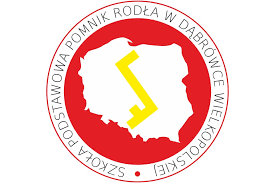 Przedmiotowe zasady oceniania w Szkole Podstawowej Pomnik Rodła w Dąbrówce WielkopolskiejPODSTAWA PRAWNARozporządzenie w sprawie zasad oceniania, klasyfikowania i promowania uczniów i słuchaczy oraz przeprowadzania egzaminów i sprawdzianów w szkołach publicznych. Tekst jednolity z 1999r. (Dz. U. nr 401, poz.413 ze zmianami), z 2001r. (Dz. U. nr 29, poz.323 ze zmianami), z 2004 r. (Dz. U. nr 199, poz.2046 ze zmianami), z 2007 r.(Dz. U. nr 83, poz. 562 ze zmianami), Rozporządzenie MEN z dn. 10.06.2015 r. i z dn. 25.08.2017 r.Przedmiotowy system oceniania z geografii jest zgodny z 
− Wewnątrzszkolnymi Zasadami Oceniania w Szkole Podstawowej Pomnik Rodła w Dąbrówce Wlkp.− Podstawą programową kształcenia ogólnego (Dz. U. Nr 356 z 14 lutego 2017r.) na drugim etapie kształcenia w szkole podstawowej,OGÓLNE CELE KSZTAŁCENIA I WYCHOWANIASprawdzanie i ocenianie osiągnięć uczniów przez nauczycieli poszczególnych przedmiotów ma na celu nie tylko badanie efektywności kształcenia. Do celów oceniania uczniów w edukacji  należą przede wszystkim:1. Wspieranie, poprzez:− motywowanie uczniów do lepszej nauki i pracy nad sobą − stymulowanie i mobilizowanie uczniów do myślenia o swojej przyszłości oraz do podejmowania starań podnoszących jakość edukacji − stworzenie uczniom okazji i szansy osiągnięcia sukcesów edukacyjnych w szerokim zakresie− pomoc uczniom w samodzielnym planowaniu własnego rozwoju − różnicowanie, wyróżnianie i nagradzanie uczniów 2. Prognozowanie, poprzez− zdobywanie informacji o efektywności nauczania i pracy nauczyciela − przewidywanie przyszłych osiągnięć ucznia, wykrywanie potencjalnych umiejętności 3. Diagnoza, poprzez− poinformowanie uczniów o poziomie ich osiągnięć edukacyjnych i postępów w nauce − zdiagnozowanie potrzeb edukacyjnych uczniów, tj. określenie ich zainteresowań poznawczych i potrzeb w zakresie uczenia się oraz przyczyn trudności w uczeniu się poszczególnych przedmiotów− określenie stopnia osiągnięcia standardów wymagań − porównanie osiągnięć uczniów różnych klas w szkole − dostarczenie rodzicom i opiekunom uczniów oraz nauczycielom informacji o postępach, trudnościach i specjalnych uzdolnieniach uczniów 4. Ewaluacja, poprzez− uzyskiwanie informacji o jakości i poziomie osiągnięć oraz pracy edukacyjnej uczniów − umożliwienie doskonalenia organizacji i metod pracy edukacyjnejZASADY OCENIANIAPrzedmiotowym zasadom oceniania podlegają następujące formy pracy:a) lekcyjnej− sprawdziany - obejmujące jeden lub dwa działy - zapowiadane z minimum tygodniowym wyprzedzeniem (waga oceny- 5),− kartkówki - obejmujące materiał z maksymalnie trzech ostatnich lekcji - ilość kartkówek nie jest ściśle określona, mogą być zapowiedziane (waga oceny- 3),− odpowiedzi ustne - obejmujące materiał z maksymalnie trzech ostatnich lekcji (waga oceny- 3),− zadania domowe - poszczególne zadania wskazane przez nauczyciela (waga oceny- 1),− aktywność na lekcji - oceniane na bieżąco, obejmuje częste zgłaszanie się na lekcji, czynny udział w zajęciach, za aktywność uczeń otrzymuje plusy które mogą być zamienione na ocenę− wypowiedź pisemna ( opracowanie, opis, projekt itp.) (waga oceny- 2),− praca w grupie - ocenie podlega znajomość treści programowych, umiejętność wyszukiwania, prezentowania informacji oraz umiejętność współpracy w grupie (waga oceny- 3),− prezentacja (indywidualna i grupowa) (waga oceny- 3)b) pozalekcyjnej− konkursy szkolne, międzyszkolne (waga oceny- 4)− prace długoterminowe - przygotowywane w dowolnej formie, np. plakatów, rysunków, albumów, prezentacji ustnej lub multimedialnej, port folio, itp. (waga oceny- 3)− inne formy pracy pozalekcyjnej (np. udział w programach edukacyjnych i projektach)  (waga oceny- 4)W kategorii zachowań i postaw oceniana jest:1. Praca w grupie2. Aktywność Skala ocen.Oceny bieżące i klasyfikacyjne ( roczne i semestralne) ustala się w stopniach wg następującejskali:1) stopień celujący (6) 2) stopień bardzo dobry (5) 3) stopień dobry (4) 4) stopień dostateczny (3) 5) stopień dopuszczający (2) 6) stopień niedostateczny (1) Przy ocenach bieżących dopuszcza się stosowanie znaku (+), który podwyższa ich wartość o 0,5 stopnia.Odmowa odpowiedzi ustnej przez ucznia jest równoznaczna z wystawieniem mu oceny ndst.Ucieczka ze sprawdzianu i kartkówki przez ucznia traktowana jest jako odmowa odpowiedzi w formie pisemnej i równoznaczna z wystawieniem mu oceny ndst.Stopnie semestralne, roczne i na świadectwie wystawiane są bez znaków.Przy ocenianiu prac pisemnych nauczyciel stosuje następujące zasady przeliczania punktów na ocenę:1) poniżej 30% możliwych do uzyskania punktów - niedostateczny; 2) 30% - 49% - dopuszczający;3) 50% - 74% - dostateczny; 4) 75% - 89% - dobry; 5) 90% - 99% - bardzo dobry; 6) 100% i/lub zadanie dodatkowe (do decyzji nauczyciela) - celujący.Przy ocenianiu prac pisemnych uczniów mających obniżone kryteria oceniania nauczyciel stosuje następujące zasady przeliczania punktów na ocenę: 1) poniżej 19% możliwych do uzyskania punktów - niedostateczny; 2) 20% - 39% - dopuszczający; 3) 40% - 54% - dostateczny; 4) 55% - 70% - dobry; 5) 71% - 89% - bardzo dobry; 6) 90% - 100% - celujący.Edukacja Wczesnoszkolna:Uczniowie klas I – III otrzymują podsumowanie I półrocza w formie opisowej ze wszystkich zajęć edukacyjnych i zachowania, za wyjątkiem oceny z religii wyrażonej w stopniu oraz świadectwo na zakończenie roku szkolnego.  Oprócz ocen opisowych, cyfrowych nauczyciele klas I-III stosują różnorodne formy ustnych ocen bieżących ( pochwały, gratulacje, komentarze pozytywne lub negatywne).OCENA  Z  ZACHOWANIA
     W klasach I-III ocena z zachowania jest oceną opisową uwzględniającą kulturę osobistą, stosunek do obowiązków szkolnych i aktywności ucznia. 
Przy ustalaniu oceny będą brane pod uwagę następujące zakresy:Kultura osobistauczeń używa form grzecznościowychjest koleżeńskiw kulturalny sposób nawiązuję kontakty z nauczycielami , innymi pracownikami szkoły i kolegamidba o kulturę słowaprzestrzega higieny osobistejporządkuje swoje stanowisko pracy podczas zajęć i po lekcjachStosunek do obowiązków szkolnychuczeń jest przygotowany do lekcjinie spóźnia się na lekcjędba o estetykę zeszytów, książek i przyborów szkolnychuważnie słucha i wykonuje poleceniabierze udział w konkursach, zawodach sportowychnie opuszcza lekcji bez usprawiedliwieniastosuje się do norm i zasad panujących na terenie klasy i szkołyAktywnośćuczeń jest aktywny na lekcjach, chętnie zgłasza się do odpowiedzidobrze wypełnia obowiązki dyżurnegopomaga kolegom podczas zajęćpracuje wytrwale, nie zniechęca się napotykając trudnościpracuje na rzecz klasy i szkołyW bieżącym ocenianiu zachowania uczniów stosuje się graficzne skróty opisów w dzienniku zajęć w postaci znaków:"+"  oznacza pozytywne przejawy zachowania ucznia w obszarach kultury osobistej, aktywności społecznej i stosunku do obowiązków szkolnych."-"  oznacza negatywne przejawy zachowania ucznia w obszarach kultury osobistej, aktywności społecznej i stosunku do obowiązków szkolnych.Nauczyciel wychowawca wpisuje szczegółowo komentarze odnośnie zachowania  ucznia do korespondencji z rodzicami.Na podstawie bieżącej obserwacji nauczyciel wychowawca systematycznie odnotowuje w dzienniku zajęć , podręcznikach, ćwiczeniach i zeszycie ucznia osiągnięcia edukacyjne uczniów, stosując cyfrowe skróty opisów ocen.*bardzo dobry - wyrażony cyfrą 5  - Bardzo dobrze pracujesz. Robisz w szybkim tempie duże postępy. Tak trzymaj!*dobry - wyrażony cyfrą 4 - Dobrze pracujesz jednak stać cię, by było lepiej. Włóż więcej wysiłku w podejmowane prace, co umożliwi ci osiągać lepsze wynikiKlasa IOcenę celującą, oznaczoną cyfrą 6 otrzymuje uczeń, który swoimi umiejętnościami zdecydowanie przekracza próg oczekiwań przewidziany obowiązującym programem.Klasa IIOcenę celującą, oznaczoną cyfrą 6 otrzymuje uczeń, który swoimi umiejętnościami zdecydowanie przekracza próg oczekiwań przewidziany obowiązującym programem.Klasa IIIOcenę celującą, oznaczoną cyfrą 6 otrzymuje uczeń, który swoimi umiejętnościami zdecydowanie przekracza próg oczekiwań przewidziany obowiązującym programem             Gromadząc informacje na temat postępów ucznia nauczyciel korzysta z następujących metod i narzędzi kontrolno-diagnostycznych takich jak:sprawdzianytesty kompetencjipodręcznikizeszyty ucznia i zeszyty ćwiczeńwypowiedzi ustnebieżącą obserwację ucznia.Dyktanda- ocenia się ilość błędów ortograficznych, literowych i interpunkcyjny.Wymagania procentowe z prac kontrolnych na daną ocenę: UWAGA: Dla uczniów objętych pomocą psychologiczno- pedagogiczną wymagania są dostosowane do aktualnych możliwości ucznia.Ocenianie ucznia niepełnosprawnego intelektualnego

Wstępna ocena rozwoju ucznia i jego możliwości w klasie I, stanowi podstawę do zapewnienia każdemu uczniowi maksymalnego rozwoju (diagnoza wstępna),
ocenianie bieżące – informacja o postępach i zachowaniu ucznia, wskazująca osiągnięcia i to, co należy usprawnić, słowna pochwała, umowny system znaków ( cyfry –II sem.kl.III)
Ocenianie podsumowujące czyli śródroczna i roczna ocena wyrażona na piśmie, stanowiąca informację o osiągnięciach ucznia.

Ocenianie ucznia niepełnosprawnego intelektualnie uwzględnia jego aktualny poziom rozwoju psychofizycznego – możliwości i ograniczenia umysłowe. W związku z powyższym wystawiając oceny, należy wziąć pod uwagę:
- wysiłek, który uczeń włożył w opanowanie wiadomości i umiejętności,
- poziom motywacji do pracy,
- zaangażowanie w opanowanie materiału,
- samodzielność w wykonywaniu działań
Ocenianie ucznia jest podsumowaniem wszelkich wysiłków pedagogicznych, a jednocześnie narzędziem ewaluacyjnym w pracy nauczyciela.1. Szczegółowe kryteria oceniania uczniów mających orzeczenie o upośledzeniu w stopniulekkim.Ramowe kryteria ocen z przedmiotów edukacyjnych:1) Ocenę celującą otrzymuje uczeń, który:a) biegle posługuje się zdobytymi wiadomościami w rozwiązywaniu problemówteoretycznych i praktycznych,g) zawsze potrafi zastosować posiadaną wiedzę w praktyce,h) biegle korzysta z różnych źródeł informacji,i) bierze udział w różnego rodzaju konkursach i olimpiadach przedmiotowych,zawodach sportowych.2) Ocenę bardzo dobrą otrzymuje uczeń, który:a) w wysokim stopniu opanował zakres wiedzy i umiejętności,b) sprawnie posługuje się zdobytymi wiadomościami,c) dociera do źródeł wskazanych przez nauczycielae) bardzo dobrze korzysta z różnych źródeł informacji.3) Ocenę dobrą otrzymuje uczeń, który:a) w stopniu średnim opanował wiadomości i umiejętności,b) poprawnie stosuje zdobyte wiadomości w praktyce,
c) wykonuje typowe zadania teoretyczne i praktyczne,d) potrafi korzystać z zaprezentowanych źródeł informacji.4) Ocenę dostateczną otrzymuje uczeń, który:a) w stopniu średnim opanował wiadomości i umiejętności,b) rozwiązuje typowe zadania teoretyczne lub praktyczne według schematu,d) poprawnie korzysta z różnych źródeł informacji.e) wymaga wielu przypomnień, powtórzeń, wsparcia ze strony nauczyciela5) Ocenę dopuszczającą otrzymuje uczeń, który:a) rozwiązuje typowe zadania teoretyczne i praktyczne, o niewielkim stopniu trudnościb) wymaga ciągłego nadzoru przy pracyc) pracuje tylko przy wsparciu nauczyciela i pod jego kierunkiem.Wymagania procentowe z prac kontrolnych na daną ocenę:Dostosowania wymagań oraz form i metod pracy do indywidualnych potrzeb uczniów słabowidzącychU takich dzieci niepełnosprawność w zakresie widzenia oznacza osłabienie wzroku, którenawet przy użyciu szkieł korekcyjnych wpływa negatywnie na ich osiągnięcia szkolne.dostosowania wymagań edukacyjnych:A. właściwe umiejscowienie dziecka w klasie (zapobiegające odblaskowi pojawiającego sięw pobliżu okna, zapewniające właściwe oświetlenie i widoczność),B. udostępnianie tekstów (np. testów sprawdzających wiedzę) w wersji powiększonej,C. zwracanie uwagi na szybką męczliwość ucznia (wydłużanie czasu na wykonanieokreślonych zadań),D. umożliwienie dziecku korzystania z kaset lub z nagrań lektur szkolnych, tzw.audiobooków,E. częste zadawanie pytania -„co widzisz?” w celu sprawdzenia i uzupełnienia słownegotrafności doznań wzrokowych.Szczegółowe Zasady Oceniania z poszczególnych przedmiotówJęzyk polski:Na lekcjach języka polskiego ocenie podlega:mówienie (opowiadania ustne twórcze i odtwórcze) i recytacja;czytanie:głośnie i wyraziste z uwzględnieniem zasad kultury żywego słowaciche ze zrozumieniem;pisanie:redagowanie określonych form wypowiedzi (w domu i w klasie);posługiwanie się poznanymi zasadami ortograficznymi;znajomość treści lektur obowiązkowych;znajomość wybranych zagadnień z nauki o języku;inne (rysunkowe konkretyzacje utworów literackich, realizacja określonych projektów, praca w grupie, aktywność na lekcji, itp.).Uczniowie z dostosowaniem wymagań edukacyjnychW stosunku do uczniów z dostosowaniem wymagań edukacyjnych (stwierdzonych i zapisanych w opinii wydanej przez Poradnię Psychologiczno - Pedagogiczną) stosowane są następujące zasady:uczniowie mogą zdobyć mniej punktów, aby uzyskać ocenę dopuszczającą (dotyczy to sprawdzianów cichego czytania ze zrozumieniem, sprawdzianów z treści lektur, sprawdzianów ze znajomości wybranych zagadnień z nauki o języku);większa tolerancja błędów językowych, ortograficznych i interpunkcyjnych przy ocenianiu ćwiczeń redakcyjnych;przy ocenie ćwiczeń redakcyjnych uczniów ze stwierdzoną dysleksją rozwojową nie bierze się pod uwagę poprawności ortograficznej i interpunkcyjnej, a odpowiednio: komunikatywność wypowiedzi i czytelność, z pominięciem zaburzeń strony graficznej pisma. Ponadto przy ocenianiu uwzględnia się indywidualne wytyczne zapisane w poszczególnych opiniach uczniów (np. wolniejsze tempo pracy, więcej czasu na wykonanie zadania).Kryteria oceny prac pisemnych (opowiadanie, list, sprawozdanie, opis, charakterystyka, rozprawka, sprawozdanie):zgodność pracy z tematem 						– 2 p.rozwinięcie tematu 							– 2 p.zgodność formy z treścią 						– 2 p.kompozycja (trójdzielność i spójność wypowiedzi) 		– 2 p.poprawność językowa 						– 2 p.poprawność ortograficzna 						– 2 p.poprawność interpunkcyjna 						– 2 p.estetyka (akapity, odstępy, przejrzystość i czytelność zapisu) 	– 2 p.Łącznie uczeń może uzyskać maksymalnie 16 punktów (jeżeli praca nie zawiera żadnych błędów, słownictwo jest bogate, a treść oryginalna, to uczeń może uzyskać ocenę celującą).Zdobyte punkty przelicza się na oceny zgodnie z procentową skalą ocen zawartą w Wewnątrzszkolnych Zasadach Oceniania:ocena celująca 	– 100% + dodatkowe zadanieocena bardzo dobra 	– 90% - 99%  ocena dobra 		– 75% - 89%ocena dostateczna 	– 50% - 74%ocena dopuszczająca 	– 30% - 49%ocena niedostateczna 	– poniżej 30%Procentowa skala ocen dla uczniów mających obniżone kryteria oceniania:ocena celująca 	– 90% - 100%ocena bardzo dobra 	– 71% - 89%ocena dobra 		– 55% - 70%ocena dostateczna 	– 40% - 54%ocena dopuszczająca 	– 20% - 39%ocena niedostateczna 	– poniżej 20%Kryteria oceniania użytkowych form wypowiedzi:zaproszenie:forma (zawiera wszystkie ważne informacje będące odpowiedziami na pytania: kto? kogo? gdzie? kiedy? w jakim celu?) – 2 p.Poprawność językowa – 1 p.Poprawność ortograficzna – 1 p.Poprawność interpunkcyjna – 1 p.Estetyka – 1 p.Razem – 6 p.ogłoszenie:forma (zamieszcza najważniejsze informacje będące odpowiedziami na pytania: co się stało? Gdzie? Kiedy? co jest celem ogłoszenia? Jak skontaktować się z nadawcą?) – 2 p.Zgodność z tematem – 1 p.Zwięzłość – 1 p.Poprawność językowa – 1 p.Poprawność interpunkcyjna – 1 p.Estetyka – 1 p.Razem – 7 p.przepis:treść (nazwy składników i ich ilości) – 2 p.Sposób przygotowania potrawy – 1 p.Nazwa potrawy i formuła zakończenia – 1 p.Poprawność ortograficzna – 1 p.Poprawność interpunkcyjna – 1 p.Estetyka, układ graficzny – 1 p.Razem – 7 p.instrukcja:tytuł instrukcji, informacja o jej przeznaczeniu – 1 p.zgodność z tematem – 1 p.kolejność wykonywania czynności – 1 p.poprawność językowa – 1 p.poprawność ortograficzna – 1 p.poprawność interpunkcyjna – 1 p.estetyka – 1 p.razem – 7 p.Kryteria oceniania czytania głośnego:płynność czytania – 2 p.opanowanie tekstudo dwóch błędów, nieznaczne przekręcenialiczne błędy, częste poprawianie przez nauczyciela wykluczają przyznawanie punktów za kolejne kryteriawłaściwe tempo czytania (dostosowane do sytuacji w tekście, przestrzeganie znaków interpunkcyjnych) – 1 p.wyraźne czytanie (uczeń czyta głośno i wyraźnie) – 1 p.dostosowanie czytania do sytuacji ukazanej w tekście; uczeń głosem wyraża uczucia, zaciekawia, wzrusza – 2 p.Razem – 6 p.Kryteria oceny recytacji:Znajomość tekstu:Dwa nieznaczne błędy, w tym podpowiedzi nauczyciela – 2 p.Od dwóch do pięciu błędów – 1 p.Liczne błędy i podpowiedzi wykluczają przyznawanie punktów za kolejne kryteria;Wyraźne mówienie (uczeń mówi głośno i wyraźnie) – 1 p.Właściwe tempo mówienia (dostosowane do sytuacji lirycznej, przestrzeganie znaków interpunkcyjnych) – 1 p.Wyraziste mówienie (uczeń głosem wyraża uczucia, zaciekawia, wzrusza, itp.) – 2 p.Razem – 7 p.Kryteria oceny wypowiedzi ustnych:Wypowiedź wiąże się z zadanym tematem – 1 p.Rozwinięcie wypowiedzi w ramach określonej koncepcji ucznia – 2 p.Spójność i logiczne uporządkowanie wypowiedzi – 1 p.Płynność opowiadania (właściwe tempo mówienia) – 1 p.Przestrzeganie poprawności językowej (składniowej, leksykalnej, fleksyjnej, frazeologicznej) – 2 p.Wyraziste mówienie (dostosowanie sposobu mówienia do sytuacji) – 1 p.Razem – 8 p.Matematyka:Kryteria oceniania poszczególnych form aktywnościOcenie podlegają: prace klasowe, sprawdziany, kartkówki, odpowiedzi ustne, prace domowe, ćwiczenia praktyczne, praca ucznia na lekcji, prace dodatkowe oraz szczególne osiągnięcia.Prace klasowe przeprowadza się w formie pisemnej, a ich celem jest sprawdzenie wiadomości i umiejętności ucznia z zakresu danego działu.•	Prace klasowe planuje się na zakończenie każdego działu.•	Uczeń jest informowany o planowanej pracy klasowej z co najmniej tygodniowym wyprzedzeniem.•	Przed każdą pracą klasową nauczyciel podaje jej zakres programowy.•	Każdą pracę klasową poprzedza lekcja powtórzeniowa (lub dwie lekcje), podczas której nauczyciel zwraca uwagę uczniów na najważniejsze zagadnienia z danego działu.•	Zasady uzasadniania oceny z pracy klasowej, jej poprawy oraz sposób przechowywania prac klasowych są zgodne z WZO.•	Praca klasowa umożliwia sprawdzenie wiadomości i umiejętności na wszystkich poziomach wymagań edukacyjnych – od koniecznego do wykraczającego.•	Zasada przeliczania oceny punktowej na stopień szkolny jest zgodna z WZO.•	Zadania z pracy klasowej są przez nauczyciela omawiane i poprawiane po oddaniu prac.Sprawdziany przeprowadza się w formie pisemnej, a ich celem jest sprawdzenie wiadomości i umiejętności ucznia z zakresu semestru lub całego roku.•	Sprawdziany planuje się na zakończenie na zakończenie I i II semestru.•	Uczeń jest informowany o planowanych sprawdzianach na początku roku szkolnego.•	Każdy sprawdzian poprzedza lekcja powtórzeniowa (lub dwie lekcje), podczas której nauczyciel zwraca uwagę uczniów na najważniejsze zagadnienia z danego semestru czy roku.•	Zadania ze sprawdzianu są przez nauczyciela omawiane i poprawiane po oddaniu prac.Kartkówki przeprowadza się w formie pisemnej, a ich celem jest sprawdzenie wiadomości i umiejętności ucznia z zakresu programowego 2, 3 ostatnich jednostek lekcyjnych.•	Nauczyciel nie ma obowiązku uprzedzania uczniów o terminie i zakresie programowym kartkówki.•	Kartkówka jest tak skonstruowana, by uczeń mógł wykonać wszystkie polecenia w czasie nie dłuższym niż 15 minut.•	Kartkówka jest oceniana w skali punktowej, a liczba punktów jest przeliczana na ocenę zgodnie z zasadami WZO.•	Umiejętności i wiadomości objęte kartkówką wchodzą w zakres pracy klasowej przeprowadzanej po zakończeniu działu i tym samym zła ocena z kartkówki może zostać poprawiona pracą klasową.•	Zasady przechowywania kartkówek reguluje WZO.Odpowiedź ustna obejmuje zakres programowy aktualnie realizowanego działu. Oceniając odpowiedź ustną, nauczyciel bierze pod uwagę:•	zgodność wypowiedzi z postawionym pytaniem,•	prawidłowe posługiwanie się pojęciami,•	zawartość merytoryczną wypowiedzi,•	sposób formułowania wypowiedzi.Praca domowa jest pisemną lub ustną formą ćwiczenia umiejętności i utrwalania wiadomości zdobytych przez ucznia podczas lekcji.• Pisemną pracę domową uczeń wykonuje w zeszycie, w zeszycie ćwiczeń lub w formie zleconej przez nauczyciela.• Brak pracy domowej oceniany jest zgodnie z umową nauczyciela z uczniami, przy uwzględnieniu WZO.• Błędnie wykonana praca domowa jest sygnałem dla nauczyciela, mówiącym o konieczności wprowadzenia dodatkowych ćwiczeń utrwalających umiejętności i nie może być oceniona negatywnie.• Przy wystawianiu oceny za pracę domową nauczyciel bierze pod uwagę samodzielność i poprawność wykonania.Aktywność i praca ucznia na lekcji są oceniane (jeśli WZO nie stanowi inaczej), zależnie od ich charakteru, za pomocą plusów i minusów.• Plus uczeń może uzyskać m.in. za samodzielne wykonanie krótkiej pracy na lekcji, krótką prawidłową odpowiedź ustną, aktywną pracę w grupie, pomoc koleżeńską na lekcji przy rozwiązaniu problemu, przygotowanie do lekcji.• Minus uczeń może uzyskać m.in. za brak przygotowania do lekcji (np. brak przyrządów, zeszytu, zeszytu ćwiczeń), brak zaangażowania na lekcji.• Sposób przeliczania plusów i minusów na oceny jest zgodny z umową między nauczycielem i uczniami, przy uwzględnieniu zapisów WZO.Ćwiczenia praktyczne obejmują zadania praktyczne, które uczeń wykonuje podczas lekcji. Oceniając je, nauczyciel bierze pod uwagę:• wartość merytoryczną,• dokładność wykonania polecenia,• staranność,• w wypadku pracy w grupie stopień zaangażowania w wykonanie ćwiczenia.Prace dodatkowe obejmują dodatkowe zadania dla zainteresowanych uczniów, prace projektowe wykonane indywidualnie lub zespołowo, przygotowanie gazetki ściennej, wykonanie pomocy naukowych, prezentacji. Oceniając ten rodzaj pracy, nauczyciel bierze pod uwagę m.in.:• wartość merytoryczną pracy,• estetykę wykonania,• wkład pracy ucznia,• sposób prezentacji,• oryginalność i pomysłowość pracy.Szczególne osiągnięcia uczniów, w tym udział w konkursach przedmiotowych, szkolnych i międzyszkolnych, są oceniane zgodnie z zasadami zapisanymi w WZO.Kryteria wystawiania oceny po I semestrze oraz na koniec roku szkolnegoKlasyfikacja semestralna i roczna polega na podsumowaniu osiągnięć edukacyjnych ucznia oraz ustaleniu oceny klasyfikacyjnej.Zgodnie z zapisami WZO nauczyciele i wychowawcy na początku każdego roku szkolnego informują uczniów oraz ich rodziców o:• wymaganiach edukacyjnych niezbędnych do uzyskania poszczególnych śródrocznych i rocznych ocen klasyfikacyjnych z matematyki,• sposobach sprawdzania osiągnięć edukacyjnych uczniów,• warunkach i trybie uzyskania wyższej niż przewidywana oceny klasyfikacyjnej,• trybie odwoływania od wystawionej oceny klasyfikacyjnej.Przy wystawianiu oceny śródrocznej lub rocznej nauczyciel bierze pod uwagę stopień opanowania poszczególnych działów tematycznych, oceniany na podstawie wymienionych w punkcie II różnych form sprawdzania wiadomości i umiejętności. Szczegółowe kryteria wystawienia oceny klasyfikacyjnej określa WZO.Zasady uzupełniania braków i poprawiania ocenUczeń może poprawić każdą ocenę.Oceny z prac klasowych poprawiane są na poprawkowych pracach klasowych lub ustnie w terminie tygodnia po omówieniu pracy klasowej i wystawieniu ocen, o ile zapis WZO nie stanowi inaczej.Oceny z kartkówek poprawiane są zgodnie z WZO.Oceny z odpowiedzi ustnych mogą być poprawione ustnie lub na pracach klasowych.Ocenę z pracy domowej lub ćwiczenia praktycznego uczeń może poprawić wykonując tę pracę ponownie.Uczeń może uzupełnić braki w wiedzy i umiejętnościach, biorąc udział w zajęciach wyrównawczych lub drogą indywidualnych konsultacji z nauczycielem.Sposób poprawiania klasyfikacyjnej oceny niedostatecznej semestralnej lub rocznej regulują przepisy WZO i rozporządzenia MEN.Zasady badania wyników nauczaniaBadanie wyników nauczania ma na celu diagnozowanie efektów kształcenia.Badanie to odbywa się w trzech etapach:• diagnozy wstępnej,• diagnozy na zakończenie I semestru nauki,• diagnozy na koniec roku szkolnego.Oceny uzyskane przez uczniów podczas tych diagnoz nie mają wpływu na ocenę semestralną i roczną.Geografia:OGÓLNE CELE KSZTAŁCENIA I WYCHOWANIASprawdzanie i ocenianie osiągnięć uczniów przez nauczyciela geografii ma na celu nie tylko badanie efektywności kształcenia. Do celów oceniania uczniów w edukacji geograficznej należą przede wszystkim:Wspieranie, poprzez:− motywowanie uczniów do lepszej nauki i pracy nad sobą − stymulowanie i mobilizowanie uczniów do myślenia o swojej przyszłości oraz do podejmowania starań podnoszących jakość edukacji geograficznej− stworzenie uczniom okazji i szansy osiągnięcia sukcesów edukacyjnych w zakresie geografii oraz dowartościowanie ich − pomoc uczniom w samodzielnym planowaniu własnego rozwoju − różnicowanie, wyróżnianie i nagradzanie uczniów Prognozowanie, poprzez− zdobywanie informacji o efektywności nauczania geografii i pracy nauczyciela − przewidywanie przyszłych osiągnięć ucznia, wykrywanie potencjalnych umiejętności Diagnoza, poprzez− poinformowanie uczniów o poziomie ich osiągnięć edukacyjnych i postępów w nauce − zdiagnozowanie potrzeb edukacyjnych uczniów, tj. określenie ich zainteresowań poznawczych i potrzeb w zakresie uczenia się geografii oraz przyczyn trudności w uczeniu się tego przedmiotu − określenie stopnia osiągnięcia standardów wymagań − porównanie osiągnięć uczniów różnych klas w szkole − dostarczenie rodzicom i opiekunom uczniów oraz nauczycielom informacji o postępach, trudnościach i specjalnych uzdolnieniach uczniów Ewaluacja, poprzez− uzyskiwanie informacji o jakości i poziomie osiągnięć oraz pracy edukacyjnej uczniów − umożliwienie doskonalenia organizacji i metod pracy edukacyjnejPodstawa programowa z geografii w szkole podstawowej określa następujące cele edukacyjne:Wiedza geograficzna.1. Opanowanie podstawowego słownictwa geograficznego w celu opisywania oraz wyjaśniania występujących w środowisku geograficznym zjawisk i zachodzących w nim procesów.2. Poznanie wybranych krajobrazów Polski i świata, ich głównych cech i składników.3. Poznanie głównych cech środowiska geograficznego Polski, własnego regionu oraz najbliższego otoczenia – „małej ojczyzny”, a także wybranych krajów i regionów Europy oraz świata. 4. Poznanie zróżnicowanych form działalności człowieka w środowisku, ich uwarunkowań 
i konsekwencji oraz dostrzeganie potrzeby racjonalnego gospodarowania zasobami przyrody.5. Rozumienie zróżnicowania przyrodniczego, społeczno – gospodarczego i kulturowego świata.6. Identyfikowanie współzależności między elementami środowiska przyrodniczego 
i społeczno – gospodarczego oraz związków i zależności w środowisku geograficznym w skali lokalnej, regionalnej i globalnej.7. Określanie prawidłowości w zakresie przestrzennego zróżnicowania warunków środowiska przyrodniczego oraz życia i różnych form działalności człowieka.8. Integrowanie wiedzy przyrodniczej z wiedzą społeczno – ekonomiczną i humanistyczną.II. Umiejętności i stosowanie wiedzy w praktyce.1. Prowadzenie obserwacji i pomiarów w terenie, analizowanie pozyskanych danych 
i formułowanie wniosków na ich podstawie.2. Korzystanie z planów, map, fotografii, rysunków, wykresów, diagramów, danych statystycznych, tekstów źródłowych oraz technologii informacyjno – komunikacyjnych w celu zdobywania, przetwarzania i prezentowania informacji geograficznych.3. Interpretowanie map różnej treści.4. Określanie związków i zależności między poszczególnymi elementami środowiska przyrodniczego, społeczno – gospodarczego i kulturowego, formułowanie twierdzenia 
o prawidłowościach, dokonywanie uogólnień.5. Ocenianie zjawisk i procesów społeczno – kulturowych oraz gospodarczych zachodzących w Polsce i w różnych regionach świata.6. Stawianie pytań, formułowanie hipotez oraz proponowanie rozwiązań problemów dotyczących środowiska geograficznego.7. Podejmowanie nowych wyzwań oraz racjonalnych działań prośrodowiskowych 
i społecznych.8. Rozwijanie umiejętności percepcji przestrzeni i wyobraźni przestrzennej.9. Podejmowanie konstruktywnej współpracy i rozwijanie umiejętności komunikowania się 
z innymi.10. Wykorzystywanie zdobytej wiedzy i umiejętności geograficznych w życiu codziennym.III. Kształtowanie postaw.1. Rozpoznawanie swoich predyspozycji i talentów oraz rozwijanie pasji i zainteresowań geograficznych.2. Łączenie racjonalności naukowej z refleksją nad pięknem i harmonią świata przyrody oraz dziedzictwem kulturowym ludzkości.3. Przyjmowanie postawy szacunku do środowiska przyrodniczego i kulturowego oraz rozumienie potrzeby racjonalnego w nim gospodarowania.4. Rozwijanie w sobie poczucia tożsamości oraz wykazywanie postawy patriotycznej, wspólnotowej i obywatelskiej.5. Kształtowanie poczucia dumy z piękna ojczystej przyrody i dorobku narodu (różnych obiektów dziedzictwa przyrodniczego i kulturowego własnego regionu i Polski, krajobrazów Polski, walorów przyrodniczych, kulturowych, turystycznych oraz sukcesów polskich przedsiębiorstw na arenie międzynarodowej).6. Kształtowanie pozytywnych – emocjonalnych i duchowych – więzi z najbliższym otoczeniem, krajem ojczystym, a także z całą planetą Ziemią.7. Rozwijanie zdolności percepcji najbliższego otoczenia i miejsca rozumianego jako „oswojona” najbliższa przestrzeń, której nadaje pozytywne znaczenia.8. Rozwijanie postawy współodpowiedzialności za stan środowiska geograficznego, kształtowanie ładu przestrzennego oraz przyszłego rozwoju społeczno–kulturowego i gospodarczego „małej ojczyzny”, własnego regionu i Polski.9. Przełamywanie stereotypów i kształtowanie postawy szacunku, zrozumienia, akceptacji 
i poszanowania innych kultur przy jednoczesnym zachowaniu poczucia wartości dziedzictwa kulturowego własnego narodu i własnej tożsamości.PRAWA I OBOWIĄZKI UCZNIA NA LEKCJACH GEOGRAFIIZASADY OCENIANIAPrzedmiotowym zasadom oceniania podlegają następujące formy pracy:lekcyjnej− sprawdziany – obejmujące jeden lub dwa działy – zapowiadane z minimum dwutygodniowym wyprzedzeniem (waga oceny- 5),− kartkówki – obejmujące materiał z maksymalnie trzech ostatnich lekcji – ilość kartkówek nie jest ściśle określona, mogą być zapowiedziane (waga oceny- 3),− odpowiedzi ustne – obejmujące materiał z maksymalnie trzech ostatnich lekcji (waga oceny- 3),− zadania domowe – poszczególne zadania wskazane przez nauczyciela (waga oceny- 1),− aktywność na lekcji – oceniane na bieżąco, obejmuje częste zgłaszanie się na lekcji, czynny udział w zajęciach, za aktywność uczeń otrzymuje plusy które mogą być zamienione na ocenę− wypowiedź pisemna ( opracowanie, opis, projekt np.) (waga oceny- 2),− praca w grupie – ocenie podlega znajomość treści programowych, umiejętność wyszukiwania, prezentowania informacji oraz umiejętność współpracy w grupie (waga oceny- 3),− prezentacja (indywidualna i grupowa) (waga oceny- 3)b) pozalekcyjnej− konkursy szkolne, międzyszkolne (waga oceny- 4)− prace długoterminowe – przygotowywane w dowolnej formie, np. plakatów, rysunków, albumów, prezentacji ustnej lub multimedialnej, port folio, np. (waga oceny- 3)− inne formy pracy pozalekcyjnej (np. udział w programach edukacyjnych i projektach)  (waga oceny- 4)W kategorii zachowań i postaw oceniana jest:1. Praca w grupie2. Aktywność Skala ocen.Oceny bieżące i klasyfikacyjne ( roczne i semestralne) ustala się w stopniach wg następującejskali:1) stopień celujący (6) 2) stopień bardzo dobry (5) 3) stopień dobry (4) 4) stopień dostateczny (3) 5) stopień dopuszczający (2) 6) stopień niedostateczny (1) Przy ocenach bieżących dopuszcza się stosowanie znaku (+), który podwyższa ich wartość o 0,5 stopnia.Odmowa odpowiedzi ustnej przez ucznia jest równoznaczna z wystawieniem mu oceny ndst.Ucieczka ze sprawdzianu i kartkówki przez ucznia traktowana jest jako odmowa odpowiedzi w formie pisemnej i równoznaczna z wystawieniem mu oceny ndst.Stopnie semestralne, roczne i na świadectwie wystawiane są bez znaków.Przy ocenianiu prac pisemnych nauczyciel stosuje następujące zasady przeliczania punktów na ocenę:1) poniżej 30% możliwych do uzyskania punktów – niedostateczny; 2) 30% - 49% - dopuszczający;3) 50% - 74% - dostateczny; 4) 75% - 89% - dobry; 5) 90% - 99% - bardzo dobry; 6) 100% i/lub zadanie dodatkowe (do decyzji nauczyciela) – celujący.Przy ocenianiu prac pisemnych uczniów mających obniżone kryteria oceniania nauczyciel stosuje następujące zasady przeliczania punktów na ocenę: 1) poniżej 19% możliwych do uzyskania punktów – niedostateczny; 2) 20% - 39% - dopuszczający; 3) 40% - 54% - dostateczny; 4) 55% - 70% - dobry; 5) 71% - 89% - bardzo dobry; 6) 90% - 100% - celujący.Ocenianie wspomagające: plus („+”) uczeń może otrzymać za:aktywność na lekcji, prace domowe o małym stopniu trudności, w pracy zespołu na lekcji, przygotowanie materiałów wzbogacających proces lekcyjny, inne „krótkie” formy aktywności, b) minus („-„) uczeń może otrzymać za:aktywność na lekcji;cząstkowe wypowiedzi,c) np. – nieprzygotowanie uczeń może otrzymać za:- brak pracy domowej (o małym zakresie treści, niewielkim stopniu trudności), zgłoszony przed lekcją; - brak zeszytu przedmiotowego lub środków dydaktycznych potrzebnych do lekcji, 
a wskazanych przez nauczyciela, zgłoszony przed lekcją;- brak przygotowania do odpowiedzi ustnej lub niezapowiedzianej kartkówki; c) bz – niezgłoszone braki zadań (3 bz=ndst, za 4 i kolejne bz uczeń otrzymuje oceny ndst)Plusy, minusy, np. i bz są przekładane na ocenę wyrażoną stopniem. Za 5 plusów uczeń uzyskuje ocenę bardzo dobrą (5). Za 5 minusów uczeń uzyskuje ocenę niedostateczną (1). Uczeń ma prawo 2 razy być nieprzygotowany do lekcji w ciągu okresu bez uzasadniania przyczyny, jeżeli na dane zajęcia edukacyjne przypada minimum 2 godziny tygodniowo. Jeżeli przypada jedna godzina tygodniowo – to 1 nieprzygotowanie. Swoje nieprzygotowanie uczeń zgłasza przed każdą lekcją. Nieprzygotowanie, o którym mowa wyżej, obejmuje również zadania domowe oraz braki zeszytów z pracami domowymi. Nieprzygotowanie nie zwalnia ucznia z aktywności na lekcji.Rozliczanie plusów, np. i bz odbywa się na bieżąco, podsumowanie efektów oceniania wspierającego odbywa się w danej klasie pod koniec każdego semestru.W przypadku gdy uczeń nie pisał pracy pisemnej w wyznaczonym terminie z klasą nauczyciel wpisuje w dzienniku znak „0” a uczeń musi nadrobić zaległości w ciągu dwóch tygodni od napisania przez klasę tej pracy.Kryteria ocenianiaPostępy ucznia ocenia się w następujących kategoriach:1) zachowań i postaw 2) umiejętności 3) wiadomości Według ustalonych standardów, z którymi na bieżąco zapoznawani są uczniowie podczas zajęć lekcyjnych oraz zainteresowani rodzice ( na zebraniach rodziców).Uczniowie, którzy posiadają orzeczenia Poradni Pedagogiczno – Psychologicznej oceniani są według kryteriów dostosowanych do ich możliwości.Sposoby wystawiania ocen semestralnych i końcowychOcena semestralna i roczna nie jest średnią arytmetyczną uzyskanych przez ucznia w ocen cząstkowych. Uwzględnia ona „wagę” otrzymanych przez uczniów wyników oraz indywidualne możliwości ucznia. Przy ocenie rocznej uwzględniana jest ocena z pierwszego semestru. Uczeń, który otrzymała ocenę niedostateczną z przedmiotu za I okres klasyfikacyjny zobowiązany jest do zaliczenia materiału na ocene pozytywną w terminie wyznaczonym przez nauczycielaSposoby poprawy uzyskiwanych wynikówUczeń ma prawo do poprawy uzyskanych przez siebie wyników ( zwłaszcza prac pisemnych, sprawdzianów). W przypadku otrzymania ze sprawdzianu oceny niedostatecznej lub oceny nie zadowalającej ucznia może poprawić ją po uprzednim zawiadomieniu nauczyciela (w formie ponownego sprawdzianu pisemnego) lub ustnie ( w szczególności uczniowie z orzeczoną dysleksją), w ciągu dwóch tygodni od otrzymania wyników sprawdzianu.W przypadku choroby lub zdarzeń losowych uczeń ma obowiązek napisać sprawdzian 
w innym terminie. Termin ustala nauczyciel, nie później niż w przeciągu dwóch tygodni od terminu oddania poprawionych prac; termin może być przedłużony indywidualnie na prośbę ucznia lub rodzica.Pozostałe oceny, z uwagi na ich mniejszą wagę, powinny być poprawiane na bieżąco poprzez zdobycie kolejnych lepszych ocen cząstkowych za te formy pracy.W przypadku otrzymania przez ucznia oceny niedostatecznej na koniec roku szkolnego uczeń może zdawać egzamin poprawkowy.Sposoby przekazywania informacji zwrotnej stronom zainteresowanym wynikami ucznia Oceny są jawne dla ucznia i jego rodziców/opiekunów prawnych. Każda ocena z ustnych form sprawdzania umiejętności lub wiadomości ucznia podlega wpisaniu do dziennika elektronicznego bezpośrednio po jej ustaleniu i ustnym poinformowaniu ucznia o jej skali. Sprawdzone i ocenione prace kontrolne i inne formy pisemnego sprawdzania wiadomości i umiejętności uczniów przedstawiane są do wglądu uczniom na zajęciach dydaktycznych. Rodzice/prawni opiekunowie mają możliwość wglądu w pisemne prace swoich dzieci: 
1) na najbliższym po sprawdzianie dyżurze nauczycieli; 
2) na zebraniach ogólnych; 
3) w czasie konsultacji w wyznaczonych godzinach i dniach tygodnia; 
4) podczas indywidualnych spotkań z nauczycielem; 
5) prace wypożycza nauczyciel do domu w celu zaprezentowania ich rodzicom /prawnym opiekunom. Okazane prace wraz z podpisem rodzica zwracane są w ciągu tygodnia nauczycielowi.Oceny z ustnych form sprawdzania wiedzy i umiejętności nauczyciel uzasadnia ustnie w obecności klasy, wskazując dobrze opanowaną wiedzę lub sprawdzaną umiejętność, braki w nich oraz przekazuje zalecenia do poprawy. W przypadku wątpliwości uczeń i rodzic mają prawo do uzyskania dodatkowego uzasadnienia oceny, o której mowa w ust. Dodatkowe uzasadnienie nauczyciel przekazuje bezpośrednio zainteresowanej osobie pracy przez nauczyciela w czasie konsultacji w wyznaczonych godzinach i dniach tygodnia lub podczas indywidualnych spotkań z rodzicem.Sposoby osiągania celów nauczania1. Stosowanie różnorodnych pomocy dydaktycznych (np. podręczniki, słowniki, czasopisma, mapy, atlasy, globusy, modele, zasoby Internetu, np.)2. Stosowanie różnych metod (np. „burza mózgów”, dyskusja, pogadanka, mapa mentalna, praca z mapą, praca z tekstem, karta pracy, projekt, inscenizacja, metaplan, np.)3. Różnicowanie form pracy (np. praca zbiorowa, praca w grupach, praca indywidualna, zajęcia w terenie, ćwiczenia)4. Zajęcia terenowe Ogólne wymagania na poszczególne stopnie: Stopień celujący otrzymuje uczeń, który opanował treści i umiejętności wykraczające poza program danej klasy, czyli: samodzielnie i twórczo rozwija własne uzdolnienia, biegle posługuje się zdobytymi wiadomościami w rozwiązywaniu problemów teoretycznych lub praktycznych w ramach programu danej klasy, proponuje rozwiązania nietypowe, rozwiązuje zadania wykraczające poza program nauczania,samodzielnie i twórczo rozwija uzdolnienia; osiąga sukcesy w konkursach i olimpiadach przedmiotowych, kwalifikując się do finałów (w szkole i poza nią);Stopień bardzo dobry otrzymuje uczeń, który opanował treści i umiejętności określone na poziomie wymagań dopełniającym, czyli: opanował pełny zakres wiedzy i umiejętności określony programem nauczania przedmiotu w danej klasie, sprawnie posługuje się zdobytymi wiadomościami, rozwiązuje samodzielnie problemy teoretyczne i praktyczne ujęte programem nauczania, potrafi zastosować posiadaną wiedzę i umiejętności do rozwiązania zadań problemów w nowych sytuacjach;wykazuje dużą samodzielność i korzysta z różnych źródeł informacji;Stopień dobry otrzymuje uczeń, który opanował poziom wymagań rozszerzających, czyli: nie opanował wiadomości i umiejętności określonych programem nauczania w danej klasie, ale opanował je na poziomie przekraczającym wymagania zawarte w podstawach programowych (około 75%), poprawnie stosuje wiedzę i umiejętności,  rozwiązuje samodzielnie typowe zadania teoretyczne i praktyczne, w sytuacjach nietypowych z pomocą nauczyciela stosuje podstawowe pojęcia i prawa ujmowane za pomocą terminologii właściwej dla danej dziedziny wiedzy,samodzielnie pracuje z podręcznikiem i materiałami źródłowymi;Stopień dostateczny otrzymuje uczeń, który opanował poziom wymagań podstawowych, czyli: opanował zakres materiału programowego ograniczony do treści podstawowych (w zakresie odtwarzania 50%), rozumie tylko najważniejsze związki i powiązania logiczne miedzy treściami,rozwiązuje /wykonuje/ typowe zadania teoretyczne lub praktyczne o średnim stopniu trudności, samodzielnie lub z niewielką pomocą nauczyciela wykonuje prace wynikające z wymagań podstawowych; Stopień dopuszczający otrzymuje uczeń, który opanował poziom wymagań koniecznych, czyli: posiada konieczne, niezbędne do kontynuowania nauki na dalszych etapach kształcenia wiadomości i umiejętności, luźno zestawione bez rozumienia związków i uogólnieńopanował wiadomości i umiejętności umożliwiające świadome korzystanie z lekcji, rozwiązuje z pomocą nauczyciela podstawowe zadania teoretyczne i praktyczne; analizuje proste zależności i próbuje porównywać i wnioskować,Stopień niedostateczny otrzymuje uczeń, który:nie opanował wiadomości i umiejętności określonych podstawami programowymi, a braki w wiadomościach uniemożliwiają dalsze zdobywanie wiedzy, nie jest w stanie rozwiązać /wykonać/ zadań o niewielkim elementarnym stopniu trudności, nie skorzystał z pomocy szkoły, nie wykorzystał szans uzupełnienia wiedzy i umiejętności.Ewaluacja1. Przedmiotowe zasady oceniania mogą ulec ewaluacji w ciągu 3 lat. 2. Nauczyciel zbiera wnioski nauczycieli, rodziców oraz uczniów na temat działającego PZO. 3. Ewentualne zmiany w PZO muszą być zgodne z innymi dokumentami dotyczącymi oceniania w szkole (zmiany w WZO skutkują zmianami w PZO). 4. Zmiany PZO obowiązują od 1 września każdego roku szkolnego. Biologia, Przyroda1.  OGÓLNE KRYTERIA OCENIANIA PRZEDMIOTOWEGO:   Organizacja roku szkolnego.Rok szkolny dzieli się na dwa semestry:         I semestr trwa od września do ostatniego dnia przed rozpoczęciem ferii zimowych. II semestr trwa od pierwszego dnia po feriach zimowych do ostatniego dnia roku                              szkolnego.Ogólne kryteria oceniania przedmiotowegoUczniowie oceniani są według następującej skali ocen: celująca – 6bardzo dobra – 5dobra – 4dostateczna – 3dopuszczająca – 2niedostateczna – 1Laureaci konkursów przedmiotowych o zasięgu wojewódzkim oraz laureaci i finaliści olimpiad przedmiotowych otrzymują z danych zajęć edukacyjnych celującą roczną (śródroczną) ocenę klasyfikacyjną. Na początku i na końcu roku szkolnego przeprowadzona zostanie diagnoza stanu wiedzy i umiejętności ucznia.Przy ocenianiu prac pisemnych stosuje się kryteria procentowe, przeliczone na oceny według następującej skali:Ocenę śródroczną i roczną ustala się na podstawie ocen bieżących z zastosowaniem systemu oceny ważonej. Oceny podstawowe i pomocnicze nie mają równego wpływu na ocenę śródroczną i roczną.Kryteria ocen pomocniczych ustala nauczyciel przedmiotu.Ustala się następujące wagi ocen bieżących:Dla ucznia z orzeczeniem o potrzebie kształcenia specjalnego z uwagi na           niepełnosprawność intelektualną w stopniu lekkim oraz orzeczeniem o potrzebie kształcenia specjalnego z uwagi na niepełnosprawności sprzężone nauczyciel stosuje indywidualizację oceniania. W nauczaniu dzieci niepełnosprawnych możliwości ucznia są punktem wyjścia do formułowania wymagań, dlatego ocenia się przede wszystkim postępy i wkład pracy oraz wysiłek włożony w przyswojenie wiadomości przez danego ucznia. Uzyskane przez ucznia oceny wpisywane są do dziennika lekcyjnego w formie e-dziennika.Nauczyciel przekazuje informacje o ocenie:Uczniowi – jako komentarz do każdej oceny, wyjaśnienie, uzasadnienie, wskazówki do dalszej pracy; ustnie – za wypowiedź ustną, sprawdzian itd. oraz pisemnie – diagnoza lub większy sprawdzian.Rodzicom – na ich prośbę, jako informację o aktualnym rozwoju dziecka, jego uzdolnieniach i trudnościach, zachowaniu – w czasie spotkań z rodzicami. Poprawa ocenPoprawione prace pisemne, zadania domowe, odpowiedzi ustne i inne formy oceniania są odnotowane w dzienniku.Uczniowie otrzymują do wglądu prace pisemne. Po zapoznaniu się z nimi oddają nauczycielowi danego przedmiotu. Wyżej wymienione prace są przechowywane przez nauczyciela do końca roku szkolnego i mogą być ponownie udostępnione rodzicom na: konsultacjach, zebraniach ogólnych bądź w wyniku indywidualnych uzgodnień z nauczycielem.Nauczyciel wypożycza prace pisemne do domu w celu zaprezentowania ich rodzicom/ prawnym opiekunom. Okazane prace wraz z podpisem rodzica zwracane są przez ucznia na następnej lekcji (w ciągu tygodnia od jej dostania). Uczeń, który nie pisał obowiązkowych prac kontrolnych (bez względu na przyczynę) ma obowiązek zaliczenia braków w ciągu dwóch tygodni od powrotu do szkoły, (termin i sposób zaliczenia uczeń uzgadnia z nauczycielem). Uczeń ma prawo do jednokrotnej poprawy oceny cząstkowej w terminie do dwóch tygodni od jej otrzymania.Zasady poprawiania ocen:w przypadku uzyskania oceny niższej uczeń pozostaje przy ocenie wyższej,wypowiedzi ustne uczeń może poprawić w innej formie ustalonej wraz z nauczycielem,osoba nieobecna podczas prac klasowych, sprawdzianów, kartkówek z przyczyn uzasadnionych zobowiązana jest wykazać się wiadomościami, umiejętnościami z danego zakresu materiału w formie i terminie ustalonym z nauczycielem.Formy i częstotliwości ocenianiaUczniowie oceniani są systematycznie w ciągu roku szkolnego za pomocą następujących narzędzi pomiaru dydaktycznego:kartkówka (niezapowiedziana lub zapowiedziana forma odpowiedzi pisemnej nieprzekraczająca 20 minut i obejmująca materiał z trzech ostatnich lekcji); wyniki kartkówki nauczyciel przedstawia uczniom w ciągu dwóch tygodni od jej napisania,odpowiedź ustna z trzech ostatnich lekcji, ocena następuje na podstawie odpowiedzi ucznia udzielonej w czasie lekcji,test, sprawdzian, praca klasowa, praca kontrolna, diagnoza – przygotowany i zapowiedziany z tygodniowym wyprzedzeniem; jest to samodzielna forma pracy pisemnej na lekcji pod nadzorem nauczyciela przewidziana w planie dydaktycznym; maksymalna liczba prac tego typu – jedna w ciągu dnia, dwie tygodniowo; wyniki nauczyciel analizuje i omawia z uczniami nie później niż dwa tygodnie po przeprowadzeniu sprawdzianu, itp.,praca na lekcji, aktywność,prace praktyczne (plakaty, doświadczenia, prace plastyczne, itp.),zeszyt lekcyjny i zeszyt ćwiczeń,zadania domowe – ocena następuje na podstawie analizy samodzielnej pracy wykonanej przez ucznia,2. SZCZEGÓŁOWE KRYTERIA OCENIANIA PRZEDMIOTOWEGO:Obszary aktywności ucznia: Na lekcjach oceniane będą następujące obszary aktywności uczniów:prace pisemne: kartkówki, testy, sprawdziany odpowiedzi ustne aktywność oraz praca w czasie lekcji zadania domowe obowiązkowe, karty pracy zeszyt przedmiotowy i zeszyt ćwiczeńzadania dla chętnych prace praktyczne (doświadczenia, projekty itp.)przygotowanie do zajęćinne prace dodatkowe podjęte z inicjatywy ucznia lub wg wskazówek nauczyciela aktywność pozalekcyjna, dodatkowa (konkursy, olimpiady, projekty)Kryteria oceniania- umiejętności:posługiwania się przyrządami optycznymi wykonywania preparatów prowadzenia obserwacji, doświadczeniaanalizowania wykresów, rysunków, diagramów, tabel twórcze, kreatywne rozwiązywanie problemów praca w grupie, praca w parach, praca indywidualnaprowadzenia dokumentacji biologicznej wykorzystywania informacji z różnych źródeł wiedzyW pracy pisemnej ocenie podlega: zrozumienie tematu; znajomość opisywanych zagadnień; sposób prezentacji; konstrukcja pracy i jej forma graficzna; język; estetyka zapisu. W odpowiedzi ustnej ocenie podlega: znajomość zagadnienia; samodzielność wypowiedzi; kultura języka; precyzja, jasność, oryginalność ujęcia tematu. Ocenę za pracę w grupie może otrzymać cały zespół, lub indywidualny uczeń. Ocenie podlegają następujące umiejętności: planowanie i organizacja pracy grupowej; efektywne współdziałanie; wywiązywanie się z powierzonych ról; rozwiązywanie problemów w sposób twórczy.  Narzędzia oceniania pracy ucznia: a) Przygotowanie do zajęć: Uczeń powinien być przygotowany na każdą lekcję,Obejmuje go znajomość materiału z trzech ostatnich lekcji lub zapowiedzianego wcześniej materiału powtórzeniowego,Uczeń ma prawo 2 razy być nieprzygotowany do lekcji w ciągu semestru bez uzasadniania przyczyny, jeżeli na dane zajęcia edukacyjne przypada minimum 2 godziny tygodniowo. Jeżeli przypada jedna godzina tygodniowo – to 1 nieprzygotowanie. Swoje nieprzygotowanie uczeń zgłasza przed każdą lekcją. Nauczyciel wpisuje wówczas do zeszytu przedmiotowego ”nie przygotowany” i datę, a do dziennika lekcyjnego skrót „np”,Nieprzygotowanie, o którym mowa wyżej, obejmuje również zadania domowe oraz braki zeszytów z pracami domowymi. Nieprzygotowanie nie zwalnia ucznia z aktywności na lekcji. W przypadkach uzasadnionych decyzje o zwolnieniu ucznia z przygotowania się do lekcji jak również okres obejmujący nieprzygotowanie bez odnotowania tego faktu, o którym mowa powyżej, podejmuje nauczyciel prowadzący zajęcia edukacyjne lub dyrektor szkoły,Częste braki zadań domowych i zeszytu przedmiotowego /ponad ustaloną zasadę/ odnotowywane są w dzienniku lekcyjnym znakiem /- / i mają wpływ na ocenę z zajęć edukacyjnych i zachowania,Prawo zgłoszenia nieprzygotowania nie dotyczy zapowiedzianych kartkówek i sprawdzianów,Nieprzygotowanie do lekcji rozumie się nie opanowanie materiału z trzech ostatnich lekcji lub zapowiedzianego materiału powtórzeniowego, brak zadania domowego, brak zeszytu oraz notoryczny brak podręcznika,Uczeń nieobecny na lekcji ma obowiązek uzupełnienia notatki w zeszycie przedmiotowym, a także obowiązkowego zadania domowego. Gdy uczeń nie wykona ww. czynności uznawane jest to jako nieprzygotowanie ucznia do zajęć. b) Odpowiedź ustna: Uczeń pytany jest z materiału,  jaki obejmuje trzy ostatnie lekcje lub treści powtórzeniowe z większej partii materiału,Jeśli nie jest przygotowany do lekcji, a nie zgłosił tego przed lekcją otrzymuje automatycznie ocenę niedostateczną, Odmowa odpowiedzi ustnej przez ucznia jest równoznaczna z wystawieniem mu oceny ndst,Uczeń może poprawić ocenę z odpowiedzi na zajęciach dodatkowych lub może poprawić ją w innej formie ustalonej wraz z nauczycielem.c) Prace pisemne: Prace pisemne są zapowiadane przez nauczyciela: Kartkówki (do 20 minut) obejmują zakres z trzech ostatnich lekcji lub większy zakres materiału powtórzeniowego,Testy, sprawdziany (mogą trwać od 15-45 minut, w zależności od formy) obejmują materiał z jednego lub kilku działów,Sprawdziany muszą być zapowiedziane przynajmniej z tygodniowym wyprzedzeniem i potwierdzone wpisem do dziennika,Nauczyciel podaje uczniom zakres materiału i umiejętności sprawdzanych na sprawdzianie,Nauczyciel sprawdza i podaje wyniki sprawdzianu do wiadomości uczniów w terminie do 14  dni od daty pisania,Każda kartkówka i sprawdzian muszą zostać zaliczone w formie ustalonej z nauczycielem. Brak zaliczenia pracy pisemnej nauczyciel oznacza wpisując w rubrykę ocen „0”. Po upływie dwóch tygodni, od pojawienia się takiego wpisu w dzienniku i/lub powrotu ucznia po dłuższej nieobecności do szkoły, nauczyciel wpisuje w miejsce „0” ocenę ndst,Nauczyciel ustnie uzasadnia każdą bieżącą ocenę w obecności klasy. Wskazuje zarówno dobrze opanowaną wiedzę lub sprawdzane umiejętności, jak i braki merytoryczne i praktyczne wraz z zaleceniami do ich poprawy.Uczniowie i ich rodzice mają prawo wystąpić z prośbą o pisemne uzasadnienie oceny.W przypadku długiej nieobecności ucznia, uczeń ma obowiązek do napisania zaległych sprawdzianów w terminie nie przekraczającym dwa tygodnie od momentu powrotu ucznia do szkoły. Termin sprawdzianów wyznacza nauczyciel. Nie napisanie zaległych prac pisemnych jest jednoznaczne z ocena niedostateczną. Uczeń może poprawić każdą otrzymaną ocenę z testów/sprawdzianów/kartkówek w terminie do dwóch tygodni od uzyskania informacji o wyniku. Rodzice i prawni opiekunowie ucznia maja prawo do wglądu prac pisemnych (kartkówki, sprawdziany) ucznia podczas zebrań, konsultacji z rodzicami.W sytuacji, gdy uczeń podczas pisania pracy pisemnej (sprawdziany, kartkówki)korzystał z tzw. pomocy, gdzie próbował oszukać nauczyciela i postępował nieuczciwie otrzymuje ocenę niedostateczną. d) Aktywność oraz praca na lekcji: Aktywność podczas lekcji jest oceniana za pomocą plusów. Ocenie bardzo dobrej odpowiada pięć plusów (przy 2 lub 3 lekcjach w tygodniu) lub trzy plusy (przy 1 lekcji w tygodniu) i tylko takie oceny są przewidziane. Jeżeli uczeń pracuje bardzo aktywnie przez całą lekcje może automatycznie uzyskać ocenę bardzo dobrą,Brak pracy na lekcji (nie wykonanie poleconej pracy przez nauczyciela podczas lekcji, nie wykonywanie notatek w zeszycie, nie wykonywanie ćwiczeń itp.) jest oceniane za pomocą minusów. Pięć minusów (przy 2 lub 3 lekcjach w tygodniu) lub trzy minusy (przy 1 lekcji w tygodniu) równają się ocenie niedostatecznej,Nauczyciel zamiast plusów i ocen na lekcji może stosować „bonusy” za aktywną pracę podczas lekcji (np. zwolnienie ucznia z pisania najbliższej kartkówki),W uzasadnionych przypadkach, gdy uczeń lekceważy polecenia nauczyciela i nie wykonuje poleconej pracy otrzymuje ocenę niedostateczną bez możliwości jej poprawy. e) Zeszyt przedmiotowy i zeszyt ćwiczeń:Uczeń zobowiązany jest do prowadzenia zeszytu ćwiczeń oraz zeszytu przedmiotowego, w którym powinny znajdować się notatki (karty pracy) z każdej lekcji oraz zadane przez nauczyciela zadania domowe,Zeszyt przedmiotowy oraz zeszyt ćwiczeń mogą podlegać dokładnej kontroli raz w czasie trwania każdego z semestrów. Wówczas nauczyciel sprawdza merytorycznie wszystkie zlecone zadania domowe, karty pracy i może wystawić osobną ocenę za każde zadanie,Uczeń ma obowiązek uzupełniania notatek w zeszytach za czas swojej nieobecności.f) Praca praktycznaZa pracę praktyczną uznawane są różnego typu zadania praktyczne wykonywane na lekcji lub na zajęciach w terenie,Pracą praktyczną są doświadczenia oraz obserwacje wykonywane podczas lekcji,Pracą praktyczną są również zadania domowe mające formę prac praktycznych wykonywanych w domu – doświadczenia, obserwacje, plakaty, prezentacje, projekty, itp.g) Zadania domowe:Uczeń ma obowiązek systematycznego odrabiania zadań domowych,Nauczyciel określa zasady wykonania zadania - sposób, termin,Uczeń ma obowiązek przestrzegania terminu wykonania zadania,Nauczyciel dostosowuje termin realizacji zadania do stopnia jego trudności,Postawienie „parafki” przy wykonanym zadaniu oznacza, że nauczyciel sprawdzał wykonanie zadania, ale nie sprawdzał jego zawartości merytorycznej,Brak pracy domowej zostaje odnotowane przez nauczyciela za pomocą oceny niedostatecznej,Niedokończenie zadania domowego traktuje się jako brak zadania domowego,Brak zeszytu ćwiczeń, kart pracy, zeszytu przedmiotowego itp., w którym miało być wykonane zadanie domowe jest traktowane jako brak zadania domowego,Za zadania domowe dla chętnych lub zadania podjęte z własnej inicjatywy, uczeń może uzyskać ocenę celującą. Uczeń uzyskuje także ocenę celującą za twórcze rozwiązywanie problemów. We wszystkich formach prac pisemnych (test, kartkówka, zadanie domowe) poprawność ortograficzna, interpunkcyjna, językowa ma wpływ na ocenę pracy. Tydzień przed ostatecznym wystawieniem oceny śródrocznej lub rocznej, uczeń nie poprawia już nic i nie zgłasza się po żadne zadania.3. EWALUACJA SYSTEMUPrzedmiotowe zasady oceniania będą ustawicznie monitorowane przez nauczyciela, uczniów i rodziców. Pod koniec roku szkolnego odbędzie się dyskusja z rodzicami i uczniami na temat wdrażanego projektu. Wyniki analizy posłużą do wprowadzenia ewentualnych zmian, uzupełnień, które na bieżąco będą podawane do wiadomości wszystkim zainteresowanym.Formy ewaluacji:Pośrednie – kartkówki, sprawdziany, projekty, doświadczenia itp.Bezpośrednie – obserwacja zachowań, postępów ucznia (jak wykonuje zadania, jak radzi sobie w pracy w grupie, jak radzi sobie w pracy praktycznej i projektowej itp.), ankiety i recenzje uczniówHistoria:Rozróżnia się następujące formy sprawdzania postępów ucznia:Ustne – odpowiedzi, aktywność na lekcjiPisemne – sprawdziany, kartkówki, zeszyt przedmiotowy, zeszyt ćwiczeń (jeśli jest wymagany), zadania domowe oraz prace dodatkoweSkala ocen - wg Wewnątrzszkolnych Zasad Oceniania (WZO). Dopuszcza się stosowanie plusów i minusów przy ocenach śródrocznych oraz na zakończenie I okresu klasyfikacyjnego. Waga ocen według WZO Sprawdziany (prace pisemne obejmujące dział) zapowiadane są z tygodniowym wyprzedzeniem. Wobec ucznia, który był nieobecny na sprawdzianach stosuje się zasady WZO.Kartkówki - wg zasad WZO.Poprawa prac pisemnych - wg zasad WZO na konsultacjach z historii lub w innym uzgodnionym terminie.Nieprzygotowanie ustne i pisemne (brak ćwiczeń, brak zadania domowego lub in. zadanej pracy pisemnej) ucznia do zajęć lekcyjnych – 1 raz w okresie klasyfikacyjnym  zgłoszone na początku lekcji przed rozpoczęciem toku lekcji – nie dotyczy zapowiedzianych sprawdzianów i lekcji powtórzeniowych, kartkówek  lub prac długoterminowych.Na lekcji obowiązuje zeszyt przedmiotowy - uczeń ma obowiązek prowadzić systematycznie notatki i przynosić go na zajęcia – jego brak traktowane jest jak nieprzygotowanie się do zajęć. W wyznaczonych klasach (4 i 7) obowiązuje również zeszyty ćwiczeń.Aktywność ucznia na zajęciach (w klasach 5,6,7,8 )5  (+)  ocena bdb4  (+)  ocena db3  (+)  ocena dst2  (+)  ocena dop3  (-)  ocena ndstOcena niższa niż bardzo dobra jest wpisywana jeśli uczeń wyrazi na to zgodę. Plusy lub minusy niewykorzystane w I okresie klasyfikacyjnym  będą przeniesione na II okres klasyfikacyjny. Aktywność w klasie 4 ocenia jest wg zasady 3 (+) to ocena bardzo dobra, 3 (-) to ocena niedostateczna.Zadania domowe3  (+)  ocena bdb3  (-)  ocena ndstPodczas wystawiania oceny klasyfikacyjnej największą rangę mają oceny z odpowiedzi ustnych i obowiązkowych prac pisemnych.Wiedza o społeczeństwie:Rozróżnia się następujące formy sprawdzania postępów ucznia:Ustne – odpowiedzi, aktywność na lekcjiPisemne – sprawdziany, zeszyt przedmiotowy, zadania domowe oraz prace dodatkowe np. referaty, plakaty, i in.Skala ocen - wg Wewnątrzszkolnych Zasad Oceniania (WZO). Dopuszcza się stosowanie plusów i minusów przy ocenach  śródrocznych i na zakończenie I okresu klasyfikacyjnego.Waga ocen według WZO. Sprawdziany (prace pisemne obejmujące dział) zapowiadane są z tygodniowym wyprzedzeniem. Wobec ucznia, który był nieobecny na sprawdzianach stosuje się zasady WZO.Kartkówki - wg zasad WZO.Poprawa prac pisemnych - wg zasad WZO na konsultacjach z wos lub w innym uzgodnionym terminie.Nieprzygotowanie ustne i pisemne (brak zeszytu przedmiotowego, brak zadania domowego lub in. zadanej pracy pisemnej) ucznia do zajęć lekcyjnych – 1 raz w okresie klasyfikacyjnym  zgłoszone na początku lekcji przed rozpoczęciem toku lekcji – nie dotyczy zapowiedzianych sprawdzianów i lekcji powtórzeniowych, kartkówek  lub prac długoterminowych.Na lekcji obowiązuje zeszyt przedmiotowy - uczeń ma obowiązek prowadzić systematycznie notatki i przynosić go na zajęcia – jego brak traktowane jest jak nieprzygotowanie się do zajęć. Aktywność ucznia na zajęciach – 5  (+)  ocena bdb4  (+)   ocena db3  (+)   ocena dst2  (+)   ocena dop3  (-)  ocena ndstOcena jest wpisywana jeśli uczeń wyrazi na to zgodę. Plusy lub minusy niewykorzystane w I okresie klasyfikacyjnym  będą przeniesione na II okres klasyfikacyjny. Podczas wystawiania oceny klasyfikacyjnej największą rangę mają oceny z odpowiedzi ustnych i obowiązkowych prac pisemnych.Chemia:Przedmiotowy System Oceniania z chemii  opracowano w oparciu o:Wewnątrzszkolne Zasady Oceniania.Podstawę programową   dla klas VII , VIII  szkoły podstawowej.Program nauczania chemii w szkole podstawowej ,,Chemia Nowej Ery’’ autorstwa Teresy Kulawik, Marii Litwin, Wydawnictwo Nowa Era PodręcznikJan Kulawik, Teresa Kulawik, Maria Litwin: ,,Chemia Nowej Ery’’- podręczniki dla klasy VII i VIII szkoły podstawowej -Wydawnictwo Nowa Era.Realizacja programu:Program jest realizowany w ciągu 2 godzin tygodniowo w klasie VII  oraz 2 godzin tygodniowo w klasie VIII  szkoły podstawowej.Przedmiotem oceniania  są :WiadomościUmiejętnościPostawa ucznia i jego aktywnośćOcenianie jest dokonywane systematycznie w różnych formach i w warunkach, zapewniających obiektywność oceny.Uczeń jest oceniany na bieżąco oraz w trybie klasyfikacyjnym. Formy i metody  oceniania:Sprawdziany  45 min. nauczyciel  zapowiada z co najmniej tygodniowym wyprzedzeniem,     Krótkie kartkówki z maksymalnie  trzech ostatnich lekcji -nie muszą być zapowiadane.Wypowiedzi ustne – obowiązuje znajomość materiału z trzech ostatnich lekcji.Dodatkowo ocenianiu podlegają :  praca domowa, praca na lekcji , aktywność, praca w grupie,  prace długoterminowe typu  referaty, plakaty, prezentacje multimedialne, doświadczenia przeprowadzone w domu,  udział w konkursach.Sposób oceniania:Oceny cząstkowe wyrażone są w skali 1-6. W ciągu okresu klasyfikacyjnego uczeń powinien uzyskać przynajmniej trzy  oceny cząstkowe.W przypadku prac  pisemnych przyjmuje się skalę punktową przeliczaną na oceny cyfrowe wg kryteriów:1)  poniżej 30% możliwych do uzyskania punktów - niedostateczny; 2)  30% - 49% - dopuszczający; 3)  50% - 74% - dostateczny; 4)  75% - 89% - dobry; 5) 90% - 99% - bardzo dobry; 6)  100%  i/lub zadanie dodatkowe (do decyzji nauczyciela) - celujący.  Przy ocenianiu prac pisemnych uczniów mających obniżone kryteria oceniania nauczyciel stosuje następujące zasady przeliczania punktów na ocenę:  1)  poniżej 19% możliwych do uzyskania punktów - niedostateczny; 2)  20% - 39% - dopuszczający; 3)  40% - 54% - dostateczny; 4)  55% - 70% - dobry; 5) 71% - 89% - bardzo dobry; 6)  90% - 100% - celujący. W nauczaniu dzieci niepełnosprawnych możliwości ucznia są punktem wyjścia do formułowania wymagań, dlatego ocenia się przede wszystkim postępy i wkład pracy oraz wysiłek włożony w przyswojenie wiadomości przez danego ucznia.Uczeń ma prawo  raz w okresie klasyfikacyjnym zgłosić nieprzygotowanie wówczas , gdy :              -nie wykonał pracy domowej,                                                                                                                                                                                                                                             -nie jest przygotowany do zajęć ( odpowiedź ustna , niezapowiedziana  kartkówka).                                                                                                                                         Obowiązkiem ucznia jest osobiste zgłoszenie na początku lekcji  (podczas sprawdzania obecności) nieprzygotowania do zajęć. Za każde dodatkowe zgłoszenie faktu  braku zadania otrzymuje minus .Trzy minusy są równoważne  ocenie niedostatecznej. Ponadto uczeń ma obowiązek uzupełnić brakującą lub źle napisaną pracę domową na następną lekcję.Za niedrobienie pracy domowej bez zgłoszenia nauczycielowi uczeń otrzymuje ocenę niedostateczną.6. Aktywność na lekcji odnotowuje się znakiem plus –pięć plusów ocena bardzo dobra i analogicznie bierność podczas zajęć  odnotowuje się znakiem minus – pięć minusów ocena niedostateczna. Za szczególną aktywność nauczyciel może nagrodzić ucznia od razu oceną bardzo dobrą.Zasady poprawiania ocen:Uczeń, który uzyskał ze sprawdzianu i kartkówki ocenę niedostateczną  może ją  poprawić  w ciągu dwóch tygodni od daty oddania prac. Uczeń pisze poprawę tylko raz.W przypadku nieobecności ucznia na pracy klasowej w ciągu 2 tygodni ma on  obowiązek uczynić to  w terminie ustalonym przez nauczyciela. W przeciwnym razie otrzyma ocenę niedostateczną. W przypadku, gdy uczeń zgłosi chęć uzupełnienia braków z przedmiotu, nauczyciel chętnie udzieli pomocy. Jej forma ustalana jest na bieżąco wspólnie z uczniem.Sposoby informowania uczniów i rodziców:Na pierwszej godzinie lekcyjnej nauczyciel zapoznaje uczniów z PSO.Oceny cząstkowe są jawne dla ucznia i rodzica, oparte o opracowane kryteria.Sprawdzone i ocenione p race pisemne   otrzymują do wglądu uczniowie i rodzicePrace pisemne  są przechowywane w szkole do końca bieżącego roku szkolnego.W terminie wyznaczonym  w Statucie Szkoły nauczyciel informuje ucznia o przewidywanej ocenie śródrocznej lub końcowej.W terminie wyznaczonym  w Statucie Szkoły nauczyciel informuje ucznia i jego rodziców o śródrocznej lub końcowej ocenie niedostatecznej z przedmiotu .O ocenach cząstkowych  informuje się rodziców  poprzez dziennik elektroniczny, na zebraniach   lub w czasie indywidualnych spotkań z rodzicami.Ogólne kryteria oceniania  wiadomości i umiejętności uczniów na lekcjach chemii1) stopień celujący otrzymuje uczeń, który opanował treści i umiejętności wykraczające poza program danej klasy, czyli: a) samodzielnie i twórczo rozwija własne uzdolnienia,  b) biegle posługuje się zdobytymi wiadomościami w rozwiązywaniu problemów  teoretycznych lub praktycznych w ramach programu danej klasy, proponuje rozwiązania nietypowe,  c) rozwiązuje zadania wykraczające poza program nauczania, d)  osiąga sukcesy w konkursach i olimpiadach przedmiotowych, zawodach  sportowych i innych, kwalifikując się do finałów (w szkole i poza nią); 2) stopień bardzo dobry otrzymuje uczeń, który opanował treści i umiejętności określone na poziomie wymagań dopełniającym, czyli:  a) opanował pełny zakres wiedzy i umiejętności określony programem nauczania przedmiotu w danej klasie,  b) sprawnie posługuje się zdobytymi wiadomościami, rozwiązuje samodzielnie problemy  teoretyczne i praktyczne ujęte programem nauczania,  c) potrafi zastosować posiadaną wiedzę i umiejętności do rozwiązania zadań problemów w nowych sytuacjach; 3) stopień dobry otrzymuje uczeń, który opanował poziom wymagań rozszerzających, czyli:  a) poprawnie stosuje wiedzę i umiejętności, b)  rozwiązuje samodzielnie typowe zadania teoretyczne i praktyczne  4) stopień dostateczny otrzymuje uczeń, który opanował poziom wymagań podstawowych, czyli:  a) opanował wiadomości i umiejętności stosunkowo łatwe, użyteczne w życiu codziennym i absolutnie niezbędne do kontynuowania nauki na wyższym poziomie   5) stopień dopuszczający otrzymuje uczeń, który opanował poziom wymagań koniecznych, czyli:  a) opanował wiadomości i umiejętności umożliwiające świadome korzystanie z   lekcji, b)  rozwiązuje z pomocą nauczyciela podstawowe zadania teoretyczne i praktyczne; 6) stopień niedostateczny otrzymuje uczeń, który nie opanował poziomu wymagań koniecznych.  Szczegółowe wymagania edukacyjne stanowią załącznik do Przedmiotowego Systemu Oceniania.Informatyka:1. Ogólne zasady oceniania uczniówOcenianie osiągnięć edukacyjnych ucznia polega na rozpoznawaniu przez nauczyciela postępów w opanowaniu przez ucznia wiadomości i umiejętności. Nauczyciel powinien analizować i oceniać poziom wiedzy i umiejętności ucznia w stosunku do wymagań edukacyjnych wynikających z podstawy programowej i realizowanych w szkole programów nauczania (opracowanych zgodnie z podstawą programową danego przedmiotu).Nauczyciel ma za zadanie:informować ucznia o poziomie jego osiągnięć edukacyjnych oraz o postępach w tym zakresie,pomagać uczniowi w samodzielnym planowaniu jego rozwoju,motywować ucznia do dalszych postępów w nauce,informować rodziców (opiekunów prawnych) o postępach, trudnościach w nauce oraz specjalnych uzdolnieniach ucznia.Oceny są jawne dla ucznia i jego rodziców (opiekunów prawnych).Na wniosek ucznia lub jego rodziców (opiekunów prawnych) nauczyciel uzasadnia ocenę w sposób określony w statucie szkoły.5.Na wniosek ucznia lub jego rodziców (opiekunów prawnych) sprawdzone i ocenione pisemne prace kontrolne są udostępniane do wglądu uczniowi lub jego rodzicom (opiekunom prawnym).Szczegółowe warunki i sposób oceniania wewnątrzszkolnego określa statut szkoły.2. Kryteria oceniania poszczególnych form aktywnościOcenie podlegają: sprawdziany, kartkówki, ćwiczenia praktyczne, odpowiedzi ustne, prace domowe, praca na lekcji, prace dodatkowe oraz szczególne osiągnięcia.Sprawdziany mogą wymagać zapisania odpowiedzi na wydrukowanym arkuszu lub sprawdzać praktyczne umiejętności na komputerze, a ich celem jest weryfikacja wiadomości i umiejętności ucznia po realizacji działu podręcznika.Sprawdzian planuje się na zakończenie działu.Uczeń jest informowany o planowanym sprawdzianie z co najmniej tygodniowym wyprzedzeniem (jeśli WSO nie reguluje tego inaczej).Przed sprawdzianem nauczyciel podaje jego zakres programowy.Sprawdzian może poprzedzać lekcja powtórzeniowa, podczas której nauczyciel zwraca uwagę uczniów na najważniejsze zagadnienia z danego działu.Reguły uzasadniania oceny ze sprawdzianu, jej poprawy oraz sposób przechowywania sprawdzianów są zgodne z WSO.Sprawdzian pozwala zweryfikować wiadomości i umiejętności na wszystkich poziomach wymagań edukacyjnych, od koniecznego do wykraczającego.Zasady przeliczania oceny punktowej na stopień szkolny są zgodne z WSO.• Zadania ze sprawdzianu są przez nauczyciela omawiane i poprawiane po oddaniu prac.Kartkówki są przeprowadzane w formie pisemnej, a ich celem jest sprawdzenie wiadomości i umiejętności ucznia z zakresu programowego ostatnich jednostek lekcyjnych (maksymalnie trzech).Nauczyciel nie ma obowiązku uprzedzania uczniów o terminie i zakresie programowym kartkówki.Kartkówka powinna być tak skonstruowana, aby uczeń mógł wykonać wszystkie polecenia w czasie nie dłuższym niż 15 minut.Kartkówka jest oceniana w skali punktowej, a liczba punktów jest przeliczana na ocenę zgodnie z zasadami WSO.Zasady przechowywania kartkówek reguluje WSO.Ćwiczenia praktyczne obejmują zadania praktyczne, które uczeń wykonuje podczas lekcji. Oceniając je, nauczyciel bierze pod uwagę:wartość merytoryczną,stopień zaangażowania w wykonanie ćwiczenia,dokładność wykonania polecenia,staranność i estetykę.Odpowiedź ustna obejmuje zakres programowy aktualnie realizowanego działu. Oceniając ją, nauczyciel bierze pod uwagę: • zgodność wypowiedzi z postawionym pytaniem, właściwe posługiwanie się pojęciami,zawartość merytoryczną wypowiedzi,sposób formułowania wypowiedzi.Praca domowa jest pisemną lub ustną formą ćwiczenia umiejętności i utrwalania wiadomości zdobytych przez ucznia podczas lekcji.Pracę domową uczeń wykonuje na komputerze, w zeszycie lub w innej formie zleconej przez nauczyciela.Brak pracy domowej jest oceniany zgodnie z umową między nauczycielem a uczniami, z uwzględnieniem zapisów WSO.Błędnie wykonana praca domowa jest dla nauczyciela sygnałem mówiącym o konieczności wprowadzenia dodatkowych ćwiczeń utrwalających umiejętności i nie może być oceniona negatywnie.Przy wystawianiu oceny za pracę domową nauczyciel bierze pod uwagęsamodzielność, poprawność i estetykę wykonania.Aktywność i praca ucznia na lekcji są oceniane (jeśli WSO nie stanowi inaczej), zależnie od ich charakteru, za pomocą plusów i minusów lub oceny. Plus uczeń może uzyskać m.in. za samodzielne wykonanie krótkiej pracy na lekcji, krótką poprawną odpowiedź ustną, aktywną pracę w grupie, pomoc koleżeńską na lekcji przy rozwiązywaniu problemu, przygotowanie do lekcji.Minus uczeń może uzyskać m.in. za nieprzygotowanie do lekcji (np. brak podręcznika, zeszytu, plików potrzebnych do wykonania zadania), brak zaangażowania na lekcji.Sposób przeliczania plusów i minusów na oceny jest zgodny z umową między nauczycielem a uczniami, z uwzględnieniem zapisów WSO.Prace dodatkowe obejmują dodatkowe zadania dla zainteresowanych uczniów, prace projektowe wykonane indywidualnie lub zespołowo, wykonanie pomocy naukowych, prezentacji. Oceniając ten rodzaj pracy, nauczyciel bierze pod uwagę m.in.:wartość merytoryczną pracy,stopień zaangażowania w wykonanie pracy,estetykę wykonania,wkład pracy ucznia,sposób prezentacji,oryginalność i pomysłowość pracy.Szczególne osiągnięcia uczniów, w tym udział w konkursach przedmiotowych (szkolnych i międzyszkolnych), są oceniane zgodnie z zasadami zapisanymi w WSO.3. Kryteria wystawiania ocen po I semestrze oraz na koniec roku szkolnegoKlasyfikacje semestralna i roczna polegają na podsumowaniu osiągnięć edukacyjnych ucznia oraz ustaleniu oceny klasyfikacyjnej.Zgodnie z zapisami WSO nauczyciele i wychowawcy na początku każdego roku szkolnego informują uczniów oraz ich rodziców (opiekunów prawnych) o: wymaganiach edukacyjnych niezbędnych do uzyskania poszczególnych śródrocznych i rocznych ocen klasyfikacyjnych z informatyki,sposobach sprawdzania osiągnięć edukacyjnych uczniów,warunkach i trybie uzyskania wyższej niż przewidywana oceny klasyfikacyjnej,trybie odwoływania od wystawionej oceny klasyfikacyjnejPrzy wystawianiu ocen śródrocznej lub rocznej nauczyciel bierze pod uwagę stopień opanowania poszczególnych działów tematycznych, oceniany na podstawie wymienionych w punkcie 2 (Kryteria oceniania poszczególnych form aktywności) różnych form sprawdzania wiadomości i umiejętności. Szczegółowe kryteria wystawiania oceny klasyfikacyjnej określa WSO.4. Zasady uzupełniania braków i poprawiania ocenSprawdziany są obowiązkowe. Oceny ze sprawdzianów uczniowie mogą poprawiać raz w semestrze, po uprzednim ustaleniu terminu z nauczycielem.Ocen ze sprawdzianów wyższych niż ocena dopuszczająca nie można poprawić.Ocen z kartkówek, odpowiedzi ustnych i ćwiczeń praktycznych nie można poprawić.Nauczyciel informuje ucznia o otrzymanej ocenie z ostatniej pracy bezpośrednio po jej wystawieniu.Rodzice (opiekunowie prawni) mogą uzyskać szczegółowe informacje o wynikach i postępach w pracy ucznia podczas indywidualnych kontaktów z nauczycielem (według harmonogramu spotkań przyjętego przez szkołę).Uczeń ma obowiązek uzupełnić braki w wiedzy i umiejętnościach (wynikające np. z nieobecności), biorąc udział w zajęciach wyrównawczych lub drogą indywidualnych konsultacji z nauczycielem (także online).W przypadku ponad 50% nieusprawiedliwionych nieobecności na zajęciach, które uniemożliwiły uzyskanie przez ucznia oceny semestralnej lub końcowej, należy stosować przepisy WSO.Sposób poprawiania klasyfikacyjnej oceny semestralnej lub rocznej regulują przepisy WSO i rozporządzenia MEN.Wychowanie fizyczne:1. Uczeń zostaje poinformowany o Przedmiotowych Zasadach Oceniania na początku roku           szkolnego, o ewentualnych poprawkach natychmiast po ich wprowadzeniu.2. Niniejszy regulamin jest zgodny z wewnątrzszkolnymi zasadami oceniania (WZO) obowiązującym w Szkole Podstawowej w Dąbrówce Wielkopolskiej.3. Obowiązują ustalenia Rozporządzenia MEN z dnia 25 marca 2001r. W sprawie zasad oceniania, klasyfikowania  i promowania uczniów  i słuchaczy oraz przeprowadzania egzaminów i sprawdzianów w szkołach publicznych z późniejszymi zmianami.4. Poziom opanowania przez ucznia  umiejętności ruchowych i wiedzy określonych programem nauczania wychowania fizycznego ocenia się w stopniach szkolnych.5. Ocenianie przedmiotowe z wychowania fizycznego ma na celu:- określanie poziomu podstawowych cech motorycznych,- ocenę postępu w rozwoju cech motorycznych,- ocenę aktywności i stosunek ucznia do prowadzonych zajęć,- udział w zajęciach pozalekcyjnych i imprezach sportowych,- przygotowanie ucznia i aktywny udział w lekcji,- reprezentowania przez ucznia szkoły na zawodach sportowych różnej rangi,- opanowanie podstawowych wiadomości w zakresie przepisów gier zespołowych, sędziowanie, prawidłowe nazewnictwo ćwiczeń gimnastycznych.6. Ustala się następujące ogólne kryteria ocen z wychowania fizycznego:a) OCENĘ NIEDOSTATECZNĄ (1) otrzymuje uczeń, który:- jest daleki od spełniania wymagań stawianych przez program,- posiada bardzo niską sprawność motoryczną,- wykonuje jedynie najprostsze ćwiczenia,- charakteryzuję  się niewiedzą w zakresie wychowania fizycznego,- ma lekceważący stosunek do zajęć i nie wykonuje żadnych postępów w usprawnianiu,- na zajęciach wychowania fizycznego wykazuje duże i rażące braki w zakresie wychowania społecznego.b) OCENĘ DOPUSZCZAJĄCĄ (2) otrzymuje uczeń, który:- nie opanował materiału programowego w stopniu dostatecznym  i ma poważne luki,- jest mało sprawny fizycznie,- ćwiczenia wykonuje niechętnie i z dużymi błędami technicznymi,- posiada małe wiadomości z zakresu wychowania fizycznego,- nie potrafi wykonać prostych zadań związanych z samooceną,- nie jest pilny i wykazuje bardzo małe postępy w usprawnianiu,- na zajęciach W-F przejawia poważne braki w zakresie wychowania.c) OCENĘ DOSTATECZNĄ (3) otrzymuje uczeń, który:- opanował materiał programowy na przeciętnym poziomie ze znacznymi lukami,- dysponuje przeciętną sprawnością motoryczną,- ćwiczenia wykonuje niepewnie, w nieodpowiednim tempie i z większymi błędami technicznymi,- wykazuje małe postępy w sprawności fizycznej,- w jego wiadomościach z zakresu wychowania fizycznego są znaczne luki, a tych które ma nie potrafi wykorzystać w praktyce,- przejawia pewne braki w zakresie wychowania społecznego, w postawie i stosunku do wychowania fizycznego.d) OCENĘ DOBRĄ (4) otrzymuje uczeń, który:- w zasadzie opanował materiał programowy,- dysponuje dobrą sprawnością motoryczną,- ćwiczenia  wykonuje prawidłowo, lecz nie dość dokładnie z małymi błędami technicznymi,- posiadane wiadomości potrafi wykorzystać w praktyce przy pomocy nauczyciela,- pracuje solidnie nad własnym usprawnieniem, wykazuje stałe i dość dobre postępy w tym    zakresie,- jego postawa społeczna i stosunek do wychowania fizycznego nie budzi większych zastrzeżeń- nie bierze udziału w dodatkowych zajęciach sportowych.(e) OCENĘ BARDZO DOBRĄ (5) otrzymuje uczeń, który:- całkowicie opanował materiał programowy,- jest bardzo sprawny fizycznie,- ćwiczenia wykonuje z właściwą techniką, pewnie, w odpowiednim tempie i dokładnie, zna zasady i przepisy dyscyplin sportowych zawartych w programie,- posiada duży zasób wiadomości z zakresu wychowania fizycznego i umiejętnie wykorzystuje je w praktycznym działaniu,- systematycznie doskonali swoją sprawność motoryczną i wykazuje duże postępy w osobistym usprawnianiu,- jego postawa społeczna, zaangażowanie i stosunek do wychowania fizycznego nie budzą najmniejszych zastrzeżeń,- bierze aktywny udział w zajęciach pozalekcyjnych i zawodach sportowych.f) OCENĘ CELUJĄCĄ (6) otrzymuje uczeń, który:- spełnia wszystkie wymagania na ocenę bdb (5),- aktywnie uczestniczy w życiu sportowym na terenie szkoły i wyższych szczeblach, oraz w innych formach działalności związanej z wychowaniem fizycznym,-  zajmuje miejsca w zawodach wojewódzkich, ogólnopolskich.7. W przypadku uzyskania przez ucznia oceny niedostatecznej za pierwszy semestr, obowiązuje zaliczenie materiału nauczania obowiązującego w semestrze pierwszym w ciągu dwóch miesięcy od daty klasyfikacji półrocznej, w terminie wyznaczonym przez nauczyciela w formie ćwiczeń praktycznych. Zaliczyć można tylko raz.8. Dopuszcza się stosowanie znaków + i  - w ocenach cząstkowych.9. Wszelkie nieprawidłowości w przestrzeganiu Przedmiotowych Zasad Oceniania, mogą być zgłaszane przez ucznia nauczycielowi przedmiotu lub Dyrektorowi Szkoły.Technika: Na pierwszych zajęciach nauczyciel informuje uczniów o wymaganiach i kryteriach oceniania. Cele ogólne oceniania: -rozpoznanie przez nauczyciela poziomu i postępów w opanowaniu przez ucznia wiadomości i umiejętności w stosunku do wymagań programowych; - informowanie ucznia o poziomie jego osiągnięć edukacyjnych i postępach w tym zakresie; - pomoc uczniowi mającemu problemy w nauce w opanowaniu podstawowych wiadomości i umiejętności przewidzianych wymaganiami programowymi; - pomoc uczniowi zdolnemu w samodzielnym kształceniu technicznym; - motywowanie ucznia do dalszej pracy; - przekazywanie rodzicom/opiekunom ucznia informacji o jego postępach w nauce; - dostarczanie nauczycielowi informacji zwrotnej na temat efektywności jego nauczania, prawidłowości doboru metod i technik w pracy z uczniem. Metody sprawdzania osiągnięć uczniów: - odpowiedź ustna - odpowiedź pisemna (np. tabela, krzyżówka, uzupełnianie luk w tekście, karty pracy) - zadanie wytwórcze - obserwacja pracy uczniów ( np. aktywność, pomoc koleżeńska, przestrzeganie regulaminu pracowni i zasad BHP); - zadanie domowe; - praca pozalekcyjna ( konkursy, projekty…). Sposoby informowania uczniów i rodziców o ocenach: - oceny cząstkowe są jawne, oparte o opracowane kryteria oceniania; - oceny cząstkowe uzupełniane są na bieżąco w dzienniku elektronicznym Librus. Kryteria oceniania: Ocena celująca: - uczeń opanował w pełnym zakresie wiedzę i umiejętności objęte programem nauczania w danej klasie, ponadto posiadł wiedzę i umiejętności przekraczające program nauczania przedmiotu w danej klasie, samodzielnie i twórczo rozwija własne zainteresowania i uzdolnienia; - wyróżnia się dużą aktywnością i zaangażowaniem na zajęciach; - osiąga sukcesy w konkursach przedmiotowych; - jego zachowania i postawy są nienaganne; - jest twórczy i kreatywny; - jest zawsze przygotowany do zajęć, zarówno teoretycznych jak i praktycznych; - ma prawidłowo zorganizowane stanowisko pracy; - bezpiecznie posługuje się narzędziami; - wykonuje zadanie wytwórcze w całości; - wzorowo prowadzi swój zeszyt. Oceniając prace wytwórcze nauczyciel bierze pod uwagę: przygotowanie do wykonania zadania, poprawność wykonania, estetykę, różnorodność doboru materiałów, zaangażowanie, umiejętność posługiwania się narzędziami, kreatywność. Przy ocenianiu zeszytów nauczyciel bierze pod uwagę: systematyczność prowadzenia notatek, estetykę. Uczeń może mieć dwa nieprzygotowania do zajęć w roku szkolnym. Za aktywność uczeń otrzymuje plusa. Za zdobycie trzech plusów- ocena bardzo dobra. Za przeszkadzanie w prowadzeniu lekcji: upomnienie, „żółta kartka”, uwaga w dzienniku elektronicznym. Nauczyciel oddaje sprawdzone prace pisemne w terminie dwóch tygodni. Ocena bardzo dobra: - uczeń opanował w pełnym zakresie wiedzę i umiejętności objęte programem nauczania w danej klasie; - sprawnie posługuje się zdobytymi wiadomościami, samodzielnie rozwiązuje problemy teoretyczne i praktyczne objęte programem nauczania; - jego zachowania i postawy są nienaganne; - jest zawsze przygotowany do zajęć, zarówno teoretycznych jak i praktycznych; - ma prawidłowo zorganizowane stanowisko pracy; - bezpiecznie posługuje się narzędziami; - wykonuje zadanie wytwórcze w całości; - bardzo dobrze prowadzi zeszyt. Ocena dobra: - uczeń opanował w pełnym zakresie wiedzę i umiejętności objęte programem nauczania w danej klasie; - poprawnie stosuje zdobyte wiadomości w życiu codziennym; - rozwiązuje samodzielnie typowe zadania praktyczne; - jego postawy i zachowania są poprawne; - ma prawidłowo zorganizowane stanowisko pracy; - bezpiecznie posługuje się narzędziami; - wykonuje zadanie wytwórcze w całości; - dobrze prowadzi zeszyt. Ocena dostateczna: -uczeń opanował wiadomości i umiejętności objęte programem nauczania na poziomie nieprzekraczającym wymagań zawartych w podstawie programowej - rozwiązuje typowe zadania praktyczne o średnim stopniu trudności; - jego zachowania i postawy są poprawne; - ma prawidłowo zorganizowane stanowisko pracy; - bezpiecznie posługuje się narzędziami; - angażuje się w realizację zadania wytwórczego; - prowadzi zeszyt. Ocena dopuszczająca: - Uczeń rozwiązuje z pomocą nauczyciela zadania teoretyczne i praktyczne o niewielkim stopniu trudności; -nie spełnia wymagań zawartych w podstawie programowej; - braki w opanowaniu minimum programowego nie przekreślają możliwości uzyskania przez ucznia podstawowej wiedzy w dalszym ciągu nauki; - ma prawidłowo zorganizowane stanowisko pracy; - bezpiecznie posługuje się narzędziami; - angażuje się w wykonanie zadania wytwórczego; - prowadzi zeszyt - nie ma wymagań co do estetyki prowadzonego zeszytu.Ocenia niedostateczna: - Uczeń nie opanował wiadomości i umiejętności określonych w podstawie programowej przedmiotu w danej klasie; - braki w wiadomościach i umiejętnościach uniemożliwiają dalsze zdobywanie wiedzy w tego przedmiotu; - nie jest w stanie wykonać zadań o niewielkim stopniu trudności; - nie oddaje prac wytwórczych; - nie prowadzi zeszytu. W ocenianiu uczniów z dysfunkcjami uwzględnione zostają zalecenia poradni, czyli: - wydłużenie czasu wykonywania ćwiczeń praktycznych; - możliwość rozbicia ćwiczeń złożonych na prostsze i ocenianie ich wykonania etapami; - konieczność odczytywania poleceń otrzymanych przez innych uczniów w formie pisemnej; - branie pod uwagę poprawności merytorycznej wykonanego ćwiczenia, a nie jego walorów estetycznych; - możliwość (za zgodą ucznia) zamiany pracy pisemnej na odpowiedź ustną; - przy odpowiedzi ustnej zadawanie większej ilości prostych pytań zamiast jednego złożonego; Przyroda kl VI i IVSprawdzanie i ocenianie osiągnięć uczniów z przyrody ma na celu nie tylko badanie efektywności kształcenia. Do celów oceniania uczniów w edukacji przyrodniczej należą przede wszystkim:1. Wspieranie, poprzezmotywowanie uczniów do lepszej nauki i pracy nad sobą,stymulowanie i mobilizowanie uczniów do myślenia o swojej przyszłości oraz do     podejmowania starań podnoszących jakość edukacji przyrodniczej,stworzenie uczniom okazji i szansy osiągnięcia sukcesów edukacyjnych w zakresie   przyrody oraz dowartościowanie ich,pomoc uczniom w samodzielnym planowaniu własnego rozwoju,różnicowanie, wyróżnianie i nagradzanie uczniów.2. Prognozowanie, poprzezzdobywanie informacji o efektywności nauczania przyrody i pracy nauczyciela,przewidywanie przyszłych osiągnięć ucznia, -  wykrywanie potencjalnych umiejętności.3. Diagnoza, poprzezpoinformowanie uczniów o poziomie ich osiągnięć edukacyjnych i postępów w   nauce,zdiagnozowanie potrzeb edukacyjnych uczniów, tj. określenie ich zainteresowań   poznawczych i potrzeb w zakresie uczenia się przyrody oraz przyczyn trudności w   uczeniu się tego przedmiotu,określenie stopnia osiągnięcia standardów wymagań,porównanie osiągnięć uczniów różnych klas w szkole, oraz względem populacji,dostarczenie rodzicom i opiekunom uczniów oraz nauczycielom informacji o   postępach, trudnościach i specjalnych uzdolnieniach uczniów.4. Ewaluacja, poprzezuzyskiwanie informacji o jakości i poziomie osiągnięć oraz pracy edukacyjnej  uczniów.Obszary aktywności podlegające ocenie.Przedmiotowemu systemowi oceniania podlegają następujące formy pracy:a) lekcyjnejswobodne wypowiedzi,wypowiedzi kierowane,odpowiedź ustna,wypowiedź pisemna ( opracowanie, opis, projekt itp.),odpowiedź pisemna (sprawdzian, test, kartkówka itp.),ćwiczenia laboratoryjne,udział w lekcji,umiejętność korzystania z różnych źródeł wiedzy,stosowanie wiedzy w praktyce,prezentacja (indywidualna i grupowa),czytanie mapy, tabeli, wykresu , diagramów.b) pozalekcyjnejkonkursy szkolne, międzyszkolne, okręgowe i wojewódzkie,olimpiady przedmiotowe,wystawy prac,praca w ramach koła zainteresowań,opieka nad hodowlami prowadzonymi w szkole,inne formy pracy pozalekcyjnej (np. udział w programach edukacyjnych i projektach).Wymagania edukacyjne na poszczególne cenyStandardy wymagań  podstawowych( na ocenę dostateczną ) i ponadpodstawowych(na ocena dobrą, bardzo dobrą i celującą )znajdują się w planach wynikowych z przyrody .Skala ocen.Oceny bieżące i klasyfikacyjne (śródroczne i roczne) ustala się w stopniach wgnastępującej skali:1) stopień celujący – 62) stopień bardzo dobry – 53) stopień dobry – 44) stopień dostateczny – 35) stopień dopuszczający – 26) stopień niedostateczny – 1Warunki zaliczenia przedmiotuWystawienie oceny śródrocznej i rocznej dokonuje się na podstawie ocen cząstkowych.  Oceny klasyfikacyjne śródroczne i roczne oblicza się na podstawie średniej ocen cząstkowych.Sposoby poprawy uzyskiwanych wynikówUczeń ma prawo do poprawy uzyskanych przez siebie wyników ( zwłaszcza pracpisemnych, sprawdzianów). W przypadku otrzymania ze sprawdzianu oceny niedostatecznej uczeń może poprawić ją w ciągu 2 tygodni ( w formie ponownego sprawdzianu pisemnego) lub w formie ustnej( uczniowie z orzeczoną dysleksją). Do dziennika obok oceny uzyskanej poprzednio wpisuje się ocenę poprawioną. Nie możnapoprawić oceny bdb. Pozostałe oceny, z uwagi na ich mniejszą wagę, powinny być poprawiane na bieżąco poprzez zdobycie kolejnych lepszych ocen cząstkowych za te formy pracy(w ciągu jednego tygodnia).Sposoby przekazywania informacji zwrotnej stronom zainteresowanymwynikami ucznia.1.Na pierwszej godzinie lekcyjnej nauczyciel zapoznaje uczniów z PSO oraz wymaganiami na poszczególne oceny, które udostępniamy wszystkim zainteresowanym . Oceny cząstkowe są jawne , oparte o opracowane kryteria. Ocenione prace pisemne (kartkówki) uczeń otrzymuje do domu. Prace klasowe są do wglądu rodzica w szkole,  nauczycielprzechowuje je do końca roku szkolnego.2. W gabinecie przedmiotowym znajduje się broszura PSO do wglądu rodziców i uczniów.Narzędzia sprawdzania.Narzędzia i środki stosowane przy ocenianiu uczniów to:A) zadania domowe – sprawdzane jakościowo pod względem merytorycznym i ilościowo Uczeń ma obowiązek systematycznego odrabiania prac domowych.Nauczyciel określa zasady wykonania zadania - sposób, termin,Uczeń ma obowiązek przestrzegania terminu wykonania zadania,Nauczyciel dostosowuje termin realizacji zadania do stopnia jego trudności,Nauczyciel sprawdza wykonane zadania w wyznaczonym terminie,Za wykonane zadanie uczeń może otrzymać ocenę lub „+”(w zależności od stopniaTrudności zadania lub sposobu jego wykonania)Postawienie „parafki” przy wykonanym zadaniu oznacza, że nauczyciel sprawdzał wykonanie zadania, ale nie sprawdzał jego zawartości merytorycznej.B) Kartkówka- obejmuje zakres materiału ostatnich trzech lekcji; może wystąpić na każdej      lekcji bez zapowiedzi ( czas 10 minut);C) sprawdzian- przeprowadzony po zakończeniu każdego działu, zaplanowany na całą      jednostkę lekcyjną ( może mieć formę testu); może wystąpić jeden w ciągu tygodnia;       zapowiedziany z tygodniowym wyprzedzeniem (wpis do dziennika);D) Odpowiedź ustna. Przy odpowiedzi ustnej ocenianiu podlega:- umiejętność czytania ze zrozumieniem (tekst przyrodniczy ,diagramy ,wykresy, tabele- analiza wykresów i diagramów- poprawność interpretowania zjawisk i procesów przyrodniczych- umiejętność pracy z mapą;E) Wytwory uczniowskie ( np. albumy, plakaty, modele ,plansze zielniki , schematy);F) Aktywność na lekcji- za aktywność na lekcji uczeń otrzymuje +. Za 3 plusy  uzyskuje ocenę bardzo dobrą;G) Zeszyt przedmiotowy – sprawdzany jeden raz w semestrze pod względemestetyki , systematyczności oraz sposobu rozwiązywania zadańH) Zeszyt ćwiczeń – sprawdzany jeden raz w semestrze pod względem estetyki ,systematyczności oraz sposobu rozwiązywania zadań.Kryteria oceny pracy w grupie zaangażowanie w pracę grupy realizacja wyznaczonego zadania pełnione funkcje i role umiejętności pracy w grupieWymagania na poszczególne oceny:Inne postanowienia•Uczeń ma prawo być nieprzygotowany do lekcji bez podania przyczyny dwa razy wsemestrze, o ile zgłosi ten fakt przed lekcją, to nie ponosi żadnych konsekwencji (opróczznaku -). Nie dotyczy to jednak lekcji, na których nauczyciel zaplanował sprawdzian.* Za udział w konkursie przyrodniczym , ekologicznym uczeń może otrzymać cząstkowąocenę celującą.*Laureat konkursu  przyrodniczego o zasięgu wojewódzkim oraz finalista olimpiady otrzymuje z zajęć celującą roczną ocenę klasyfikacyjną.*Uczeń , któremu udowodniono niesamodzielność pracy klasowej otrzymuje( za tą pracę)ocenę niedostateczną.Plastyka:Podczas ustalania oceny z plastyki szczególną uwagę należy zwrócić na wysiłek wkładany przez ucznia w wywiązywanie się z obowiązków wynikających ze specyfiki zajęć. Oprócz wiedzy i umiejętności równie ważna jest pozytywna postawa wobec przedmiotu. Składają się na nią: aktywne uczestnictwo w zajęciach, przynoszenie na lekcje odpowiednich materiałów i przyborów, przestrzeganie zasad BHP podczas posługiwania się narzędziami, efektywne gospodarowanie czasem przeznaczonym na ćwiczenia plastyczne, a także zachowywanie porządku w swoim miejscu pracy – zarówno podczas zajęć, jak i po ich zakończeniu. Nie bez znaczenia są też dobre wyniki osiągane w konkursach plastycznych, udział w szkolnych i pozaszkolnych uroczystościach (przygotowywanie oprawy plastycznej imprez), uczestnictwo w dodatkowych zajęciach pozalekcyjnych, wykonywanie ponadobowiązkowych prac plastycznych, przygotowywanie gazetek szkolnych lub informacji wzbogacających proces lekcyjny na podstawie różnych źródeł.Ocenianie prac plastycznych należy do najbardziej kontrowersyjnych aspektów ewaluacji, gdyż nie wszyscy uczniowie wykazują uzdolnienia w dziedzinie działań artystycznych. Aby dokonać sprawiedliwej oceny, nauczyciel powinien jawnie i w sposób konkretny określić kryteria oceniania, tak aby uczniowie sami mogli oceniać pracę zarówno własną, jak i kolegów. Do najczęściej wskazywanych kryteriów należą: zgodność pracy z tematem lekcji, poprawność wykorzystanych układów kompozycyjnych, trafność doboru środków artystycznego wyrazu, umiejętność posługiwania się daną techniką plastyczną, pomysłowość w doborze materiałów i narzędzi, stosowanie niekonwencjonalnych, twórczych rozwiązań, oryginalność realizacji danego tematu oraz estetyka pracy (ostatnie kryterium nie dotyczy uczniów cierpiących na różne dysfunkcje).Stopień dopuszczającyPrzyswojenie przez ucznia podstawowych wiadomości i umiejętności wymienionych w programie nauczania dla przedmiotu plastyka stanowi podstawę do wystawienia oceny dopuszczającej. Dziecko powinno rozwiązywać (samodzielnie bądź z pomocą nauczyciela) zadania plastyczne o niewielkim stopniu trudności, wykorzystując w stopniu minimalnym dostępne narzędzia pracy.Stopień dostatecznyJeżeli uczeń opanuje w stopniu średnim materiał objęty programem nauczania (braki w wiadomościach o charakterze szczegółowym), należy wystawić mu ocenę dostateczną. Dziecko powinno samodzielnie rozwiązywać zadania plastyczne o niewielkim stopniu trudności, poprawnie posługując się różnymi przyborami i narzędziami pracy.Stopień dobryStosowanie przez ucznia w praktyce elementów zdobytej wiedzy teoretycznej oraz jego aktywne uczestnictwo w zajęciach (udział w dyskusjach na temat prezentowanych obiektów, staranne wykonywanie ćwiczeń obligatoryjnych) stanowi podstawę do wystawienia oceny dobrej. Dziecko powinno samodzielne rozwiązywać zadania teoretyczne, odpowiednio posługiwać się przyborami i narzędziami oraz wykonywać prace plastyczne poprawne pod względem technicznym i estetycznym.Stopień bardzo dobryUczeń, który opanował wszystkie określone w programie nauczania wiadomości i umiejętności oraz wykorzystuje je w działaniach plastycznych, otrzymuje stopień bardzo dobry. Dziecko bierze udział w dyskusjach na temat prezentowanych obiektów, podczas których przekonująco uzasadnia swoje poglądy. Stosuje również z powodzeniem wiedzę teoretyczną, wykonując ćwiczenia praktyczne, oraz sprawnie operuje wybraną techniką plastyczną. Ponadto chętnie uczestniczy w różnorodnych działaniach plastycznych na terenie szkoły i poza nią (startuje w konkursach plastycznych, wykonuje gazetki szkolne i oprawę plastyczną imprez, należy do koła zainteresowań) oraz uzupełnia wiadomości samodzielnie dobranymi lub wskazanymi przez nauczyciela lekturami.Stopień celującyJeżeli uczeń przejawia szczególne zainteresowania plastyką (np. kolekcjonuje reprodukcje i książki o sztuce, przygotowuje referaty i pomoce dydaktyczne, uczęszcza do galerii, muzeów itp.) oraz posiada wiedzę i umiejętności znacznie wykraczające poza wymagania określone w programie nauczania, może uzyskać stopień celujący. Ponadto powinien aktywnie uczestniczyć w zajęciach pozalekcyjnych, osiągać sukcesy w konkursach plastycznych, wykazywać zaangażowanie i twórczą inicjatywę we wszelkich działaniach plastycznych na terenie szkoły oraz poza nią.Język angielski, język niemiecki: Sposoby sprawdzania wiedzy:-sprawdzian/test (materiał obejmujący jeden dział); czas pracy ucznia: 45 minut;-kartkówka (materiał obejmujący tematykę 3 ostatnich zajęć); czas pracy ucznia: 10 minut; kartkówka może być zapowiedziana bądź niezapowiedziana;-odpowiedź ustna  (materiał obejmujący tematykę 3 ostatnich zajęć); -krótka wypowiedź pisemna-praca projektowa/ praca w grupach-aktywność na lekcji (plusy,minusy)-udział w konkursach, olimpiadach itp.-prace domowe-zeszyt/ćwiczenia- dopuszcza się możliwość oceny prowadzenia zeszytu/ćwiczeń przedmiotowychKryteria ocen: Pisemne formy pracy ucznia są oceniane zgodnie z wymaganą ilością punktów nadaną ocenę według następującej skali:poniżej 30% możliwych do uzyskania punktów - niedostateczny;30% - 49% - dopuszczający; 50% - 74% - dostateczny; 75% - 89% - dobry; 90% - 99% - bardzo dobry; 100% i/lub zadanie dodatkowe (do decyzji nauczyciela) - celujący. 4.Przy ocenianiu prac pisemnych uczniów mających obniżone kryteria oceniania nauczyciel stosuje następujące zasady przeliczania punktów na ocenę: 1) poniżej 19% możliwych do uzyskania punktów – niedostateczny;2) 20% - 39% - dopuszczający;3) 40% - 54% - dostateczny;4) 55% - 70% - dobry; 5) 71% - 89% - bardzo dobry;6) 90% - 100% - celujący. Odpowiedź ustnaOcena celującaUczeń płynnie wypowiada się na dowolny temat, dysponuje bogatym słownictwem. Znakomicie uczestniczy w komunikacji. Doskonale rozumie sens dłuższego tekstu pisanego dostosowanego do jego poziomu. Samodzielnie czyta czasopisma w języku angielskim. Potrafi zredagować własną wypowiedź na dany temat korzystając z różnorodnych elementów gramatyki angielskiej.Ocena bardzo dobraUczeń potrafi ładnie wypowiedzieć się na dany temat dysponując dość bogatym słownictwem. Bardzo dobrze czyta tekst ze zrozumieniem, bez problemu potrafi wyodrębnićz tekstu żądane informacje. Świetnie radzi sobie w różnego rodzaju dialogach.Ocena dobraUczeń wystarczająco dobrze potrafi wypowiedzieć się na dany temat, umie uczestniczyć w prostych dialogach. Dość dobrze czyta tekst ze zrozumieniem, potrafi w nim wyodrębnić podstawowe fakty i informacje.Ocena dostatecznaUczeń potrafi, chociaż z błędami, odpowiedzieć na zadawane mu pytania. Rozumie łatwe polecenia pisemne. W ćwiczeniach doskonalących pisownię i słownictwo uczeń potrafi podpisać obrazki bądź uzupełnić luki w zdaniach. Uczeń potrafi, choć z trudnością, zrozumiećogólny sens tekstu pisanego.Ocena dopuszczającaUczeń próbuje budować proste zdania. Jego zasób słownictwa jest bardzo niewielki. Dużą trudność sprawia mu czytanie tekstu ze zrozumieniem. Nie potrafi skonstruować prostej wypowiedzi pisemnej.Ocena niedostatecznaUczeń nie potrafi odpowiedzieć na proste pytania, nie zna słówek oraz najprostszych struktur gramatycznych. Nie potrafi uczestniczyć w krótkich dialogach, nie rozumie poleceń nauczyciela.Krótka wypowiedź pisemna ocena celująca- bez błędów gramatycznych/leksykalnychocena bardzo dobra- 1-2 błędy gramatyczne/leksykalneocena dobra-3-4 błędy gramatyczne/leksykalneocena dostateczna- 5-6 błędów gramatycznych/leksykalnychocena dopuszczająca- 7-8 błędów gramatycznych/leksykalnychocena niedostateczna- 9 i więcej błędów gramatycznych/leksykalnych1.Sprawdziany/testy  są obowiązkowe (zapowiedziane z tygodniowym wyprzedzeniem).Jeżeli z przyczyn losowych uczeń nie może pisać sprawdzianu/testu w terminie, to powinien to uczynić bezpośrednio po powrocie do szkoły lub w terminie ustalonym przez nauczyciela.Sprawdzian można poprawić tylko 1 raz w ciągu 2 tygodni od daty rozdania prac (jeśli uczeń jest w tym czasie nieobecny w szkole, ustala termin poprawy z nauczycielem po powrocie do szkoły). Ocena z poprawy jest wpisywana do dziennika obok oceny pierwotnej. Przy wystawianiu oceny rocznej/semestralnej pod uwagę brane są obie oceny. Poprawa jest dobrowolna i obowiązuje na niej zakres materiału taki sam jak na sprawdzianie. Nie ma możliwości poprawy sprawdzianu/testu po upływie 2 tygodni od momentu jego oddania. Wszystkie sprawdziany/testy przechowywane są przez nauczyciela przedmiotu. Rodzice/prawni opiekunowie mają prawo do wglądu w sprawdzian/test podczas zebrań szkolnych.Kartkówki nie muszą być zapowiadane, mogą obejmować trzy ostatnie jednostki tematyczne. Uczeń wracający do szkoły po dłuższej usprawiedliwionej nieobecności może zostać zwolniony (w dniu powrotu) z pisania kartkówki i nie musi jej uzupełniać. Ocen z kartkówek nie poprawiamy. Mają one na celu sprawdzenie systematycznej pracy ucznia. Na kartkówce obowiązuje materiał z zeszytu, podręcznika oraz zeszytu ćwiczeń. Sprawdzone kartkówki przekazywane są uczniom.Odpowiedź ustna obejmuje materiał z trzech ostatnich jednostek lekcyjnych. Ocenie podlega: płynność i skuteczność komunikacji, poprawność fonetyczna (wymowa) oraz gramatyczna, dobór materiału językowego. Przy odpowiedzi ustnej może być sprawdzana także umiejętność czytania i tłumaczenia zadawanych tekstów.Za brak zadania domowego uczeń otrzymuje minus, 3 minusy= ocena niedostateczna. Uczeń ma obowiązek uzupełnić zadanie domowe na kolejne zajęcia. Za wykonanie dodatkowego zadania domowego uczeń otrzymuje plus-a lub ocenę (w zależności od stopnia trudności), 3 plusy=ocena bardzo dobra. Plusy/minusy wpisywane będą do zeszytu ucznia/bądź do dziennika elektronicznego. W przypadku wpisu do zeszytu plus/minus musi być potwierdzony podpisem nauczyciela; ocenę niedostateczną wynikającą z braku zadania domowego uczeń może poprawić w formie odpowiedzi ustnej na kolejnej lekcji bądź w terminie ustalonym przez nauczyciela; odpisywanie zadania domowego oraz oddanie do oceny prac domowych wykonanych niesamodzielnie (wykorzystanie zasobów internetowych; kopiowanie) jest równoznaczne z uzyskaniem oceny niedostatecznej przez ucznia.5. Aktywność ucznia/bądź jej brak oceniana jest w formie plusów/minusów. 3 plusy-ocena b.dobra/3 minusy-ocena ndst6. Uczeń raz w semestrze może zgłosić nieprzygotowanie do zajęć bez podania przyczyny (brak wiedzy z ostatnich lekcji, brak zadania domowego). Brak przygotowania należy zgłosić przed lekcją. Nie można korzystać z tego prawa w przypadku, gdy na lekcję był zapowiedziany sprawdzian/test lub kartkówka. Jeżeli uczeń nie wykorzysta “nieprzygotowania” w 1 semestrze, możliwość ta przechodzi na semestr drugi. 7. Na lekcje języka niemieckiego uczeń zobowiązany jest przynosić: podręcznik, zeszyt przedmiotowy oraz zeszyt ćwiczeń. Uczeń jest zobowiązany do prowadzenia zeszytu i ćwiczeń przedmiotowych. Notatki z lekcji, na których uczeń był nieobecny, powinny być uzupełnione najpóźniej w przeciągu tygodnia po powrocie do szkoły (w przypadku dłuższej choroby). W pozostałych przypadkach uczeń uzupełnia braki w ćwiczeniach/zeszycie na bieżąco.8. Uczeń, który w trakcie pisania kartkówki, sprawdzianu/testu lub innej pracy pisemnej zostanie przyłapany na zaglądaniu do kartki kolegi/koleżanki lub korzystaniu z innych niedozwolonych form pomocy (np. ściąg) otrzymuje ocenę niedostateczną bez możliwości jej poprawy. 9. Oceny są jawne dla ucznia i rodzica/prawnego opiekunaPrzy ustalaniu oceny rocznej brana będzie pod uwagę ocena z pierwszego semestru, oceny z drugiego semestru, zaangażowanie ucznia w przyswajaniu wiedzy i nabywaniu umiejętności, systematyczna praca ucznia.Na koniec semestru / roku nie przewiduje się żadnych dodatkowych sprawdzianów zaliczeniowych.Poprawianie oceny przez ucznia przed końcem semestru lub roku nie jest możliwe. Muzyka:W programie nauczania muzyki w klasach 4–7 szkoły podstawowej  zgodnie z założeniami reformy programowej nowe zasady oceniania powinny zapewnić:• pobudzenie rozwoju umysłowego ucznia,• ukierunkowanie jego dalszej, samodzielnej pracy oraz wdrażanie do systematyczności, samokontroli i samooceny,• nabywanie umiejętności rozróżniania zachowań  pozytywnych i negatywnych,• dostarczanie rodzicom bieżącej informacji o osiągnięciach dzieci, a nauczycielom wiedzy, w jakim stopniu założone cele kształcenia zostały zrealizowane. Dobrze przemyślane ocenianie wewnątrzszkolne powinnochronić przed niesystematycznym uczeniem się, np. tylko do sprawdzianu, klasówki bądź egzaminu.Tradycyjne ocenianie postrzegane jest powszechnie jako represyjne, czyli takie, które akcentuje przede wszystkim braki, a nie osiągnięcia. Przedstawiona w omawianym programie propozycja oceniania uwzględnia wiele ważnych aspektów edukacyjnych, w tym sprawdzanie wiedzy oraz umiejętność zastosowania jej w praktyce.Nowy system oceniania określa wymagania edukacyjne dotyczące:• poziomu i zakresu wiedzy,• stopnia rozwoju umiejętności,• przejawianych zachowań, szczególnie stosunku uczniado zadań edukacyjnych.Ocenę celującą otrzymuje uczeń, który:• prawidłowo i całkowicie samodzielnie śpiewa piosenki z podręcznika oraz z repertuaru dodatkowego,• prawidłowo gra na różnych instrumentach melodycznych melodie z podręcznika oraz z repertuaru dodatkowego,• samodzielnie odczytuje i wykonuje dowolny utwór,• potrafi rozpoznać budowę utworu muzycznego,• posiada wiedzę i umiejętności przekraczające poziom wymagań na ocenę bardzo dobrą,• bierze czynny muzycznego lub chóru,• jest bardzo aktywny muzycznie,• wykonuje różne zadania twórcze, np. układa melodię do wiersza, akompaniament perkusyjny do piosenek, udział w pracach szkolnego zespołu muzycznegoOcenę bardzo dobrą otrzymuje uczeń, który:• prawidłowo i samodzielnie śpiewa większość piosenek przewidzianych w programie nauczania,• prawidłowo i samodzielnie gra na instrumentach melodycznych większość melodii przewidzianych w programie nauczania,• umie bezbłędnie wykonywać rytmy – gestodźwiękami i na instrumentach perkusyjnych,• potrafi rytmizować teksty,• rozumie zapis nutowy i potrafi się nim posługiwać,• zna podstawowe terminy muzyczne z programu danej klasy,• podaje nazwiska wybitnych kompozytorów z programu danej klasyOcenę dobrą otrzymuje uczeń, który:• poprawnie i z niewielką pomocą nauczyciela śpiewa pieśni i piosenki jednogłosowe,• poprawnie i z niewielką pomocą nauczyciela gra kilka melodii oraz akompaniamentów do piosenek na używanym na lekcjach instrumencie melodycznym,• wykonuje proste rytmy – gestodźwiękami i na instrumentach perkusyjnych niemelodycznych,• rytmizuje łatwe teksty,• zna podstawowe terminy muzyczne z programu danej klasy i wie, co one oznaczają,• prowadzi systematycznie i starannie zeszyt przedmiotowy lub zeszyt ćwiczeń.Ocenę dostateczną otrzymuje uczeń, który:• niezbyt poprawnie i z dużą pomocą nauczyciela śpiewa niektóre piosenki przewidziane w programie nauczania,• niezbyt poprawnie i z dużą pomocą nauczyciela gra na używanym na lekcjach instrumencie melodycznym niektóre melodie przewidziane w programie nauczania,• wykonuje najprostsze ćwiczenia rytmiczne – gestodźwiękami i na instrumentach perkusyjnych niemelodycznych,• zna tylko niektóre terminy i pojęcia muzyczne,• prowadzi zeszyt niesystematycznie i niestarannie. zeszyt ćwiczeń.Ocenę dopuszczającą otrzymuje uczeń, który:• niedbale, nie starając się poprawić błędów, śpiewa kilka  najprostszych piosenek przewidzianych w programie nauczania,• niedbale, nie starając się poprawić błędów, gra na instrumencie melodycznym gamę i kilka najprostszych utworów przewidzianych w programie nauczania,• niechętnie podejmuje działania muzyczne,• myli terminy i pojęcia muzyczne,• dysponuje tylko fragmentaryczną wiedzą,• najprostsze polecenia – ćwiczenia rytmiczne – wykonuje z pomocą nauczyciela.Ocenę niedostateczną uczeń otrzymuje tylko w sytuacjach wyjątkowych, np. gdy, mimo usilnych starań nauczyciela,  wykazuje negatywny stosunek do przedmiotu oraz ma bardzo duże braki w zakresie podstawowychprzewidzianych dla danej klasy. Mimo pomocy nauczyciela nie potrafi i nie chce wykonać najprostszych poleceń wynikających z programu danej klasy. Nie prowadzi również zeszytu przedmiotowego lub zeszytu ucznia.Kryteria oceniania – co oceniamy1. Podczas wystawiania oceny za śpiew należy wziąć pod uwagę: poprawność muzyczną, znajomość tekstu piosenki, ogólny wyraz artystyczny.2. Przy wystawianiu oceny za grę na instrumencie trzeba uwzględnić: poprawność muzyczną, płynność i technikę gry, ogólny wyraz artystyczny.3. Wystawiając ocenę za wypowiedzi na temat utworów muzycznych, połączoną ze znajomością podstawowychwiadomości i terminów muzycznych, należy wziąć pod uwagę:• zaangażowanie i postawę podczas słuchania,• rozpoznawanie brzmienia poznanych instrumentów i głosów,• rozpoznawanie w słuchanych utworach polskich tańców narodowych,• podstawową wiedzę na temat poznanych kompozytorów,• wyrażanie muzyki środkami pozamuzycznymi (np. na rysunku, w opowiadaniu, dramie).4. Przy wystawianiu oceny za działania twórcze – wokalne i instrumentalne (zaleca się odpytywanie tylko ochotników) – należy wziąć pod uwagę:• rytmizację tekstów,• improwizację: rytmiczną, melodyczną (wokalną i instrumentalną) oraz ruchową,• umiejętność korzystania ze zdobytych wiadomości i umiejętności przy wykonywaniu zadań twórczych, np. wymagających korelacji działań muzyczno-plastycznych,• umiejętność przygotowywania ilustracji dźwiękowej do opowiadania, komiksu, grafiki itp. (dobieranie efektów dźwiękowych),• umiejętność tworzenia prostych akompaniamentów perkusyjnych.5. Ocena aktywności na lekcji oraz za udział w muzycznych zajęciach pozalekcyjnych.Za aktywną postawę na lekcji uczeń może otrzymać ocenę dobrą lub bardzo dobrą. Jeśli dodatkowo wykażesię wiedzą lub umiejętnościami wykraczającymi poza ustalone wymagania, otrzymuje ocenę celującą. Za systematyczną i bardzo dobrą pracę w szkolnym zespole muzycznym lub chórze oraz za udział w ich występach, należy podwyższyć uczniowi ocenę z muzyki o jeden stopień.6. Przy wystawianiu oceny za zeszyt przedmiotowy lub zeszyt ćwiczeń należy wziąć pod uwagę:• estetykę ogólną,• systematyczność,• prace domowe odrabiane przez ucznia samodzielnie.Uwaga! Ocena za zeszyt, w zależności od opinii nauczyciela, może, ale nie musi wpływać na końcową ocenęFizyka:Przedmiotowy system oceniania z fizyki w szkole podstawowej został określony w:Rozporządzeniu MEN Programie nauczaniaStatucie SzkołyPodstawie ProgramowejWewnątrzszkolnych Zasadach OcenianiaOcenianiu podlegają następujące umiejętności i wiadomości: • Znajomość pojęć oraz praw i zasad fizycznych. • Opisywanie, dokonywanie analizy i syntezy zjawisk fizycznych. • Rozwiązywanie zadań problemowych (teoretycznych lub praktycznych) z wykorzystaniem znanych praw i zasad. • Rozwiązywanie zadań rachunkowych, a w tym: - dokonanie analizy zadania, tworzenie planu rozwiązania zadania,  znajomość wzorów,  znajomość wielkości fizycznych i ich jednostek, przekształcanie wzorów,  wykonywanie obliczeń na liczbach i jednostkach,  analizę otrzymanego wyniku,  sformułowanie odpowiedzi. • Posługiwanie się językiem przedmiotu. • Planowanie i przeprowadzanie doświadczenia. Analizowanie wyników, przedstawianie wyników w tabelce lub na wykresie, wyciąganie wniosków, wskazywanie źródła błędów. • Odczytywanie oraz przedstawianie informacji za pomocą tabeli, wykresu, rysunku, schematu. • Wykorzystywanie wiadomości i umiejętności „fizycznych” w praktyce.Formy oceniania:sprawdziany pisemne w formie testów, przeprowadzane po zakończeniu danego działu, zapowiedziane zgodnie z WZOkartkówki obejmujące materiał z trzech ostatnich lekcji lub obejmujące podobną jednostkę tematyczną, zapowiedziane lub niezapowiedziane, mają rangę oceny z odpowiedzi ustnejodpowiedzi ustne, oceniana jest umiejętność formułowania myśli, stosowania terminologii i symboliki fizycznejpraca przy tablicy- poprawność wykonania wykresów, obliczenia zadań na podstawie wzorów fizycznych, otrzymanie poprawnego wyniku z jednostkązadania domowe- poprawność, samodzielność rozwiązaniaaktywność na lekcji- systematyczność, zaangażowanie, samodzielnośćpraca z książką- umiejętność samodzielnego wyszukiwania informacjiprace dodatkowe- doświadczenia, projekty. Brana jest pod uwagę samodzielność, planowanie, oryginalność, pomysłowość, prezentacja na forum klasy. W przypadku sprawdzianów pisemnych i kartkówek zostaje przyjęta skala ocen wg kryteriów zgodnie z WZOOcenę celującą uzyskuje uczeń zgodnie z wymaganiami zawartymi w WZO.Sprawdziany pisemne oddawane są w terminie do dwóch tygodni. Uczeń ma możliwość poprawy oceny niedostatecznej ze sprawdzianu zgodnie z WZO.  Ocena dopuszczająca ze sprawdzianu pisemnego nie podlega poprawie.Uczeń może raz w semestrze zgłosić nie przygotowanie do lekcji obejmujące:brak zadania domowegoodpowiedź ustnąkartkówkę niezapowiedzianąNie przygotowanie powinno być zgłoszone w trakcie sprawdzania obecności lub przed sprawdzeniem obecności.Na zajęciach oraz podczas pisania prac sprawdzających nie wolno uczniowi korzystać z kalkulatora, wszelkie potrzebne obliczenia znajdują się obok zdania. Brudnopis nie jest sprawdzany.Zadania domowe sprawdzane mogą być na zasadzie kilku minutowych kartkówek lub odpowiedzi ustnych. Uczeń ma obowiązek prowadzenia zeszytu przedmiotowego, w którym powinny znajdować się zapisy tematów lekcyjnych wraz z opracowaniami, notatki z lekcji, zapisy poleceń ustnych i pisemnych, polecenia zadań domowych. Zeszyt powinien być prowadzony estetycznie i czytelnie. Brak notatki z lekcji traktowane jest jako brak pracy na lekcji i odpowiednio oceniane. Obowiązkiem ucznia jest także przynoszenie na zajęcia wymaganych podręczników, i innych materiałów oraz przyrządów pomocniczych.W przypadku nieobecności ucznia z jednej godziny lekcyjnej ma on obowiązek uzupełnić zeszyt na następne zajęcia. W przypadku nieobecności ucznia z dwóch i więcej godzin lekcyjnych – zgodnie z WZO.  W razie kłopotów z opanowaniem materiału i umiejętności z przedmiotu uczeń może zwrócić się o pomoc do nauczyciela. Istnieje możliwość wspólnego ustalenia warunków pomocy jako programu wspomagającego. W przypadku, gdy uczeń uzyskał ocenę śródroczną niedostateczną ma on obowiązek zgłosić się do nauczyciela przedmiotu w celu zaliczenia tego materiału i ustalenia terminu– zgodnie z WZO.W przypadku uczniów, u których po badaniu w poradni stwierdzono dysfunkcje rozwojowe, ograniczenie wymagań praca z uczniem odbywa się zgodnie z zaleceniami poradni.W przypadku ucznia, u którego po wcześniejszych badaniach w poradni stwierdzono niepełnosprawność intelektualną praca odbywa się w oparciu o zalecenia poradni.Kryteria oceniania dla uczniów z niepełnosprawnością intelektualną zgodnie z WZO.Zasady wystawiania oceny śródrocznej i końcowo rocznej zgodnie z WZO.Religia:ZASADY PRZEDMIOTOWEGO OCENIANIA (ZPO) Z KATECHEZY został opracowany na podstawie programu nauczania religii zatwierdzonego przez Komisję Wychowania Katolickiego Konferencji Episkopatu Polski w Radomiu z dnia 20.09.2001 r. Zasady  Przedmiotowego Oceniania z katechezy  są zgodne z Rozporządzeniem MEN z dnia 19 kwiecień 1999 r. oraz ze Statutem Szkoły.NAJWAŻNIEJSZE PUNKTY ZASAD PRZEDMIOTOWEGO OCENIANIA:Cele ZPO.Zasady ZPO.Obszary podlegające ocenie na katechezie w klasach 0- III.Obszary podlegające ocenie na katechezie w klasach IV - VIII.Sposoby sprawdzania osiągnięć uczniów.Wymagania programowe i kryteria oceniania.Poprawa oceny.Przewidywane osiągnięcia uczniów.Ważne informacje na temat ocenia podczas katechezy.Cele ZPOPoinformowanie ucznia o poziomie jego osiągnięć edukacyjnych i postępach w tym zakresie.Kształtowanie motywacji do uczenia się oraz wspieranie aktywności edukacyjnej ucznia.Pomoc uczniowi w samodzielnym planowaniu swego rozwoju intelektualnego i duchowego.Dostarczanie rodzicom (prawnym opiekunom) i nauczycielom informacji o postępach, trudnościach, specjalnych uzdolnieniach ucznia.Wychowanie do odpowiedzialności ucznia, co w konsekwencji ma prowadzić do samokontroli, samooceny i samokształcenia.Budzenie zainteresowania przesłaniem Bożym;Uzdolnienie do odczytania w nauczaniu biblijnym wezwania Bożego dla swego życia;Pogłębione przeżywanie roku liturgicznego i sakramentów;Kształtowanie sumienia; Gotowość otwarcia się na Boga w modlitwie;Poczucie przynależności, posiadanie własnego miejsca i odczytywanie własnych zdań w społeczności Kościoła, narodzie, rodzinie, grupie szkolnej i koleżeńskiej;Świadectwo życiaZasady ZPONauczyciel, na początku roku szkolnego, informuje uczniów i rodziców (opiekunów) o wymaganiach edukacyjnych z katechezy wynikających z realizowanego programu nauczania oraz o sposobach sprawdzania osiągnięć edukacyjnych uczniów.Uczeń jest zobowiązany do noszenia zeszytu, ćwiczeń i katechizmu przedmiotowego oraz do systematycznego odrabiania prac domowych.Sprawdziany są raz w semestrze i zapowiadane z tygodniowym wyprzedzeniem. Są obowiązkowe, jeśli uczeń w tym czasie był nieobecny na lekcji, powinien uczynić to w terminie późniejszym, uzgodnionym z nauczycielem.Uczeń ma prawo być nieprzygotowany do lekcji bez podania przyczyny dwa razy w semestrze, o ile zgłosi ten fakt przed lekcją, to nie ponosi żadnych konsekwencji (oprócz znaku -). Nie dotyczy to jednak lekcji, na których nauczyciel zaplanował sprawdzian. W przypadku wystąpienia poważnych przyczyn losowych, które przeszkodziły w przygotowaniu się ucznia do lekcji, również nie ponosi żadnych konsekwencji, jeżeli są one potwierdzone pisemnie lub ustnie przez rodzica (opiekuna) przed lekcją.Brak pracy domowej, zeszytu lub ćwiczeń odnotowuje się znakiem (-). Drugi równa się ocenie niedostatecznej.Jeśli uczeń ma trudności w opanowaniu materiału, ma prawo do pomocy ze strony nauczyciela lub innego ucznia. Warunkiem jest aktywna obecność na lekcjach lub usprawiedliwiona dłuższa nieobecność.Uczeń, który wylosował „szczęśliwy numerek” zwolniony jest z odpowiedzi, jednak nie dotyczy to zapowiadanych sprawdzianów i kartkówek. Jeśli kartkówka była niezapowiadana, wówczas uczeń pisze pracę, ale ocena wpisywana jest do dziennika za jego zgodą.  Każda ocena jest jawna i wystawiana według ustalonych kryteriów.Uczeń uzyskuje plusy(+) za szczególne aktywności  szkolne związane z dodatkową aktywnością np.( pkt.7 rozdziału III).Trzy plusy w danej dziedzinie to ocena bardzo dobra lub celująca.O ocenie niedostatecznej semestralnej czy rocznej uczeń informowany jest ustnie, a jego rodzice (opiekunowie) w formie pisemnej na miesiąc przed radą pedagogiczną klasyfikacyjną. Za pisemne poinformowanie rodzica (opiekuna) odpowiada wychowawca. Na 4 tygodnie przed posiedzeniem klasyfikacyjnym rady pedagogicznej uczniowie są informowani o przewidywanych ocenach rocznych, czy semestralnych. Kryteria odpowiadające poszczególnym semestralnym i rocznym stopniom szkolnym zgodne są z Wewnątrzszkolnym Systemem Oceniania.III. Obszary podlegające ocenianiu na katechezie w klasach 0- III:  Krótkie wypowiedzi ustne. Prowadzenie zeszytu przedmiotowego lub zeszytu ćwiczeń.Prace domowe.Aktywność ucznia na lekcji. Śpiew poznanych pieśni, mówienie modlitw. Znajomość podstawowych wiadomości katechizmowych. Przygotowanie rozważań nabożeństw, przygotowanie liturgii, udział w konkursach, przedstawieniach, dodatkowa aktywność i  rozwiązywanie łamigłówek, krzyżówek, rebusów liturgicznych i biblijnych.IV. Obszary podlegające ocenianiu na katechezie w klasach IV– VIII:      1.  Prace pisemne (sprawdziany, testy).      2. Wypowiedzi ustne.      3. Prowadzenie zeszytu przedmiotowego lub zeszytu ćwiczeń.     4. Aktywność ucznia na lekcji i współpraca w zespole.      5. Umiejętność odczytywania parametrów biblijnych.      6. Pilność, systematyczność, postawa, umiejętności. 7. Rozwijanie postawy religijnej (udział w jasełkach, konkursach religijnych, dodatkowa aktywność i  rozwiązywanie łamigłówek, krzyżówek, rebusów liturgicznych i biblijnych, przygotowanie adoracji, rekolekcji, nabożeństw, działalność w grupach parafialnych dla dzieci i młodzieży).
Uczeń ma obowiązek:Prowadzić zeszyt przedmiotowy lub zeszyt ćwiczeń. Zaliczyć wszystkie sprawdziany i testy. W razie nieobecności na sprawdzianie lub teście zaliczyć pracę w ciągu 2 tygodni 
od dnia powrotu do szkoły. Poprawić ocenę niedostateczną w ciągu tygodnia od otrzymania wyników. Nauczyciel ma obowiązek: Powiadomić ucznia o teście wiadomości i umiejętności na 1 tydzień przed terminem.Sprawdzić prace pisemne w ciągu 2 tygodni, z wynikami testu zapoznać rodziców 
w czasie konsultacji. Udzielać informacji rodzicom i uczniom na temat prac pisemnych. Kilkakrotnie sprawdzić umiejętności ucznia kl. II.W klasach IV –VIII sprawdzić umiejętność odczytywania parametrów biblijnych. Uczeń za: Dodatkowe prace typu: projekty, albumy, kartki świąteczne, samodzielnie wykonane różańce, stroiki świąteczne, lampiony, szopki może uzyskać dodatkowe oceny 
(od dobrej do celującej po wcześniejszym uzgodnieniu z nauczycielem). Za zajęcie I, II, III miejsca lub wyróżnienia w konkursach religijnych otrzymuje ocenę celującą. Za bardzo dobre wyniki nauczania, zajęcie najwyższych miejsc, wyróżnień 
w konkursach biblijnych na etapie dekanalnym, diecezjalnym, ogólnopolskim otrzymuje ocenę celującą na koniec semestru (roku szkolnego). Nauczyciele dostosowują wymagania do indywidualnych możliwości ucznia, uwzględniając przy tym rodzaj dysfunkcji: W przypadku dysortografii Błędy ortograficzne nie mają wpływu na ocenę pracy pisemnej W przypadku dysgrafii: Nie ocenia się estetyki pisma w zeszycie przedmiotowym lub w zeszycie ćwiczeń oraz na testach i kartkówkach. Uczeń ma prawo przeczytać nauczycielowi treść pracy pisemnej, gdy ten ma trudności z jej odczytaniem. W przypadku dysleksji:Zachęcanie uczniów do czytania krótkich tekstów. Wydłużanie czasu pracy.Ograniczenie ilości wykonywanych w czasie zajęć ćwiczeń. Oceny cząstkowe stanowią o śródrocznej i końcoworocznej ocenie ucznia. Powiadamianie rodziców o ocenach ich dzieci odbywa się zgodnie z przyjętymi zasadami w ZPO. V. Sposoby sprawdzania osiągnięć uczniów.Poziom podstawowyNa ocenę dopuszczającą uczeń: Opanował konieczne pojęcia religijne. Prowadzi zeszyt, lecz nieestetycznie i nieczytelnie, brak notatek z lekcji. Przy pomocy nauczyciela udziela odpowiedzi na postawione pytania. Prezentuje mało zadawalający poziom postawy i umiejętności. Wykonuje jedynie część wyznaczonej pracy. Czasem angażuje się w pracę grupy. Na ocenę dostateczną uczeń:Przychodzi przygotowany do zajęć. Prowadzi zeszyt przedmiotowy z uchybieniami w estetyce i czytelności.Notatki zawierają braki.Opanował łatwe, całkowicie niezbędne wiadomości, umiejętności. Udziela odpowiedzi bez własnych przemyśleń. Czasem angażuje się w pracę grupy. Poziom ponadpodstawowy:Na ocenę dobrą uczeń:Prowadzi kompletne notatki. Samodzielnie udziela odpowiedzi( nie wyczerpuje poruszonego zagadnienia). Angażuje się w daną jednostkę lekcyjną. Zajmuje właściwą postawę podczas modlitwy. Opanował materiał programowy z religii Konsekwentnie wykonuje zadaną pracę, stara się być aktywnym na lekcji. Na ocenę bardzo dobrą uczeń:Wzorowo prowadzi zeszyt i odrabia prace domowe. Prezentuje wiedzę wypowiadając się swobodnie i wyczerpująco. W poruszanych tematach dostrzega związki między faktami, potrafi wyciągnąć wnioski, dokonać całościowej oceny poruszanego zagadnienia. Odznacza się dużą aktywnością na lekcji. Umie współpracować w grupie.Dyskutuje a nie kłóci się podczas poszukiwania rozwiązań zleconych zadań. Na ocenę celującą uczeń: Postępowanie nie budzi żadnych zastrzeżeń. Wzorowo prowadzi zeszyt. Jego pilność, systematyczność, zainteresowanie, stosunek do przedmiotu nie budzi żadnych zastrzeżeń. Wyczerpująco wypowiada się na temat poruszanego zagadnienia, wykazuje się wiadomościami wykraczającymi poza program religii.Uczestniczy w konkursach religijnych, zajmuje czołowe miejsca. Angażuje się w przygotowanie jasełek, misteriów, rozważań, nabożeństw, adoracji.Angażuje się w dodatkowe prace typu: wykonanie szopki, różańca, akcje charytatywne. Edukacja Dla Bezpieczeństwa:I. Kryteria oceniania poszczególnych form aktywności.Każdy uczeń jest oceniany zgodnie z zasadami sprawiedliwości.Ocenie podlegają: prace klasowe, sprawdziany, odpowiedzi ustne, prace domowe, ćwiczenia praktyczne, praca ucznia na lekcji, prace dodatkowe oraz szczególne osiągnięcia. Punkty uzyskane z prac klasowych, sprawdzianów i kartkówek są przeliczane na stopnie wg skali:	100%		                               celujący	99%-91%			               bardzo dobry	90%-75%				dobry	74%-51%				dostateczny	50%-31%				dopuszczający	30%-0%			 	niedostatecznyOceny semestralne/końcoworoczne:	Średnia ważona od 5,75		celujący	Średnia ważona od 4,75 do 5,74		bardzo dobry	Średnia ważona od 3,75 do 4,74		dobry	Średnia ważona od 2,75 do 3,74		dostateczny	Średnia ważona od 1,75 do 2,74		dopuszczający	Średnia ważona poniżej 1,75		niedostateczny1. Prace klasowe/sprawdziany przeprowadza się w formie pisemnej, a ich celem jest sprawdzenie wiadomości i umiejętności ucznia z zakresu danego działu.Sprawdziany są obowiązkowe. Uczeń nieobecny ma obowiązek napisania sprawdzianu w ciągu 
2 tygodni od momentu powrotu do szkoły. Jeżeli nie napisze sprawdzianu w wyznaczonym terminie otrzymuje ocenę niedostateczną. Sprawdziany są zapowiadane z co najmniej tygodniowym wyprzedzeniem i podany jest zakres sprawdzanych umiejętności i wiedzy.Sprawdzian  poprzedza  lekcja powtórzeniowa, podczas której nauczyciel zwraca uwagę uczniów na najważniejsze zagadnienia z danego działu.Sprawdzian umożliwia sprawdzenie wiadomości i umiejętności na wszystkich poziomach wymagań edukacyjnych – od koniecznego do wykraczającego.Ocena ze  sprawdzianu  ma wagę 3.2. Kartkówki przeprowadza się w formie pisemnej, a ich celem jest sprawdzenie wiadomości i umiejętności ucznia z zakresu programowego trzech ostatnich jednostek lekcyjnych.Kartkówki są obowiązkowe, nie muszą być zapowiadane. Kartkówka jest tak skonstruowana, by uczeń mógł wykonać wszystkie polecenia w czasie nie dłuższym niż 15 minut.Ocena z kartkówki ma wagę 2.3. Odpowiedź ustna obejmuje zakres programowy aktualnie realizowanego działu. Oceniając odpowiedź ustną, nauczyciel bierze pod uwagę: zgodność wypowiedzi z postawionym pytaniem, prawidłowe posługiwanie się pojęciami, zawartość merytoryczną wypowiedzi, sposób formułowania wypowiedzi.Odpowiedzi ustne obejmują dotychczas zrealizowany materiał.Odpowiedź ustna może również przyjmować formę udziału w dyskusji oraz prezentacji pracy własnej i grupy.Ocena z odpowiedzi ustnej ma wagę 2. 4. Praca domowa jest pisemną lub ustną formą ćwiczenia umiejętności i utrwalania wiadomości zdobytych przez ucznia podczas lekcji.Prace domowe są sprawdzane bez zapowiedzi. Brak pracy domowej należy zgłosić przy sprawdzeniu obecności przez nauczyciela. Uczeń ma prawo zgłosić dwa razy „bz” na semestr. Przekroczenie limitu uniemożliwia podniesienie średniej semestralnej/końcoworocznej o 0,1 punktuUczeń jest zobowiązany nadrobić braki zadania oraz notatek na następne zajęcia.Uczeń z zadania domowego może zostać sprawdzony w formie pisemnej.Przy wystawianiu oceny za pracę domową nauczyciel bierze pod uwagę samodzielność, poprawność i estetykę wykonania.Ocena za pracę domową ma wagę 1.5. Aktywność, praca ucznia na lekcji, przygotowanie do zajęć Plus uczeń może uzyskać m.in. za samodzielne wykonanie krótkiej pracy na lekcji, krótką prawidłową odpowiedź ustną, aktywną pracę w grupie, przy rozwiązaniu problemu, przygotowanie do lekcji.Aktywność na lekcji nagradzana jest „+”. Za trzy „+” uczeń otrzymuje ocenę bardzo dobrą.Nieprzygotowanie- „np” uczeń może uzyskać m.in. za brak przygotowania do lekcji (np. brak przyrządów), brak zaangażowania na lekcji.Uczeń ma prawo zgłosić jeden raz „np” na semestr. Przekroczenie limitu uniemożliwia podniesienie średniej semestralnej/końcoworocznej o 0,1 punktu.Przez przygotowanie do lekcji rozumiemy: posiadanie podręcznika, zeszytu przedmiotowego, zeszytu ćwiczeń, zatemperowanego ołówka, gumki, długopisów i linijki. Ocena za aktywność ma wagę 1.6. Ćwiczenia praktyczne obejmują zadania praktyczne, które uczeń wykonuje podczas lekcji. Oceniając je, nauczyciel bierze pod uwagę: wartość merytoryczną, dokładność wykonania polecenia, staranność i estetykę,w wypadku pracy w grupie stopień zaangażowania w wykonanie ćwiczenia. Ocena za aktywność ma wagę 1.7. Prace dodatkowe obejmują dodatkowe zadania dla zainteresowanych uczniów, prace projektowe wykonane indywidualnie lub zespołowo, przygotowanie gazetki ściennej, wykonanie pomocy naukowych, prezentacji. Oceniając ten rodzaj pracy, nauczyciel bierze pod uwagę m.in.: wartość merytoryczną pracy, estetykę wykonania, wkład pracy ucznia, sposób prezentacji, oryginalność i pomysłowość pracy.8. Szczególne osiągnięcia uczniów, w tym udział w konkursach przedmiotowych, szkolnych i międzyszkolnych, są oceniane w zależności od osiągnięć ( miejsca 1,2,3, laureaci, finaliści).II. Kryteria wystawiania oceny po I semestrze oraz na koniec roku szkolnegoKlasyfikacja semestralna i roczna polega na podsumowaniu osiągnięć edukacyjnych ucznia oraz ustaleniu oceny klasyfikacyjnej.Zgodnie z zapisami WZO nauczyciele i wychowawcy na początku każdego roku szkolnego informują uczniów oraz ich rodziców o wymaganiach edukacyjnych niezbędnych do uzyskania poszczególnych śródrocznych i rocznych ocen klasyfikacyjnych, sposobach sprawdzania osiągnięć edukacyjnych uczniów, warunkach i trybie uzyskania wyższej niż przewidywana oceny klasyfikacyjnej, trybie odwoływania od wystawionej oceny klasyfikacyjnej.III. Zasady uzupełniania braków i poprawiania ocenUczeń może poprawić każdą ocenę tylko raz.Oceny z prac klasowych/sprawdzianów, kartkówek poprawiane są na w terminie do 2 tygodni po otrzymaniu oceny. Uczeń może uzupełnić braki w wiedzy i umiejętnościach, biorąc udział w zajęciach wyrównawczych lub drogą indywidualnych konsultacji z nauczycielem.*dostateczny - wyrażony cyfrą 3 - Pracujesz, ale osiągasz słabe wyniki. Aby to zmienić na lepsze konieczna jest pomoc nauczyciela i rodziców, oraz systematyczna praca, wymagająca dużo wysiłku z twojej strony.*dopuszczający - wyrażony cyfrą 2 - Zbyt mało pracujesz i osiągasz bardzo słabe wyniki. Włóż dużo wysiłku, bądź aktywniejszy, skorzystaj z pomocy nauczyciela i rodziców.*niedostateczny - wyrażony cyfrą 1  - Osiągasz niezadawalające rezultaty. Spotkało cię niepowodzenie. Pokonasz to, ale czeka cię bardzo dużo systematycznej pracy wspólnie z nauczycielem i rodzicami.Oceny cyfroweEdukacja polonistyczna5-ocena bardzo dobraCzytanie: czyta płynnie zdaniami teksty bez przygotowania, zachowuje odpowiednie tempo, czyta cicho ze zrozumieniem, odpowiada prawidłowo na wszystkie zadane pytania, wyróżnia bohaterów utworu literackiego, ustala kolejność wydarzeń, potrafi określić przeżycia postaci w utworze literackim, czyta książki i korzysta z księgozbioru bibliotecznego.Pisanie:  pisze bezbłędnie z pamięci i ze słuchu zachowując prawidłowy kształt liter i ich połączeń, bezbłędnie przepisuje tekst drukowany, układa i zapisuje teksty na podany lub dowolny temat.Mówienie: samodzielnie tworzy wielozdaniowe wypowiedzi na dowolny temat, zawsze uczestniczy w dyskusji, ma bogaty zasób słownictwa, tworzy wypowiedzi logiczne, zrozumiałe i poprawne gramatycznie, nie popełnia błędów językowych, planuje i angażuje się w tworzoną formę teatralną, tworzy przedstawienia za pomocą różnych technik: kukiełki, teatr cieni i inne.4-ocena dobraCzytanie: czyta płynnie zdaniami tekst przygotowany, zachowuje odpowiednie tempo, odpowiada prawidłowo na wszystkie zadane pytania, wyróżnia bohaterów utworu literackiego, ustala kolejność wydarzeń, interesuje się książkami i chętnie je czyta.Pisanie: pisze z pamięci proste, krótkie zdania, dba o estetykę i poprawność graficzną pisma, zachowuje prawidłowy kształt liter i ich połączeń, bezbłędnie przepisuje tekst drukowany.Mówienie: buduje wielozdaniowe wypowiedzi na zadany temat, często uczestniczy w dyskusji, ma bogaty zasób słownictwa, tworzy wypowiedzi spójne, zrozumiałe i poprawne gramatycznie, nie popełnia błędów językowych,  angażuje się w tworzoną formę teatralną.3-ocena dostatecznaCzytanie: czyta wyrazami, głośno ze zrozumieniem, odpowiada na zadane pytania, interesuje się książkami i ich czytaniem.Pisanie: pisze  prawie zawsze poprawnie z pamięci, stara się  zachować prawidłowy kształt liter, raczej bezbłędnie przepisuje tekst drukowany (nieliczne błędy to brak elementów liter np. kropki, kreski, haczyki)Mówienie: buduje logiczne kilkuzdaniowe wypowiedzi, posiada duży zasób słownictwa, stara się zachować poprawność językową, stara się angażować 
w tworzoną formę teatralną.2-ocena dopuszczającaCzytanie: czyta sylabami, wyrazami, głośno ze zrozumieniem, odpowiada na większość pytań, na miarę swoich możliwości czyta wskazane lektury.Pisanie: pisze z pamięci popełniając nieliczne błędy (literowe i ortograficzne), przepisując tekst drukowany stara się zachować prawidłowy kształt liter popełniając drobne błędy.Mówienie: wypowiada się w formie zdań pojedynczych i wyrazami, posiada mały zasób słownictwa, stara się zachować poprawność językową, poproszony przez nauczyciela włącza się w tworzoną formę teatralną.1-ocena niedostatecznaCzytanie: głoskuje, dokonuje analizy i syntezy słuchowej, czyta głośno, nie odpowiada prawidłowo na pytania, ma trudności w dokonywaniu analizy i syntezy słuchowej i słuchowo-wzrokowej wyrazów,  nie zawsze  odpowiada na zadawane pytania. Mało interesuje się książkami.Pisanie: przepisuje tekst odwzorowując litera po literze, pisząc z pamięci popełnia wiele błędów (np. opuszcza lub dodaje litery, myli litery o podobnym kształcie, robi błędy ortograficzne), nie zachowuje kształtu liter i połączeń literowych, myli wielkie litery z małymi, nie zachowuje liniatury.Mówienie: wypowiada się wyrazami, ma ubogi zasób słów, popełnia błędy językowe.Oceny cyfroweEdukacja  matematycznaEdukacja  matematycznaEdukacja  matematyczna5-ocena bardzo dobra5-ocena bardzo dobraDziałania w zakresie dodawania i odejmowania: rozumie i wykonuje samodzielnie dodawanie i odejmowanie w zakresie 20, rozwiązuje równania jednodziałaniowe z niewiadomą w postaci okienka.Zadania tekstowe: samodzielnie rozwiązuje zadania i układa treści zadań do sytuacji życiowej, rysunku, schematu graficznego i działania arytmetycznego.Umiejętności praktyczne: zawsze prawidłowo i samodzielnie dokonuje pomiarów długości, masy, obliczeń pieniężnych, zna pojęcie długu i konieczności spłacenia go, określa czas za pomocą zegara i kalendarza4-ocena dobra4-ocena dobraDziałania w zakresie dodawania i odejmowania: rozumie i wykonuje samodzielnie dodawanie i odejmowanie  w zakresie  10,  rozwiązuje łatwe równania jednodziałaniowe z niewiadomą w postaci okienka.Zadania tekstowe: samodzielnie i bezbłędnie rozwiązuje zadania jednodziałaniowe, zapisuje rozwiązanie zadania przedstawionego słownie w konkretnej sytuacji.Umiejętności praktyczne: prawidłowo i samodzielnie dokonuje pomiarów długości 
i masy, obliczeń pieniężnych, zna pojęcie długu i konieczności spłacenia go, określa czas z pomocą zegara i kalendarza nazywa dni tygodnia i nazwy miesięcy, starannie kontynuuje rozpoczęty wzór, (np. szlaczek), dostrzega symetrię3-ocena dostateczna3-ocena dostatecznaDziałania w zakresie dodawania i odejmowania: rozumie i wykonuje  dodawanie i odejmowanie w zakresie przekraczającym 10 popełniając drobne błędy, rozwiązuje łatwe równania jednodziałaniowe z niewiadomą w postaci okienka (bez przenoszenia na drugą stronę)Zadania tekstowe: korzysta ze wskazówek nauczyciela i bezbłędnie rozwiązuje zadania jednodziałaniowe, poprawnie rozwiązuje zadanie przedstawione słownie w konkretnej sytuacjiUmiejętności praktyczne: wykonuje samodzielnie i prawidłowo proste pomiary długości i masy, proste obliczenia pieniężne, zna pojęcie długu i konieczności spłacenia go, prawidłowo posługuje się nazwami dni tygodnia i nazwami miesięcy, dostrzega symetrię, kontynuuje rozpoczęty wzór.2-ocena dopuszczająca2-ocena dopuszczającaDziałania w zakresie dodawania i odejmowania: rozumie i wykonuje działania  popełniając liczne błędy, z pomocą nauczyciela rozwiązuje łatwe równania jednodziałaniowe w postaci okienka.Zadania tekstowe: robi błędy podczas wykonywania zadań jednodziałaniowych, popełnia błędy rozwiązując zadania przedstawione słownie w konkretnej sytuacjiUmiejętności praktyczne: w miarę poprawnie dokonuje prostych pomiarów długości i masy, zna pojęcie długu i spłacenia go, zna nazwy dni tygodnia, 
w miarę poprawnie używa nazw miesięcy, z pomocą nauczyciela dostrzega symetrię, stara się kontynuować rozpoczęty wzór.1-ocena niedostateczna1-ocena niedostatecznaDziałania w zakresie dodawania i odejmowania: wykonuje dodawanie i odejmowanie  często popełniając błędy, liczy na konkretach, myli poszczególne działania, ma trudności z rozwiązywaniem prostych zadań tekstowych,Zadania tekstowe: nie rozumie treści zadania przedstawionego słownie, 
z pomocą nauczyciela wykonuje proste zadanie jednodziałaniowe oraz schematy graficzne.Umiejętności praktyczne: z pomocą nauczyciela wykonuje proste pomiary długości, masy oraz obliczeń pieniężnych, słabo zna nazwy dni tygodnia i nazwy miesięcy, nie dostrzega symetrii, ma problemy z kontynuacją rozpoczętego wzoru.Oceny cyfroweOceny cyfroweEdukacja społeczna5-ocena bardzo dobra5-ocena bardzo dobraPosiada rozległą wiedzę o otaczającym społecznym, zna symbole narodowe i symbole Unii Europejskiej,  okazuje szacunek innym ludziom, jest tolerancyjny, chętnie pomaga innym, zawsze współpracuje z innymi, zachowuje się bardzo dojrzale, zawsze dba o zdrowie i bezpieczeństwo swoje i innych osób, potrafi rozróżnić zagrożenia i przeciwdziałać im.4-ocena dobra4-ocena dobraZna swój adres zamieszkania, zna symbole narodowe, rozpoznaje flagę i hymn Unii Europejskiej, wie na czym polega praca w poznanych zawodach, zawsze używa form grzecznościowych wobec innych osób, zgodnie współpracuje z innymi, zachowuje  się  dojrzale.3-ocena dostateczna3-ocena dostatecznaPosiada ogólną wiedzę o otaczającym środowisku społecznym, zna swój adres zamieszkania,  wie na czym polega praca  w poznanych zawodach, dobrze współpracuje z innymi, używa form grzecznościowych, zna symbole narodowe i  rozpoznaje flagę i hymn Unii Europejskiej.2-ocena dopuszczająca2-ocena dopuszczającaPosiada ogólną wiedzę o otaczającym środowisku społecznym. Zna symbole narodowe (flaga, hymn, godło). Zazwyczaj okazuje szacunek innym ludziom. Stara się współpracować z innymi.1-ocena niedostateczna1-ocena niedostatecznaZ pomocą nauczyciela  rozpoznaje otaczające środowisko społeczne, częściowo zna swój adres zamieszkania,  myli symbole narodowe, rzadko okazuje szacunek innym osobom, nie zawsze potrafi współpracować z innymi.Oceny cyfroweOceny cyfroweEdukacja przyrodnicza5-ocena bardzo dobra5-ocena bardzo dobraPosiada rozległą wiedzę o otaczającym środowisku przyrodniczym. Zawsze szanuje otaczające środowisko przyrodnicze. Dba o zdrowie i bezpieczeństwo swoje i innych osób, potrafi rozróżnić zagrożenia i przeciwdziałać im. Zawsze stosuje w praktyce wiadomości i umiejętności dotyczące zachowania się w ruchu drogowym.4-ocena dobra4-ocena dobraRozpoznaje i nazywa wybrane gatunki roślin i zwierząt, potrafi zaobserwować zachodzące zmiany w przyrodzie, potrafi wymienić pory roku, zna formy ochrony środowiska naturalnego, szanuje przyrodę, zna zagrożenia dla środowiska przyrodniczego ze strony człowieka i zagrożenia ze strony zwierząt oraz zjawisk przyrodniczych. Stosuje w praktyce wiadomości i umiejętności dotyczące zachowania się w ruchu drogowym.3-ocena dostateczna3-ocena dostatecznaPosiada ogólną wiedzę o otaczającym środowisku przyrodniczym, zna podstawowe formy ochrony środowiska przyrodniczego, rozpoznaje i nazywa niektóre gatunki roślin i zwierząt, potrafi zaobserwować zachodzące zmiany w przyrodzie, potrafi wymienić pory roku, potrafi odróżnić zagrożenia dla środowiska. Na ogół stosuje  
w praktyce wiadomości i umiejętności dotyczące zachowania się w ruchu drogowym.2-ocena dopuszczająca2-ocena dopuszczającaPosiada ogólną wiedzę o otaczającym środowisku przyrodniczym, zna niektóre formy ochrony środowiska przyrodniczego, orientuje się czym zajmują się ludzie w najbliższej okolicy.  Potrafi wymienić nazwy  poznanych warzyw i kwiatów, zna pory roku. Posiada podstawowe wiadomości dotyczące zachowania się w ruchu drogowym.1-ocena niedostateczna1-ocena niedostatecznaNie podaje przykładów flory i fauny typowej dla ekosystemu parku, lasu, pola uprawnego, sadu i ogrodu, nie potrafi podać kilka poznanych przystosowań zwierząt wynikających ze zmienności pór roku, z pomocą nauczyciela potrafi podać kilka przykładów zagrożeń dla środowiska przyrodniczego związanych z działalnością człowieka, nie potrafi podać kilka przykładów poznanych zagrożeń dla człowieka ze strony roślin i zwierząt; nie potrafi podać kilka elementów pogody oraz wyszukać w podanych przykładach ich symboliczny zapis.Oceny cyfroweOceny cyfroweEdukacja plastyczna5-ocena bardzo dobra5-ocena bardzo dobraWykazuje uzdolnienia manualne, bierze udział w konkursach szkolnych 
i pozaszkolnych, zaskakuje nowatorskim rozwiązywaniem zagadnień, prace plastyczne cechuje staranność, estetyka, potrafi pracować różnymi technikami. Korzysta 
z medialnych środków przekazu. Interesuje się i rozpoznaje wybrane dziedziny sztuki 
i wypowiada się na ich temat.4-ocena dobra4-ocena dobraWykazuje pomysłowość w procesie tworzenia. Wyraża własne myśli i uczucia 
w różnorodnych formach plastycznych. Prace plastyczne cechuje staranność, estetyka, potrafi zastosować różne techniki plastyczne, bierze udział w konkursach ogólnoszkolnych. Rozpoznaje niektóre dziedziny sztuki: rzeźby, architektury, malarstwa, grafiki i wypowiada się na ich temat.3-ocena dostateczna3-ocena dostatecznaPodejmuje zadania plastyczne. Wyraża własne myśli i uczucia 
w różnorodnych formach plastycznych. Korzysta z bogatej bazy kolorów. Potrafi pracować różnymi technikami plastycznymi. Rozpoznaje wybrane dziedziny sztuki: architektury, malarstwa, rzeźby, grafiki i wypowiada się na ich temat.2-ocena dopuszczająca2-ocena dopuszczającaPodejmuje zadania  plastyczne, ale często ich nie kończy. Dostrzega linie proste i owalne w przedmiotach, kreśli je po śladzie, uzupełnia tłem kontury przedmiotów, używa małej ilości kolorów, potrafi zorganizować swój warsztat pracy. Rozpoznaje niektóre dziedziny sztuki.1-ocena niedostateczna1-ocena niedostatecznaNiechętnie podejmuje zadania plastyczne, prace wykonuje schematycznie, używa małej ilości kolorów, nie doprowadza pracy do końca, praca jest niestaranna, nie potrafi sobie zorganizować warsztatu pracy. Z pomocą nauczyciela rozpoznaje nieliczne dziedziny sztuki.Oceny cyfroweOceny cyfroweEdukacja techniczna5-ocena bardzo dobra5-ocena bardzo dobraWykazuje uzdolnienia manualne, bierze udział w konkursach szkolnych 
i pozaszkolnych, zaskakuje nowatorskim rozwiązywaniem zagadnień technicznych. Rozpoznaje niektóre urządzenia techniczne, potrafi je obsługiwać. Majsterkuje, buduje z różnych przedmiotów dostępnych w otoczeniu.4-ocena dobra4-ocena dobraWykazuje pomysłowość w procesie tworzenia. Wyraża własne myśli i uczucia 
w różnorodnych formach technicznych.  Rozpoznaje niektóre urządzenia techniczne, potrafi je obsługiwać i szanować. Majsterkuje, buduje 
z różnych przedmiotów dostępnych w otoczeniu.3-ocena dostateczna3-ocena dostatecznaPodejmuje zadania  techniczne. Rozpoznaje niektóre urządzenia techniczne, potrafi je obsługiwać i szanować. Majsterkuje i buduje z różnych przedmiotów  dostępnych w otoczeniu.2-ocena dopuszczająca2-ocena dopuszczającaPodejmuje zadania techniczne, ale często ich nie kończy. Dostrzega linie proste i owalne w przedmiotach, kreśli je po śladzie, uzupełnia tłem kontury przedmiotów,  potrafi zorganizować swój warsztat pracy. Rozpoznaje niektóre urządzenia techniczne, w miarę możliwości obsługuje je, rozpoznaje niektóre dziedziny sztuki.1-ocena niedostateczna1-ocena niedostatecznaNiechętnie podejmuje zadania techniczne, prace wykonuje schematycznie,  nie doprowadza pracy do końca, praca jest niestaranna, nie potrafi sobie zorganizować warsztatu pracy.Oceny cyfroweOceny cyfroweZajęcia komputerowe5-ocena bardzo dobra5-ocena bardzo dobraUmie obsługiwać komputer, nazywa elementy zestawu komputerowego, posługuje się wybranymi grami i programami edukacyjnymi, bezpiecznie korzysta 
z komputera i stosuje się do ograniczeń dotyczących korzystania z komputera4-ocena dobra4-ocena dobraPosługuje się komputerem w podstawowym zakresie: korzysta z klawiatury, myszy, uruchamia programy, wie jak trzeba korzystać z komputera żeby nie narażać własnego zdrowia, stosuje się do ograniczeń dotyczących korzystania z komputera.3-ocena dostateczna3-ocena dostatecznaPosługuje się komputerem w podstawowym zakresie, korzysta z myszy 
i  klawiatury, ze wskazówkami nauczyciela uruchamia programy, wie jak trzeba  korzystać z komputera, by nie narażać swojego zdrowia.2-ocena dopuszczająca2-ocena dopuszczającaZ pomocą nauczyciela posługuje się komputerem w podstawowym zakresie, korzysta z myszy i klawiatury, wie jak trzeba korzystać z komputera by nie narażać swojego zdrowiaOceny cyfroweOceny cyfroweEdukacja muzyczna 5 – ocena bardzo dobra5 – ocena bardzo dobraOpanowuje treść i melodię piosenki, dostrzega zmiany dynamiczne w muzyce i reaguje zgodnie z umową, poprawnie odtwarza proste rytmy na instrumentach 11 perkusyjnych, prawidłowo wyraża nastrój muzyki poprzez ruch, świadomie i aktywnie słucha muzyki, wyraża swoje uczucia werbalnie i niewerbalnie, uczestniczy w koncertach muzycznych, zawsze kulturalnie zachowuje się na koncercie i podczas słuchania hymnu państwowego i szkolnego.4-ocena dobra4-ocena dobraZna tekst i melodię piosenek po długotrwałym powtarzaniu, dostrzega zmiany dynamiczne w muzyce, poprawnie odtwarza krótkie rytmy, wyraża nastrój muzyki poprzez ruch, świadomie i aktywnie słucha muzyki, wyraża swoje uczucia werbalnie i niewerbalnie, kulturalnie zachowuje się na koncercie i podczas słuchania hymnu państwowego i szkolnego.3-ocena dostateczna3-ocena dostatecznaZna teksty piosenek i melodie po długotrwałym powtarzaniu, z pomocą nauczyciela dostrzega zmiany dynamiczne w muzyce i odtwarza proste rytmy na instrumentach perkusyjnych, stara się wyrażać nastrój muzyki poprzez ruch, stara się aktywnie słuchać muzyki, wyraża swoje uczucia werbalnie i niewerbalnie, nie zawsze kulturalnie zachowuje się na koncercie i podczas słuchania hymnu państwowego i szkolnego2-ocena dopuszczająca2-ocena dopuszczającaMa trudności z opanowaniem treści i melodii piosenki w czasie do tego przewidywanym, nawet z pomocą nauczyciela ma duże problemy z odtworzeniem prostego rytmu, ma duże trudności z wyrażeniem nastroju muzyki poprzez ruch jak i w świadomym i aktywnym słuchaniu muzyki, rzadko zachowuje się kulturalnie na koncertach i podczas słuchania hymnu1 – ocena niedostateczna1 – ocena niedostatecznaNie opanowuje treści i melodii piosenki w czasie do tego przewidywanym, nie potrafi wyrazić nastrój muzyki poprzez ruch, nawet z pomocą nauczyciela nie potrafi odtworzyć prostego rytmu, niechętnie słucha muzyki, nie potrafi kulturalnie zachowywać się podczas koncertu i podczas słuchania hymnu.Oceny cyfroweOceny cyfroweWychowanie fizyczne5-ocena bardzo dobra5-ocena bardzo dobraPrecyzyjnie i celowo wykorzystuje swoją sprawność ruchową. Bierze udział w zawodach wewnątrzszkolnych, wykonuje ćwiczenia programowe, wykazuje sportową postawę wzajemnej pomocy, zdrowej rywalizacji, cieszy się z sukcesów sportowych innych, rozpoznaje potrzeby uczniów niepełnosprawnych i pomaga im. Zawsze jest przygotowany do zajęć sportowych. Dba o higienę osobistą, zna jakie są podstawowe działania profilaktyczne.4-ocena dobra4-ocena dobraPotrafi wykonać podstawowe ćwiczenia fizyczne, stosuje zdobyte umiejętności i wiadomości w zabawach i grach sportowych, dobrze współdziała w grupie, służy pomocą innym i dostrzega potrzeby uczniów niepełnosprawnych. Najczęściej jest przygotowany do zajęć sportowych Przestrzega zasad higieny osobistej i orientuje się w podstawowych działaniach profilaktycznych.3-ocena dostateczna3-ocena dostatecznaOdróżnia prawidłową postawę stojącą i siedzącą od nieprawidłowej, nie zawsze precyzyjnie wykonuje ćwiczenia i jest przygotowany do zajęć, nie zawsze chętnie współdziała w grupie, czasami dostrzega potrzeby uczniów niepełnosprawnych i pomaga im. Stara się dbać o higienę osobistą.2-ocena dopuszczająca2-ocena dopuszczającaMa trudności z wykonywaniem poszczególnych ćwiczeń, niechętnie współdziała w grupie podczas ćwiczeń, gier itp. Rzadko dostrzega potrzeby uczniów niepełnosprawnych. Często jest nieprzygotowany do zajęć sportowych. Ma problemy z przestrzeganiem zasad higieny osobistej. 1-ocena niedostateczna1-ocena niedostatecznaMa trudności z wykonywaniem ćwiczeń programowych, nie chce podejmować aktywności fizycznej, niechętnie współdziała w grupie, zagraża bezpieczeństwu współćwiczących. Nie dostrzega potrzeb uczniów niepełnosprawnych. Nie przestrzega zasad higieny osobistej. UWAGA: Ocenianie podanych umiejętności dotyczy dzieci o prawidłowym rozwoju fizycznym. Umiejętności dzieci niepełnosprawnych ocenia się stosownie do ich możliwości.Oceny cyfroweEdukacja  polonistyczna5 -ocena bardzo dobraCzytanie. Czyta płynnie z odpowiednią intonacją, ekspresją każdy tekst, czyta cicho ze zrozumieniem i odpowiada na wszystkie pytania.Pisanie. Pisze bezbłędnie z pamięci i ze słuchu z zachowaniem prawidłowego kształtu liter i ich połączeń, zna zasady ortograficzne.Mówienie. Stosuje logiczne wypowiedzi wielozdaniowe, poprawne pod względem językowym, posługuje się bogatym słownictwem (stosuje np. związki frazeologiczne), potrafi samodzielnie dokonać selekcji treści, potrafi rozpoznać rzeczownik, umie określić czas, osobę i liczbę czasowników, umie określić liczbę i rodzaj rzeczowników i przymiotników.4 – ocena dobraCzytanie. Czyta płynnie i wyraziście pełnymi zdaniami, czyta płynnie 
z podziałem na role, umie czytać cicho ze zrozumieniem i odpowiadać na pytania związane z tekstem, wyodrębnia w utworze kolejne wydarzenia, dostrzega związki między nimi.Pisanie. Umie pisać z pamięci i ze słuchu w zakresie opracowanego słownictwa, zna  i stosuje zasady ortograficzne, potrafi napisać swobodny tekst na określony temat, płynnie, czytelnie i estetycznie pisze wyrazy i zdania.Mówienie. Rozumie sens wypowiedzi, potrafi poprawnie, w rozwiniętej formie wypowiadać się n/t przeżyć i własnych doświadczeń, posiada bogaty zasób słów.3 – ocena dostatecznaCzytanie. Czyta zdaniami, popełnia nieliczne błędy, po samodzielnym przeczytaniu tekstu odpowiada na proste pytania.Pisanie. Poprawnie zapisuje wyrazy i zdania, rzadko popełnia błędy w pisaniu ze słuchu, zna i zazwyczaj stosuje zasady ortograficzne.Mówienie. Potrafi ułożyć poprawnie pod względem językowym zdanie pojedyncze rozwinięte, wypowiada się zdaniami pojedynczymi, rozwiniętymi poprawnymi pod względem językowym i logicznym, z pomocą dokonuje selekcji treści.2 – ocena dopuszczającaCzytanie. Czyta wyrazami, popełnia błędy, po samodzielnym przeczytaniu tekstu odpowiada na proste pytania czasami z pomocą nauczyciela.Pisanie. Poprawnie zapisuje wyrazy, popełnia nieliczne błędy, zna zasady ortograficzne, ale nie zawsze potrafi je zastosować podczas samodzielnego pisania.Mówienie. Popełnia nieliczne błędy przy układaniu zdań pojedynczych rozwiniętych, wypowiada się zdaniami pojedynczymi rozwiniętymi poprawnymi pod względem językowym.1 -ocena niedostatecznaCzytanie. Czyta sylabami, głoskami, popełnia liczne błędy, czytając samodzielnie tekst nie potrafi prawidłowo odpowiedzieć na pytania.Pisanie. Pisząc z pamięci popełnia liczne błędy, odwzorowuje po literze, popełnia błędy przy pisaniu ze słuchu, rzadko stosuje zasady ortograficzne.Mówienie. Nie potrafi samodzielnie ułożyć poprawnego pod względem językowym zdania pojedynczego rozwiniętego, wypowiada się zdaniami prostymi, wykazuje ubogi zasób słownictwa.Oceny cyfroweEdukacja  matematyczna5 –ocena bardzo dobraDziałania w zakresie dodawania, odejmowania, mnożenia, dzielenia.Samodzielnie i biegle dodaje i odejmuje w zakresie 100, samodzielnie i biegle mnoży i dzieli w zakresie 100, zna i stosuje kolejność wykonywania działań.Zadania tekstowe. Samodzielnie rozwiązuje dowolną metodą złożone zadania dwudziałaniowe i bez trudu układa treść do zadania.Umiejętności praktyczne. Prawidłowo i samodzielnie dokonuje pomiarów długości i masy oraz zapisuje wyniki za pomocą skrótów poznanych jednostek, porównuje jednostki i dokonuje prawidłowo ich zamiany, zawsze prawidłowo 
i samodzielnie dokonuje prostych obliczeń pieniężnych w różnych jednostkach, zawsze prawidłowo i samodzielnie wykonuje obliczenia kalendarzowe, pisze 
i odczytuje daty (za pomocą cyfr rzymskich i arabskich).4 – ocena dobraDziałania w zakresie dodawania, odejmowania, mnożenia, dzielenia.Rozumie i sprawnie dodaje i odejmuje w zakresie 100, rozumie i sprawnie mnoży i dzieli w zakresie 30, stosuje przemienność i łączność dodawania i mnożenia.Zadania tekstowe. Samodzielnie i bezbłędnie rozwiązuje proste i  czasami złożone zadania z treścią, umie układać treść zadań do sytuacji życiowej, rysunku, działania arytmetycznego.Umiejętności praktyczne. Umie praktycznie zastosować poznane wiadomości dotyczące jednostek miary, wagi, czasu, pieniędzy.3 – ocena  dostatecznaDziałania w zakresie dodawania, odejmowania, mnożenia, dzielenia.Samodzielnie dodaje i odejmuje i odejmuje liczby w zakresie 30, rozumie mnożenie  i dzielenie, samodzielnie i poprawnie wykonuje działania w zakresie 30.Zadania tekstowe. Potrafi ułożyć treść zadania do sytuacji życiowej schematu graficznego i działania arytmetycznego. Rozwiązuje proste zadania z treścią.Umiejętności praktyczne. Umie praktycznie zastosować większość poznanych wiadomości dotyczących jednostek miary, wagi, czasu  i pieniędzy.2 – ocena dopuszczającaDziałania w zakresie dodawania, odejmowania, mnożenia, dzielenia.Czasami popełnia błędy przy dodawaniu i odejmowaniu w zakresie 30, mnoży 
i dzieli  w zakresie 30 popełniając nieliczne błędy.Zadania tekstowe. Rozwiązuje proste zadania jednodziałaniowe i z pomocą układa treść do sytuacji życiowej, rysunku, schematu graficznego i działania arytmetycznego.Umiejętności praktyczne. Popełnia nieliczne błędy przy dokonywaniu pomiarów długości, masy, czasu, myli się w obliczeniach pieniężnych.1 – ocena niedostatecznaDziałania w zakresie dodawania, odejmowania, mnożenia, dzielenia.Dodaje i odejmuje w zakresie 30 popełniając błędy lub działając na konkretach, mnoży  i dzieli w zakresie 30 popełniając błędy lub działając na konkretach.Zadania tekstowe. Z pomocą rozwiązuje proste zadania jednodziałaniowe 
i  układa treść do sytuacji życiowej, rysunku, schematu graficznego i działania arytmetycznego.Umiejętności praktyczne. Z pomocą  dokonuje prostych  pomiarów długości, masy,  czasu i obliczeń pieniężnych.Ocena cyfroweEdukacja  społeczna5 – ocena bardzo dobraPosiada  rozległą wiedzę o otaczającym środowisku  społecznym, zawsze wykazuje szacunek dla innych ludzi,  dba o zdrowie i bezpieczeństwo swoje i innych osób. Zawsze wzorowo zachowuje się w każdej sytuacji.4 – ocena dobraWie, na czym polega praca ludzi w różnych zawodach, odróżnia dobro od zła, potrafi współpracować z innymi. Przestrzega zasad bezpieczeństwa, zna symbole Polski i  Unii Europejskiej.3 – ocena dostatecznaOrientuje się czym  zajmują się ludzie pracujący w najbliższej okolicy. Z pomocą wymienia nazwy najbliższych miejscowości, zna zasady zachowania się na drodze. Zwykle okazuje szacunek dla innych ludzi, zazwyczaj przestrzega zasad bezpieczeństwa. Raczej zna symbole Polski i Unii Europejskiej.2 – ocena dopuszczającaPosiada ogólną wiedzę o otaczającym środowisku społecznym. Czasami nie  przestrzega zasad bezpieczeństwa, nie zawsze z szacunkiem odnosi  się do innych.1 – ocena niedostatecznaZ pomocą nauczyciela wymienia nazwy zakładów przemysłowych, usługowych, urzędów, nie wie jakie sprawy można załatwić na poczcie. Sprawia kłopoty podczas wyjść i uroczystości szkolnych. Nie potrafi współdziałać z innymi. Nie zna symboli narodowych.Oceny cyfroweEdukacja  przyrodnicza5 –ocena bardzo dobraPosiada  rozległą wiedzę o otaczającym środowisku przyrodniczym, zawsze szanuje otaczające środowisko przyrodnicze. Wie w jaki sposób należy dbać o przyrodę.4 – ocena dobraWie, z jakich części składa się roślina,  zna nazwy poszczególnych pór roku, zna nazwy  i ilość dni w poszczególnych miesiącach, zna ptaki i ssaki domowe, zna niektóre zwierzęta i rośliny łąkowe, zna kierunki świata. Wie jakie wartości odżywcze mają mleko i jego przetwory, owoce i warzywa. Odróżnia drzewa i krzewy, stosuje w praktyce wiadomości i umiejętności dotyczące zachowania w ruchu drogowym, przestrzega zasad i higieny.3 – ocena dostatecznaPotrafi wyróżnić nazwy kwiatów i warzyw, wymienia nazwy poszczególnych pór roku, zna zasady zachowania się na drodze, wie, że mleko, warzywa i owoce mają wartości odżywcze,  zazwyczaj przestrzega zasad higieny.2 – ocena dopuszczającaPosiada ogólną wiedzę o otaczającym środowisku przyrodniczym, posiada podstawowe wiadomości dotyczące zachowania się w ruchu drogowym, nie zawsze przestrzega zasad higieny.1-ocena niedostatecznaNie posiada ogólnej wiedzy o otaczającym środowisku przyrodniczym, nie przestrzega zasad higieny.Oceny cyfroweEdukacja  plastyczna5 – ocena bardzo dobraTreść pracy jest zawsze adekwatna do tematu, poszukuje nowatorskich rozwiązań, elementy są właściwie rozplanowane na płaszczyźnie i w przestrzeni, praca odznacza się rozmaitością elementów i dbałością o szczegóły, posiada umiejętności plastyczne.4 – ocena dobraUmie przygotować stanowisko pracy, zachowuje bezpieczeństwo podczas pracy, wykonuje estetyczne i dokładne prace, wykonuje prace w sposób twórczy.3 – ocena dostatecznaZazwyczaj samodzielnie przygotowuje stanowisko pracy, prace są zazwyczaj staranne, estetyczne i doprowadzone do końca.2 – ocena dopuszczającaZ pomocą przygotowuje stanowisko pracy, prace wykonuje niedokładnie i nie zawsze estetyczne, nie zawsze doprowadza prace do końca.1 – ocena niedostatecznaNie podejmuje wysiłku, aby cokolwiek zrobić.Ocena cyfrowaEdukacja  techniczna5 – ocena bardzo dobraTreść pracy jest zawsze adekwatna do tematu, poszukuje nowatorskich rozwiązań, elementy są właściwie rozplanowane na płaszczyźnie i w przestrzeni, praca odznacza się rozmaitością elementów i dbałością o szczegóły, posiada umiejętności techniczne. Majsterkuje i wykonuje ciekawe prace techniczne.4 – ocena dobraUmie przygotować stanowisko pracy, zachowuje bezpieczeństwo podczas pracy, wykonuje estetyczne i dokładne prace techniczne, wykonuje prace w sposób twórczy. Potrafi posługiwać się narzędziami technicznymi.3 – ocena dostatecznaZazwyczaj samodzielnie przygotowuje stanowisko pracy, prace są zazwyczaj staranne, estetyczne i doprowadzone do końca.2 – ocena dopuszczającaZ pomocą przygotowuje stanowisko pracy, prace wykonuje niedokładnie i nie zawsze estetyczne, nie zawsze doprowadza prace do końca.1 – ocena niedostatecznaNiechętnie podejmuje zadania techniczne, prace wykonuje schematycznie,  nie doprowadza pracy do końca, praca jest niestaranna, nie potrafi sobie zorganizować warsztatu pracy.Ocena cyfrowaEdukacja  muzyczna5 – ocena  bardzo dobraPięknie śpiewa piosenki z zachowaniem odpowiedniego rytmu, tempa, melodii, posiada zdolności muzyczne.Pięknie śpiewa piosenki z zachowaniem odpowiedniego rytmu, tempa, melodii, posiada zdolności muzyczne.4 – ocena dobraŚpiewa piosenki, umie wyklaskać rytm, zna wartości nutowe.Śpiewa piosenki, umie wyklaskać rytm, zna wartości nutowe.3 – ocena dostatecznaUmie zaśpiewać poznane piosenki, popełnia nieliczne błędy wyklaskując podany rytm, zna niektóre wartości nutowe.Umie zaśpiewać poznane piosenki, popełnia nieliczne błędy wyklaskując podany rytm, zna niektóre wartości nutowe.2 – ocena dopuszczającaUmie zaśpiewać niektóre z poznanych piosenek, z pomocą potrafi wyklaskać podany rytm, zna niektóre wartości nutowe.Umie zaśpiewać niektóre z poznanych piosenek, z pomocą potrafi wyklaskać podany rytm, zna niektóre wartości nutowe.1 – ocena niedostatecznaMa trudności z zapamiętaniem treści piosenki, nie zna wartości nut.Ma trudności z zapamiętaniem treści piosenki, nie zna wartości nut.Ocena cyfrowaWychowanie fizyczneWychowanie fizyczne5 – ocena bardzo dobraZwinnie i sprawnie wykonuje ćwiczenia gimnastyczne, z wielkim zaangażowaniem bierze udział w grach zespołowych, bez zastrzeżeń stosuje się do zasad poznanych gier i zabaw, reprezentuje szkołę w zawodach sportowych na szczeblu miejskim.Zwinnie i sprawnie wykonuje ćwiczenia gimnastyczne, z wielkim zaangażowaniem bierze udział w grach zespołowych, bez zastrzeżeń stosuje się do zasad poznanych gier i zabaw, reprezentuje szkołę w zawodach sportowych na szczeblu miejskim.4 – ocena dobraStarannie i prawidłowo wykonuje ćwiczenia, respektuje zasady poznanych gier 
i zabaw, przestrzega zasad bezpieczeństwa podczas ćwiczeń oraz zasad sportowej rywalizacji.Starannie i prawidłowo wykonuje ćwiczenia, respektuje zasady poznanych gier 
i zabaw, przestrzega zasad bezpieczeństwa podczas ćwiczeń oraz zasad sportowej rywalizacji.3 – ocena dostatecznaPotrafi wykonać ćwiczenia gimnastyczne, przestrzega zasad poznanych gier zabaw, zwykle przestrzega zasad bezpieczeństwa podczas ćwiczeń i zasad fair –play.Potrafi wykonać ćwiczenia gimnastyczne, przestrzega zasad poznanych gier zabaw, zwykle przestrzega zasad bezpieczeństwa podczas ćwiczeń i zasad fair –play.2 – ocena dopuszczającaWiększość ćwiczeń wykonuje poprawnie, nie zawsze stosuje się do zasad poznanych gier i zabaw, czasami narusza zasady bezpieczeństwa podczas ćwiczeń.Większość ćwiczeń wykonuje poprawnie, nie zawsze stosuje się do zasad poznanych gier i zabaw, czasami narusza zasady bezpieczeństwa podczas ćwiczeń.1 – ocena niedostatecznaNiechętnie wykonuje ćwiczenia gimnastyczne, nie stosuje się do zasad poznanych gier i zabaw, uchyla się od udziału w grach zespołowych.Niechętnie wykonuje ćwiczenia gimnastyczne, nie stosuje się do zasad poznanych gier i zabaw, uchyla się od udziału w grach zespołowych.Ocena cyfrowaZajęcia komputeroweZajęcia komputerowe5 –ocena bardzo dobraPotrafi samodzielnie w pełni wykorzystać zdobyte wiadomości. Jest zawsze wzorowo przygotowany do zajęć. Potrafi samodzielnie rozwiązywać problemy wynikające podczas pracy z przewidzianym programem komputerowym. Jest zaangażowany w pracę i przestrzega zasad bezpieczeństwa.Potrafi samodzielnie w pełni wykorzystać zdobyte wiadomości. Jest zawsze wzorowo przygotowany do zajęć. Potrafi samodzielnie rozwiązywać problemy wynikające podczas pracy z przewidzianym programem komputerowym. Jest zaangażowany w pracę i przestrzega zasad bezpieczeństwa.4 – ocena dobraPotrafi w pełni wykorzystać zdobyte wiadomości i umiejętności (poznanie możliwości programu na którym pracuje. Operuje poznaną terminologią informatyczną. Wykazuje się dużą starannością i sumiennością, efektywnie wykorzystuje czas pracy..Potrafi w pełni wykorzystać zdobyte wiadomości i umiejętności (poznanie możliwości programu na którym pracuje. Operuje poznaną terminologią informatyczną. Wykazuje się dużą starannością i sumiennością, efektywnie wykorzystuje czas pracy..3 – ocena dostatecznaWykonana praca jest zasadniczo samodzielna, lecz nie wyczerpuje zagadnienia i nie widać inwencji twórczej dziecka. Uczeń rozumie poznaną terminologię informatyczną i w znacznym stopniu nią się posługuje. Nie zawsze efektywnie wykorzystuje czas pracy, czasem brak mu staranności i systematyczności w działaniu.Wykonana praca jest zasadniczo samodzielna, lecz nie wyczerpuje zagadnienia i nie widać inwencji twórczej dziecka. Uczeń rozumie poznaną terminologię informatyczną i w znacznym stopniu nią się posługuje. Nie zawsze efektywnie wykorzystuje czas pracy, czasem brak mu staranności i systematyczności w działaniu.2 – ocena dopuszczającaZna najważniejsze fakty dotyczące pracy z komputerem. Zna klawiaturę, spełnia wymagania podstawowe określone w programie. Jest mało samodzielny, czasami wymaga ukierunkowania. Wykonuje zadania na miarę swoich możliwości, zna podstawowe funkcje i opcje programu.Zna najważniejsze fakty dotyczące pracy z komputerem. Zna klawiaturę, spełnia wymagania podstawowe określone w programie. Jest mało samodzielny, czasami wymaga ukierunkowania. Wykonuje zadania na miarę swoich możliwości, zna podstawowe funkcje i opcje programu.1 – ocena niedostatecznaPosiada znaczne braki w zakresie wymagań podstawowych określonych w programie. Podczas wykonywania zadań wymaga mobilizacji i pomocy nauczyciela, popełnia liczne błędy zarówno w zakresie wiedzy merytorycznej jak i działania praktycznego. Słabo angażuje się w pracę.Posiada znaczne braki w zakresie wymagań podstawowych określonych w programie. Podczas wykonywania zadań wymaga mobilizacji i pomocy nauczyciela, popełnia liczne błędy zarówno w zakresie wiedzy merytorycznej jak i działania praktycznego. Słabo angażuje się w pracę.Ocena cyfrowaOcena cyfrowaEdukacja  polonistycznaEdukacja  polonistycznaEdukacja  polonistyczna5 – ocena bardzo dobra5 – ocena bardzo dobraCzytanie. Czyta płynnie z  ekspresją każdy tekst, czyta  ze zrozumieniem tekst literacki i odpowiada na wszystkie pytania z nim związane.Pisanie. Pisze bezbłędnie z pamięci i ze słuchu z zachowaniem prawidłowego kształtu liter i ich połączeń, zna i zawsze stosuje zasady ortograficzne, tworzy swobodne teksty.Mówienie. Stosuje logiczne wypowiedzi wielozdaniowe, poprawne pod względem językowym, posługuje się bogatym słownictwem (stosuje np. związki frazeologiczne), potrafi wyrazić i uzasadnić swoją opinię na każdy temat.Czytanie. Czyta płynnie z  ekspresją każdy tekst, czyta  ze zrozumieniem tekst literacki i odpowiada na wszystkie pytania z nim związane.Pisanie. Pisze bezbłędnie z pamięci i ze słuchu z zachowaniem prawidłowego kształtu liter i ich połączeń, zna i zawsze stosuje zasady ortograficzne, tworzy swobodne teksty.Mówienie. Stosuje logiczne wypowiedzi wielozdaniowe, poprawne pod względem językowym, posługuje się bogatym słownictwem (stosuje np. związki frazeologiczne), potrafi wyrazić i uzasadnić swoją opinię na każdy temat.Czytanie. Czyta płynnie z  ekspresją każdy tekst, czyta  ze zrozumieniem tekst literacki i odpowiada na wszystkie pytania z nim związane.Pisanie. Pisze bezbłędnie z pamięci i ze słuchu z zachowaniem prawidłowego kształtu liter i ich połączeń, zna i zawsze stosuje zasady ortograficzne, tworzy swobodne teksty.Mówienie. Stosuje logiczne wypowiedzi wielozdaniowe, poprawne pod względem językowym, posługuje się bogatym słownictwem (stosuje np. związki frazeologiczne), potrafi wyrazić i uzasadnić swoją opinię na każdy temat.4 – ocena dobra4 – ocena dobraCzytanie. Czyta płynnie i wyraziście pełnymi zdaniami tekst do kl.III, czyta płynnie z podziałem na role, umie czytać cicho ze zrozumieniem tekst literatury popularnej i odpowiadać na pytania z nim związane.Pisanie. Umie pisać z pamięci i ze słuchu w zakresie opracowanego słownictwa, zna  i stosuje zasady ortograficzne, układa zdania pojedyncze rozwinięte, potrafi napisać swobodny tekst na określony temat, płynnie, czytelnie i estetycznie pisze wyrazy i zdania.Mówienie. Wypowiada się w uporządkowanej formie, potrafi poprawnie, 
w rozwiniętej formie wypowiadać się n/t przeżyć i własnych doświadczeń, posiada bogaty zasób słownictwa,Czytanie. Czyta płynnie i wyraziście pełnymi zdaniami tekst do kl.III, czyta płynnie z podziałem na role, umie czytać cicho ze zrozumieniem tekst literatury popularnej i odpowiadać na pytania z nim związane.Pisanie. Umie pisać z pamięci i ze słuchu w zakresie opracowanego słownictwa, zna  i stosuje zasady ortograficzne, układa zdania pojedyncze rozwinięte, potrafi napisać swobodny tekst na określony temat, płynnie, czytelnie i estetycznie pisze wyrazy i zdania.Mówienie. Wypowiada się w uporządkowanej formie, potrafi poprawnie, 
w rozwiniętej formie wypowiadać się n/t przeżyć i własnych doświadczeń, posiada bogaty zasób słownictwa,Czytanie. Czyta płynnie i wyraziście pełnymi zdaniami tekst do kl.III, czyta płynnie z podziałem na role, umie czytać cicho ze zrozumieniem tekst literatury popularnej i odpowiadać na pytania z nim związane.Pisanie. Umie pisać z pamięci i ze słuchu w zakresie opracowanego słownictwa, zna  i stosuje zasady ortograficzne, układa zdania pojedyncze rozwinięte, potrafi napisać swobodny tekst na określony temat, płynnie, czytelnie i estetycznie pisze wyrazy i zdania.Mówienie. Wypowiada się w uporządkowanej formie, potrafi poprawnie, 
w rozwiniętej formie wypowiadać się n/t przeżyć i własnych doświadczeń, posiada bogaty zasób słownictwa,3 – ocena dostateczna3 – ocena dostatecznaCzytanie. Czyta zdaniami, popełnia nieliczne błędy, po samodzielnym przeczytaniu tekstu odpowiada na proste pytania.Pisanie. Poprawnie zapisuje wyrazy i zdania z pamięci i ze słuchu, zna 
i zazwyczaj stosuje zasady ortograficzne, potrafi samodzielnie ułożyć i zapisać poprawne pod względem językowym zdanie pojedyncze rozwinięteMówienie. Wypowiada się zdaniami pojedynczymi, rozwiniętymi, poprawnymi pod względem językowym i logicznym.Czytanie. Czyta zdaniami, popełnia nieliczne błędy, po samodzielnym przeczytaniu tekstu odpowiada na proste pytania.Pisanie. Poprawnie zapisuje wyrazy i zdania z pamięci i ze słuchu, zna 
i zazwyczaj stosuje zasady ortograficzne, potrafi samodzielnie ułożyć i zapisać poprawne pod względem językowym zdanie pojedyncze rozwinięteMówienie. Wypowiada się zdaniami pojedynczymi, rozwiniętymi, poprawnymi pod względem językowym i logicznym.Czytanie. Czyta zdaniami, popełnia nieliczne błędy, po samodzielnym przeczytaniu tekstu odpowiada na proste pytania.Pisanie. Poprawnie zapisuje wyrazy i zdania z pamięci i ze słuchu, zna 
i zazwyczaj stosuje zasady ortograficzne, potrafi samodzielnie ułożyć i zapisać poprawne pod względem językowym zdanie pojedyncze rozwinięteMówienie. Wypowiada się zdaniami pojedynczymi, rozwiniętymi, poprawnymi pod względem językowym i logicznym.2 – ocena dopuszczająca2 – ocena dopuszczającaCzytanie. Czyta wyrazami, nie zawsze potrafi w sposób płynny połączyć wyrazy w zdania, popełnia błędy, po samodzielnym przeczytaniu tekstu odpowiada na proste pytania czasami z pomocą nauczyciela.Pisanie. Zapisuje większość wyrazów i zdań  popełniając nieliczne błędy, zna zasady ortograficzne, ale nie zawsze potrafi je zastosować podczas samodzielnego pisania. Czasami błędnie konstruuje zdania pojedyncze rozwinięte.Mówienie. Wypowiada się zdaniami pojedynczymi rozwiniętymi, popełnia drobne błędy językowe lub logiczne, czasem powtarza wyrazy lub zdaniaCzytanie. Czyta wyrazami, nie zawsze potrafi w sposób płynny połączyć wyrazy w zdania, popełnia błędy, po samodzielnym przeczytaniu tekstu odpowiada na proste pytania czasami z pomocą nauczyciela.Pisanie. Zapisuje większość wyrazów i zdań  popełniając nieliczne błędy, zna zasady ortograficzne, ale nie zawsze potrafi je zastosować podczas samodzielnego pisania. Czasami błędnie konstruuje zdania pojedyncze rozwinięte.Mówienie. Wypowiada się zdaniami pojedynczymi rozwiniętymi, popełnia drobne błędy językowe lub logiczne, czasem powtarza wyrazy lub zdaniaCzytanie. Czyta wyrazami, nie zawsze potrafi w sposób płynny połączyć wyrazy w zdania, popełnia błędy, po samodzielnym przeczytaniu tekstu odpowiada na proste pytania czasami z pomocą nauczyciela.Pisanie. Zapisuje większość wyrazów i zdań  popełniając nieliczne błędy, zna zasady ortograficzne, ale nie zawsze potrafi je zastosować podczas samodzielnego pisania. Czasami błędnie konstruuje zdania pojedyncze rozwinięte.Mówienie. Wypowiada się zdaniami pojedynczymi rozwiniętymi, popełnia drobne błędy językowe lub logiczne, czasem powtarza wyrazy lub zdania1 – ocena niedostateczna1 – ocena niedostatecznaCzytanie. Czyta sylabami, głoskami, popełnia liczne błędy, potrafi w wolnym tempie przeczytać ze zrozumieniem tekst i prawidłowo odpowiedzieć na niektóre pytania z nim związane, wyróżnia postacie nie zawsze wydarzenia.Pisanie. Pisząc z pamięci i ze słuchu popełnia liczne błędy, nie potrafi wykorzystać poznanych zasad ortograficznych, pisze i układa zdanie pojedyncze z pomocą nauczycielaMówienie. Wypowiada się zdaniami prostymi, popełnia sporo błędów językowych i logicznych, wykazuje ubogi zasób słownictwa.Czytanie. Czyta sylabami, głoskami, popełnia liczne błędy, potrafi w wolnym tempie przeczytać ze zrozumieniem tekst i prawidłowo odpowiedzieć na niektóre pytania z nim związane, wyróżnia postacie nie zawsze wydarzenia.Pisanie. Pisząc z pamięci i ze słuchu popełnia liczne błędy, nie potrafi wykorzystać poznanych zasad ortograficznych, pisze i układa zdanie pojedyncze z pomocą nauczycielaMówienie. Wypowiada się zdaniami prostymi, popełnia sporo błędów językowych i logicznych, wykazuje ubogi zasób słownictwa.Czytanie. Czyta sylabami, głoskami, popełnia liczne błędy, potrafi w wolnym tempie przeczytać ze zrozumieniem tekst i prawidłowo odpowiedzieć na niektóre pytania z nim związane, wyróżnia postacie nie zawsze wydarzenia.Pisanie. Pisząc z pamięci i ze słuchu popełnia liczne błędy, nie potrafi wykorzystać poznanych zasad ortograficznych, pisze i układa zdanie pojedyncze z pomocą nauczycielaMówienie. Wypowiada się zdaniami prostymi, popełnia sporo błędów językowych i logicznych, wykazuje ubogi zasób słownictwa.Ocena cyfrowaOcena cyfrowaEdukacja  matematycznaEdukacja  matematycznaEdukacja  matematyczna5 – ocena bardzo dobra5 – ocena bardzo dobraDziałania w zakresie dodawania, odejmowania, mnożenia, dzielenia.Samodzielnie i biegle dodaje i odejmuje w zakresie 100, samodzielnie i biegle mnoży i dzieli w zakresie 100, mnoży liczbę dwucyfrową, zna i stosuje kolejność wykonywania działań.Zadania tekstowe. Samodzielnie rozwiązuje dowolną metodą złożone zadania dwudziałaniowe i bez trudu układa treść do zadania, rysunku, schematu graficznego, działania arytmetycznegoUmiejętności praktyczne. Prawidłowo i samodzielnie dokonuje pomiarów długości i masy oraz zapisuje wyniki za pomocą skrótów poznanych jednostek, porównuje jednostki i dokonuje prawidłowo ich zamiany, zawsze prawidłowo 
i samodzielnie dokonuje prostych obliczeń pieniężnych w różnych jednostkach, zawsze prawidłowo i samodzielnie wykonuje obliczenia kalendarzowe, pisze 
i odczytuje daty (za pomocą cyfr rzymskich i arabskich).Działania w zakresie dodawania, odejmowania, mnożenia, dzielenia.Samodzielnie i biegle dodaje i odejmuje w zakresie 100, samodzielnie i biegle mnoży i dzieli w zakresie 100, mnoży liczbę dwucyfrową, zna i stosuje kolejność wykonywania działań.Zadania tekstowe. Samodzielnie rozwiązuje dowolną metodą złożone zadania dwudziałaniowe i bez trudu układa treść do zadania, rysunku, schematu graficznego, działania arytmetycznegoUmiejętności praktyczne. Prawidłowo i samodzielnie dokonuje pomiarów długości i masy oraz zapisuje wyniki za pomocą skrótów poznanych jednostek, porównuje jednostki i dokonuje prawidłowo ich zamiany, zawsze prawidłowo 
i samodzielnie dokonuje prostych obliczeń pieniężnych w różnych jednostkach, zawsze prawidłowo i samodzielnie wykonuje obliczenia kalendarzowe, pisze 
i odczytuje daty (za pomocą cyfr rzymskich i arabskich).Działania w zakresie dodawania, odejmowania, mnożenia, dzielenia.Samodzielnie i biegle dodaje i odejmuje w zakresie 100, samodzielnie i biegle mnoży i dzieli w zakresie 100, mnoży liczbę dwucyfrową, zna i stosuje kolejność wykonywania działań.Zadania tekstowe. Samodzielnie rozwiązuje dowolną metodą złożone zadania dwudziałaniowe i bez trudu układa treść do zadania, rysunku, schematu graficznego, działania arytmetycznegoUmiejętności praktyczne. Prawidłowo i samodzielnie dokonuje pomiarów długości i masy oraz zapisuje wyniki za pomocą skrótów poznanych jednostek, porównuje jednostki i dokonuje prawidłowo ich zamiany, zawsze prawidłowo 
i samodzielnie dokonuje prostych obliczeń pieniężnych w różnych jednostkach, zawsze prawidłowo i samodzielnie wykonuje obliczenia kalendarzowe, pisze 
i odczytuje daty (za pomocą cyfr rzymskich i arabskich).4 – ocena dobra4 – ocena dobraDziałania w zakresie dodawania, odejmowania, mnożenia, dzielenia.Rozumie i sprawnie dodaje i odejmuje w zakresie 100, rozumie i sprawnie mnoży i dzieli w zakresie 100, sprawdza wynik dodawania za pomocą odejmowania i wynik mnożenia za pomocą dzielenia, rozwiązuje łatwe równania z niewiadomą w postaci okienka.Zadania tekstowe. Samodzielnie i bezbłędnie rozwiązuje proste i złożone zadania z treścią, umie układać treść zadań do sytuacji życiowej, rysunku, działania arytmetyczne.Umiejętności praktyczne. Umie praktycznie zastosować poznane wiadomości dotyczące jednostek miary, wagi, czasu, pieniędzy. Samodzielnie oblicza obwód trójkąta, kwadratu i prostokąta.Działania w zakresie dodawania, odejmowania, mnożenia, dzielenia.Rozumie i sprawnie dodaje i odejmuje w zakresie 100, rozumie i sprawnie mnoży i dzieli w zakresie 100, sprawdza wynik dodawania za pomocą odejmowania i wynik mnożenia za pomocą dzielenia, rozwiązuje łatwe równania z niewiadomą w postaci okienka.Zadania tekstowe. Samodzielnie i bezbłędnie rozwiązuje proste i złożone zadania z treścią, umie układać treść zadań do sytuacji życiowej, rysunku, działania arytmetyczne.Umiejętności praktyczne. Umie praktycznie zastosować poznane wiadomości dotyczące jednostek miary, wagi, czasu, pieniędzy. Samodzielnie oblicza obwód trójkąta, kwadratu i prostokąta.Działania w zakresie dodawania, odejmowania, mnożenia, dzielenia.Rozumie i sprawnie dodaje i odejmuje w zakresie 100, rozumie i sprawnie mnoży i dzieli w zakresie 100, sprawdza wynik dodawania za pomocą odejmowania i wynik mnożenia za pomocą dzielenia, rozwiązuje łatwe równania z niewiadomą w postaci okienka.Zadania tekstowe. Samodzielnie i bezbłędnie rozwiązuje proste i złożone zadania z treścią, umie układać treść zadań do sytuacji życiowej, rysunku, działania arytmetyczne.Umiejętności praktyczne. Umie praktycznie zastosować poznane wiadomości dotyczące jednostek miary, wagi, czasu, pieniędzy. Samodzielnie oblicza obwód trójkąta, kwadratu i prostokąta.3 – ocena dostateczna3 – ocena dostatecznaDziałania w zakresie dodawania, odejmowania, mnożenia, dzielenia.Samodzielnie dodaje i odejmuje i odejmuje liczby w zakresie 100, mnoży i dzieli w zakresie100, popełnia nieliczne błędy.Zadania tekstowe. Potrafi samodzielnie rozwiązać proste zadanie tekstoweUmiejętności praktyczne. Umie praktycznie zastosować większość poznanych wiadomości dotyczących jednostek miary, wagi, czasu  i pieniędzy. Mierzy 
i oblicza obwód trójkąta, kwadratu, prostokąta.Działania w zakresie dodawania, odejmowania, mnożenia, dzielenia.Samodzielnie dodaje i odejmuje i odejmuje liczby w zakresie 100, mnoży i dzieli w zakresie100, popełnia nieliczne błędy.Zadania tekstowe. Potrafi samodzielnie rozwiązać proste zadanie tekstoweUmiejętności praktyczne. Umie praktycznie zastosować większość poznanych wiadomości dotyczących jednostek miary, wagi, czasu  i pieniędzy. Mierzy 
i oblicza obwód trójkąta, kwadratu, prostokąta.Działania w zakresie dodawania, odejmowania, mnożenia, dzielenia.Samodzielnie dodaje i odejmuje i odejmuje liczby w zakresie 100, mnoży i dzieli w zakresie100, popełnia nieliczne błędy.Zadania tekstowe. Potrafi samodzielnie rozwiązać proste zadanie tekstoweUmiejętności praktyczne. Umie praktycznie zastosować większość poznanych wiadomości dotyczących jednostek miary, wagi, czasu  i pieniędzy. Mierzy 
i oblicza obwód trójkąta, kwadratu, prostokąta.2 – ocena dopuszczająca2 – ocena dopuszczającaDziałania w zakresie dodawania, odejmowania, mnożenia, dzielenia.Większość działań na dodawanie i odejmowanie w zakresie 100 wykonuje poprawnie, mnoży i dzieli  w zakresie 100 popełniając nieliczne błędy, zdarza się, że liczy na konkretachZadania tekstowe. Rozwiązuje proste zadania tekstowe, czasem z  pomocąUmiejętności praktyczne. Popełnia nieliczne błędy przy dokonywaniu pomiarów długości, masy, czasu, myli się w obliczeniach pieniężnych.Działania w zakresie dodawania, odejmowania, mnożenia, dzielenia.Większość działań na dodawanie i odejmowanie w zakresie 100 wykonuje poprawnie, mnoży i dzieli  w zakresie 100 popełniając nieliczne błędy, zdarza się, że liczy na konkretachZadania tekstowe. Rozwiązuje proste zadania tekstowe, czasem z  pomocąUmiejętności praktyczne. Popełnia nieliczne błędy przy dokonywaniu pomiarów długości, masy, czasu, myli się w obliczeniach pieniężnych.Działania w zakresie dodawania, odejmowania, mnożenia, dzielenia.Większość działań na dodawanie i odejmowanie w zakresie 100 wykonuje poprawnie, mnoży i dzieli  w zakresie 100 popełniając nieliczne błędy, zdarza się, że liczy na konkretachZadania tekstowe. Rozwiązuje proste zadania tekstowe, czasem z  pomocąUmiejętności praktyczne. Popełnia nieliczne błędy przy dokonywaniu pomiarów długości, masy, czasu, myli się w obliczeniach pieniężnych.1 – ocena niedostateczna1 – ocena niedostatecznaDziałania w zakresie dodawania, odejmowania, mnożenia, dzielenia.Dodaje i odejmuje w zakresie 100 popełniając błędy lub działając na konkretach, mnoży  i dzieli w zakresie 100 popełniając błędy lub działając na konkretach.Zadania tekstowe. Proste zadania jednodziałaniowe rozwiązuje wyłącznie 
z pomocą nauczyciela.Umiejętności praktyczne. Z pomocą  dokonuje prostych  pomiarów długości, masy, czasu i obliczeń pieniężnych, często popełnia błędy w pomiarach, odczytuje tylko pełne godziny na zegarze, ma trudności z liczeniem pieniędzy, wycinkowo zna skróty jednostek.Ocena cyfrowaEdukacja  społecznaEdukacja  społecznaEdukacja  społeczna5 – ocena bardzo dobraPosiada rozległą wiedzę o otaczającym środowisku społecznym, zna swoją miejscowość, potrafi opowiadać o zabytkach i ciekawych miejscach, potrafi posługiwać się mapą, umie opowiedzieć o zawodach. Potrafi zawsze właściwie zachować się w różnych sytuacjach. Doskonale zna symbole narodowe kraju oraz innych państw Europy.Posiada rozległą wiedzę o otaczającym środowisku społecznym, zna swoją miejscowość, potrafi opowiadać o zabytkach i ciekawych miejscach, potrafi posługiwać się mapą, umie opowiedzieć o zawodach. Potrafi zawsze właściwie zachować się w różnych sytuacjach. Doskonale zna symbole narodowe kraju oraz innych państw Europy.Posiada rozległą wiedzę o otaczającym środowisku społecznym, zna swoją miejscowość, potrafi opowiadać o zabytkach i ciekawych miejscach, potrafi posługiwać się mapą, umie opowiedzieć o zawodach. Potrafi zawsze właściwie zachować się w różnych sytuacjach. Doskonale zna symbole narodowe kraju oraz innych państw Europy.4 – ocena dobraPosiada rozległa wiedzę o otaczającym świecie. Wie jakie korzyści przynosi praca innych ludzi, zna swoją okolicę, potrafi zachować się adekwatnie do sytuacji. Zna symbole Polski oraz Unii Europejskiej.Posiada rozległa wiedzę o otaczającym świecie. Wie jakie korzyści przynosi praca innych ludzi, zna swoją okolicę, potrafi zachować się adekwatnie do sytuacji. Zna symbole Polski oraz Unii Europejskiej.Posiada rozległa wiedzę o otaczającym świecie. Wie jakie korzyści przynosi praca innych ludzi, zna swoją okolicę, potrafi zachować się adekwatnie do sytuacji. Zna symbole Polski oraz Unii Europejskiej.3 – ocena dostatecznaPosiada ogólną wiedzę o otaczającym środowisku społecznym. Orientuje się czym  zajmują się ludzie pracujący w najbliższej okolicy, zna swoją dzielnicę i szanuje otaczające środowisko. Przestrzega normy społeczne. Potrafi właściwie zachować się w określonej sytuacji. Zazwyczaj zna symbole Polski oraz Unii Europejskiej.Posiada ogólną wiedzę o otaczającym środowisku społecznym. Orientuje się czym  zajmują się ludzie pracujący w najbliższej okolicy, zna swoją dzielnicę i szanuje otaczające środowisko. Przestrzega normy społeczne. Potrafi właściwie zachować się w określonej sytuacji. Zazwyczaj zna symbole Polski oraz Unii Europejskiej.Posiada ogólną wiedzę o otaczającym środowisku społecznym. Orientuje się czym  zajmują się ludzie pracujący w najbliższej okolicy, zna swoją dzielnicę i szanuje otaczające środowisko. Przestrzega normy społeczne. Potrafi właściwie zachować się w określonej sytuacji. Zazwyczaj zna symbole Polski oraz Unii Europejskiej.2 -ocena dopuszczającaCzęściowo orientuje się w otaczającym środowisku społecznym. Czasami myli nazwy zawodów. Zna symbole Polski. Stara się przestrzegać norm społecznych.Częściowo orientuje się w otaczającym środowisku społecznym. Czasami myli nazwy zawodów. Zna symbole Polski. Stara się przestrzegać norm społecznych.Częściowo orientuje się w otaczającym środowisku społecznym. Czasami myli nazwy zawodów. Zna symbole Polski. Stara się przestrzegać norm społecznych.1 – ocena niedostatecznaZ pomocą nauczyciela wypowiada się na temat środowiska, posiada wycinkowa wiedzę o otaczającym środowisku, rzadko przestrzega norm społecznych. Myli symbole narodowe oraz UE.Z pomocą nauczyciela wypowiada się na temat środowiska, posiada wycinkowa wiedzę o otaczającym środowisku, rzadko przestrzega norm społecznych. Myli symbole narodowe oraz UE.Z pomocą nauczyciela wypowiada się na temat środowiska, posiada wycinkowa wiedzę o otaczającym środowisku, rzadko przestrzega norm społecznych. Myli symbole narodowe oraz UE.Ocena cyfrowaEdukacja przyrodniczaEdukacja przyrodniczaEdukacja przyrodnicza5 – ocena bardzo dobraPosiada rozległą wiedzę o otaczającym środowisku przyrodniczym, potrafi posługiwać się mapą, umie obserwować zjawiska przyrodnicze, analizować je, wyjaśniać, posługuje się mapą, wskazuje na niej większe miasta, rzeki, regiony. Tworzy i kompletuje samodzielne zbiory o tematyce przyrodniczej.Posiada rozległą wiedzę o otaczającym środowisku przyrodniczym, potrafi posługiwać się mapą, umie obserwować zjawiska przyrodnicze, analizować je, wyjaśniać, posługuje się mapą, wskazuje na niej większe miasta, rzeki, regiony. Tworzy i kompletuje samodzielne zbiory o tematyce przyrodniczej.Posiada rozległą wiedzę o otaczającym środowisku przyrodniczym, potrafi posługiwać się mapą, umie obserwować zjawiska przyrodnicze, analizować je, wyjaśniać, posługuje się mapą, wskazuje na niej większe miasta, rzeki, regiony. Tworzy i kompletuje samodzielne zbiory o tematyce przyrodniczej.4 – ocena dobraPosiada rozległa wiedzę o otaczającym świecie. Obserwuje i opowiada 
o poznanych zjawiskach przyrodniczych. Dostrzega związki przyczynowo-skutkowe zachodzące w przyrodzie, rozpoznaje zboża, rośliny oleiste i włókniste okopowe oraz wodne, tworzy łańcuch pokarmowy zwierząt, wyróżnia warstwy lasu i zna jego znaczenie, zna większość roślin chronionych, charakteryzuje zwierzęta różnych środowisk, określa kierunki na mapie, zna najstarsze miasta Polski i jej rzeki, stosuje w praktyce wiadomości i umiejętności dotyczące zachowania w ruchu drogowym, zna własne ciało, przestrzega zasad higieny.Posiada rozległa wiedzę o otaczającym świecie. Obserwuje i opowiada 
o poznanych zjawiskach przyrodniczych. Dostrzega związki przyczynowo-skutkowe zachodzące w przyrodzie, rozpoznaje zboża, rośliny oleiste i włókniste okopowe oraz wodne, tworzy łańcuch pokarmowy zwierząt, wyróżnia warstwy lasu i zna jego znaczenie, zna większość roślin chronionych, charakteryzuje zwierzęta różnych środowisk, określa kierunki na mapie, zna najstarsze miasta Polski i jej rzeki, stosuje w praktyce wiadomości i umiejętności dotyczące zachowania w ruchu drogowym, zna własne ciało, przestrzega zasad higieny.Posiada rozległa wiedzę o otaczającym świecie. Obserwuje i opowiada 
o poznanych zjawiskach przyrodniczych. Dostrzega związki przyczynowo-skutkowe zachodzące w przyrodzie, rozpoznaje zboża, rośliny oleiste i włókniste okopowe oraz wodne, tworzy łańcuch pokarmowy zwierząt, wyróżnia warstwy lasu i zna jego znaczenie, zna większość roślin chronionych, charakteryzuje zwierzęta różnych środowisk, określa kierunki na mapie, zna najstarsze miasta Polski i jej rzeki, stosuje w praktyce wiadomości i umiejętności dotyczące zachowania w ruchu drogowym, zna własne ciało, przestrzega zasad higieny.3 – ocena dostatecznaPosiada ogólną wiedzę o otaczającym środowisku przyrodniczym. Dostrzega zmiany zachodzące w przyrodzie, zna i stosuje zasady zachowania się na drodze, zna budowę roślin i zwierząt oraz tryb ich życia, rozpoznaje rośliny oleiste, włókniste i okopowe, wymienia i opisuje warstwy lasu, tworzy proste łańcuchy pokarmowe, zazwyczaj przestrzega zasad higieny własnej i otoczenia, szanuje otaczające środowisko.Posiada ogólną wiedzę o otaczającym środowisku przyrodniczym. Dostrzega zmiany zachodzące w przyrodzie, zna i stosuje zasady zachowania się na drodze, zna budowę roślin i zwierząt oraz tryb ich życia, rozpoznaje rośliny oleiste, włókniste i okopowe, wymienia i opisuje warstwy lasu, tworzy proste łańcuchy pokarmowe, zazwyczaj przestrzega zasad higieny własnej i otoczenia, szanuje otaczające środowisko.Posiada ogólną wiedzę o otaczającym środowisku przyrodniczym. Dostrzega zmiany zachodzące w przyrodzie, zna i stosuje zasady zachowania się na drodze, zna budowę roślin i zwierząt oraz tryb ich życia, rozpoznaje rośliny oleiste, włókniste i okopowe, wymienia i opisuje warstwy lasu, tworzy proste łańcuchy pokarmowe, zazwyczaj przestrzega zasad higieny własnej i otoczenia, szanuje otaczające środowisko.2 – ocena dopuszczającaCzęściowo orientuje się w otaczającym środowisku przyrodniczym,  posiada podstawowe wiadomości dotyczące lasu, ochrony środowiska, środków transportu i zachowania się w ruchu drogowym, zna najstarsze miasta i wyróżnia krajobrazy Polski, rozpoznaje rośliny oleiste, włókniste, okopowe i wodne, wymienia i nazywa warstwy lasu, tworzy proste łańcuchy pokarmowe, nie zawsze przestrzega zasad higieny.Częściowo orientuje się w otaczającym środowisku przyrodniczym,  posiada podstawowe wiadomości dotyczące lasu, ochrony środowiska, środków transportu i zachowania się w ruchu drogowym, zna najstarsze miasta i wyróżnia krajobrazy Polski, rozpoznaje rośliny oleiste, włókniste, okopowe i wodne, wymienia i nazywa warstwy lasu, tworzy proste łańcuchy pokarmowe, nie zawsze przestrzega zasad higieny.Częściowo orientuje się w otaczającym środowisku przyrodniczym,  posiada podstawowe wiadomości dotyczące lasu, ochrony środowiska, środków transportu i zachowania się w ruchu drogowym, zna najstarsze miasta i wyróżnia krajobrazy Polski, rozpoznaje rośliny oleiste, włókniste, okopowe i wodne, wymienia i nazywa warstwy lasu, tworzy proste łańcuchy pokarmowe, nie zawsze przestrzega zasad higieny.1 – ocena niedostatecznaNie odróżnia dobra od zła, nie zna zasad savoir – vivre, nie respektuje praw  i obowiązków ucznia, nie zna budowy warstwowej lasu, ani znaczenia lasu i pola dla człowieka, niewłaściwie wymienia zwierzęta spotykane w lesie, na polu, nie orientuje się na mapie.Nie odróżnia dobra od zła, nie zna zasad savoir – vivre, nie respektuje praw  i obowiązków ucznia, nie zna budowy warstwowej lasu, ani znaczenia lasu i pola dla człowieka, niewłaściwie wymienia zwierzęta spotykane w lesie, na polu, nie orientuje się na mapie.Nie odróżnia dobra od zła, nie zna zasad savoir – vivre, nie respektuje praw  i obowiązków ucznia, nie zna budowy warstwowej lasu, ani znaczenia lasu i pola dla człowieka, niewłaściwie wymienia zwierzęta spotykane w lesie, na polu, nie orientuje się na mapie.Ocena cyfrowaEdukacja  plastycznaEdukacja  plastycznaEdukacja  plastyczna5 – ocena bardzo dobraTreść pracy jest zawsze adekwatna do tematu, poszukuje oryginalnych rozwiązań, elementy są właściwie rozplanowane na płaszczyźnie i w przestrzeni, praca odznacza się rozmaitością elementów i dbałością o szczegóły, Chętnie wykonuje prace dodatkowe z własnej inicjatywy.Treść pracy jest zawsze adekwatna do tematu, poszukuje oryginalnych rozwiązań, elementy są właściwie rozplanowane na płaszczyźnie i w przestrzeni, praca odznacza się rozmaitością elementów i dbałością o szczegóły, Chętnie wykonuje prace dodatkowe z własnej inicjatywy.Treść pracy jest zawsze adekwatna do tematu, poszukuje oryginalnych rozwiązań, elementy są właściwie rozplanowane na płaszczyźnie i w przestrzeni, praca odznacza się rozmaitością elementów i dbałością o szczegóły, Chętnie wykonuje prace dodatkowe z własnej inicjatywy.4 – ocena dobraZa pomocą prac plastycznych przedstawia zjawiska otaczającej rzeczywistości, dba o dobór barw i szczegóły, potrafi zorganizować sobie warsztat pracy, prace wykonuje starannie, estetycznie, zgodnie z tematem, celowo dobiera 
i ekonomicznie wykorzystuje środki materiałowe.Za pomocą prac plastycznych przedstawia zjawiska otaczającej rzeczywistości, dba o dobór barw i szczegóły, potrafi zorganizować sobie warsztat pracy, prace wykonuje starannie, estetycznie, zgodnie z tematem, celowo dobiera 
i ekonomicznie wykorzystuje środki materiałowe.Za pomocą prac plastycznych przedstawia zjawiska otaczającej rzeczywistości, dba o dobór barw i szczegóły, potrafi zorganizować sobie warsztat pracy, prace wykonuje starannie, estetycznie, zgodnie z tematem, celowo dobiera 
i ekonomicznie wykorzystuje środki materiałowe.3 – ocena dostatecznaZazwyczaj samodzielnie przygotowuje stanowisko pracy, prace są zazwyczaj zgodne z tematem, nie zawsze staranne i estetyczne choć doprowadzone do końca. Potrafi projektować i wykonać płaskie formy użytkowe.Zazwyczaj samodzielnie przygotowuje stanowisko pracy, prace są zazwyczaj zgodne z tematem, nie zawsze staranne i estetyczne choć doprowadzone do końca. Potrafi projektować i wykonać płaskie formy użytkowe.Zazwyczaj samodzielnie przygotowuje stanowisko pracy, prace są zazwyczaj zgodne z tematem, nie zawsze staranne i estetyczne choć doprowadzone do końca. Potrafi projektować i wykonać płaskie formy użytkowe.2 – ocena dopuszczającaZ pomocą przygotowuje stanowisko pracy, prace wykonuje niedokładnie i nie zawsze estetyczne, nie zawsze doprowadza prace do końca. Rzadko dba o dobór barw i szczegóły.Z pomocą przygotowuje stanowisko pracy, prace wykonuje niedokładnie i nie zawsze estetyczne, nie zawsze doprowadza prace do końca. Rzadko dba o dobór barw i szczegóły.Z pomocą przygotowuje stanowisko pracy, prace wykonuje niedokładnie i nie zawsze estetyczne, nie zawsze doprowadza prace do końca. Rzadko dba o dobór barw i szczegóły.1 – ocena niedostatecznaPrace wykonuje mało estetycznie, schematycznie, nie zawsze zgodnie z tematem, nie dba o dobór barw i szczegóły, nie zawsze doprowadza prace do końca.Prace wykonuje mało estetycznie, schematycznie, nie zawsze zgodnie z tematem, nie dba o dobór barw i szczegóły, nie zawsze doprowadza prace do końca.Prace wykonuje mało estetycznie, schematycznie, nie zawsze zgodnie z tematem, nie dba o dobór barw i szczegóły, nie zawsze doprowadza prace do końca.Ocena cyfrowaEdukacja technicznaEdukacja technicznaEdukacja techniczna5 – ocena bardzo dobraTreść pracy jest zawsze adekwatna do tematu, poszukuje oryginalnych rozwiązań, elementy są właściwie rozplanowane na płaszczyźnie i w przestrzeni, praca odznacza się rozmaitością elementów i dbałością o szczegóły, Chętnie wykonuje prace dodatkowe z własnej inicjatywy.Treść pracy jest zawsze adekwatna do tematu, poszukuje oryginalnych rozwiązań, elementy są właściwie rozplanowane na płaszczyźnie i w przestrzeni, praca odznacza się rozmaitością elementów i dbałością o szczegóły, Chętnie wykonuje prace dodatkowe z własnej inicjatywy.Treść pracy jest zawsze adekwatna do tematu, poszukuje oryginalnych rozwiązań, elementy są właściwie rozplanowane na płaszczyźnie i w przestrzeni, praca odznacza się rozmaitością elementów i dbałością o szczegóły, Chętnie wykonuje prace dodatkowe z własnej inicjatywy.4 – ocena dobraProjektuje i wykonuje płaskie i przestrzenne formy użytkowe. Potrafi samodzielnie wycinać, projektować  prace techniczne wykorzystując różne materiały. Dba o porządek w miejscu pracy.Projektuje i wykonuje płaskie i przestrzenne formy użytkowe. Potrafi samodzielnie wycinać, projektować  prace techniczne wykorzystując różne materiały. Dba o porządek w miejscu pracy.Projektuje i wykonuje płaskie i przestrzenne formy użytkowe. Potrafi samodzielnie wycinać, projektować  prace techniczne wykorzystując różne materiały. Dba o porządek w miejscu pracy.3 – ocena dostatecznaZazwyczaj samodzielnie przygotowuje stanowisko pracy, prace są zazwyczaj zgodne z tematem, nie zawsze staranne i estetyczne choć doprowadzone do końca. Potrafi projektować i wykonać płaskie formy użytkowe.Zazwyczaj samodzielnie przygotowuje stanowisko pracy, prace są zazwyczaj zgodne z tematem, nie zawsze staranne i estetyczne choć doprowadzone do końca. Potrafi projektować i wykonać płaskie formy użytkowe.Zazwyczaj samodzielnie przygotowuje stanowisko pracy, prace są zazwyczaj zgodne z tematem, nie zawsze staranne i estetyczne choć doprowadzone do końca. Potrafi projektować i wykonać płaskie formy użytkowe.2 – ocena dopuszczającaZ pomocą przygotowuje stanowisko pracy, prace wykonuje niedokładnie i nie zawsze estetyczne, nie zawsze doprowadza prace do końca. Rzadko dba o dokładność i staranność prac. Potrafi wykonać płaskie formy użytkowe według wzoruZ pomocą przygotowuje stanowisko pracy, prace wykonuje niedokładnie i nie zawsze estetyczne, nie zawsze doprowadza prace do końca. Rzadko dba o dokładność i staranność prac. Potrafi wykonać płaskie formy użytkowe według wzoruZ pomocą przygotowuje stanowisko pracy, prace wykonuje niedokładnie i nie zawsze estetyczne, nie zawsze doprowadza prace do końca. Rzadko dba o dokładność i staranność prac. Potrafi wykonać płaskie formy użytkowe według wzoru1 – ocena niedostatecznaPrace wykonuje mało estetycznie, schematycznie, nie zawsze zgodnie z tematem, nie dba o dobór barw i szczegóły, nie zawsze doprowadza prace do końca.Prace wykonuje mało estetycznie, schematycznie, nie zawsze zgodnie z tematem, nie dba o dobór barw i szczegóły, nie zawsze doprowadza prace do końca.Prace wykonuje mało estetycznie, schematycznie, nie zawsze zgodnie z tematem, nie dba o dobór barw i szczegóły, nie zawsze doprowadza prace do końca.Ocena cyfrowaEdukacja  muzycznaEdukacja  muzycznaEdukacja  muzycznaEdukacja  muzyczna5 – ocena bardzo dobraTworzy muzykę, gra na instrumentach melodycznych, wykazuje aktywną postawę twórczą i szczególne umiejętności muzyczne, tańczy przed publicznością tańce ludowe.Tworzy muzykę, gra na instrumentach melodycznych, wykazuje aktywną postawę twórczą i szczególne umiejętności muzyczne, tańczy przed publicznością tańce ludowe.Tworzy muzykę, gra na instrumentach melodycznych, wykazuje aktywną postawę twórczą i szczególne umiejętności muzyczne, tańczy przed publicznością tańce ludowe.Tworzy muzykę, gra na instrumentach melodycznych, wykazuje aktywną postawę twórczą i szczególne umiejętności muzyczne, tańczy przed publicznością tańce ludowe.4 – ocena dobraŚpiewa piosenki z właściwą intonacją, zna i odczytuje nazwy solmizacyjne, improwizuje rytm w określonym metrum, interpretuje ruchem, gra na instrumentach tematy rytmiczne, wyróżnia elementy muzyki, określa nastrój słuchanej muzykiŚpiewa piosenki z właściwą intonacją, zna i odczytuje nazwy solmizacyjne, improwizuje rytm w określonym metrum, interpretuje ruchem, gra na instrumentach tematy rytmiczne, wyróżnia elementy muzyki, określa nastrój słuchanej muzykiŚpiewa piosenki z właściwą intonacją, zna i odczytuje nazwy solmizacyjne, improwizuje rytm w określonym metrum, interpretuje ruchem, gra na instrumentach tematy rytmiczne, wyróżnia elementy muzyki, określa nastrój słuchanej muzykiŚpiewa piosenki z właściwą intonacją, zna i odczytuje nazwy solmizacyjne, improwizuje rytm w określonym metrum, interpretuje ruchem, gra na instrumentach tematy rytmiczne, wyróżnia elementy muzyki, określa nastrój słuchanej muzyki3 – ocena dostatecznaUmie zaśpiewać poznane piosenki, zna nazwy solmizacyjne, popełnia nieliczne błędy wyklaskując podany rytm, interpretuje ruchem tematy rytmiczne i piosenkiUmie zaśpiewać poznane piosenki, zna nazwy solmizacyjne, popełnia nieliczne błędy wyklaskując podany rytm, interpretuje ruchem tematy rytmiczne i piosenkiUmie zaśpiewać poznane piosenki, zna nazwy solmizacyjne, popełnia nieliczne błędy wyklaskując podany rytm, interpretuje ruchem tematy rytmiczne i piosenkiUmie zaśpiewać poznane piosenki, zna nazwy solmizacyjne, popełnia nieliczne błędy wyklaskując podany rytm, interpretuje ruchem tematy rytmiczne i piosenki2 – ocena dopuszczającaPrawidłowo śpiewa większość poznanych piosenek, z pomocą potrafi wyklaskać podany rytm, akompaniować do zabaw, rozpoznaje nazwy solmizacyjne.Prawidłowo śpiewa większość poznanych piosenek, z pomocą potrafi wyklaskać podany rytm, akompaniować do zabaw, rozpoznaje nazwy solmizacyjne.Prawidłowo śpiewa większość poznanych piosenek, z pomocą potrafi wyklaskać podany rytm, akompaniować do zabaw, rozpoznaje nazwy solmizacyjne.Prawidłowo śpiewa większość poznanych piosenek, z pomocą potrafi wyklaskać podany rytm, akompaniować do zabaw, rozpoznaje nazwy solmizacyjne.1 – ocena niedostatecznaPróbuje zaśpiewać prawidłowo piosenki, z pomocą nauczyciela rytmicznie recytuje proste teksty i określa nastrój słuchanych utworów.Próbuje zaśpiewać prawidłowo piosenki, z pomocą nauczyciela rytmicznie recytuje proste teksty i określa nastrój słuchanych utworów.Próbuje zaśpiewać prawidłowo piosenki, z pomocą nauczyciela rytmicznie recytuje proste teksty i określa nastrój słuchanych utworów.Próbuje zaśpiewać prawidłowo piosenki, z pomocą nauczyciela rytmicznie recytuje proste teksty i określa nastrój słuchanych utworów.Ocena cyfrowaWychowanie fizyczneWychowanie fizyczneWychowanie fizyczneWychowanie fizyczne5 – ocena bardzo dobraZwinnie, sprawnie wykonuje ćwiczenia gimnastyczne, z wielkim zaangażowaniem bierze udział w grach zespołowych, bez zastrzeżeń stosuje się do zasad poznanych gier i zabaw, reprezentuje klasę, szkołę w zawodach sportowychZwinnie, sprawnie wykonuje ćwiczenia gimnastyczne, z wielkim zaangażowaniem bierze udział w grach zespołowych, bez zastrzeżeń stosuje się do zasad poznanych gier i zabaw, reprezentuje klasę, szkołę w zawodach sportowychZwinnie, sprawnie wykonuje ćwiczenia gimnastyczne, z wielkim zaangażowaniem bierze udział w grach zespołowych, bez zastrzeżeń stosuje się do zasad poznanych gier i zabaw, reprezentuje klasę, szkołę w zawodach sportowychZwinnie, sprawnie wykonuje ćwiczenia gimnastyczne, z wielkim zaangażowaniem bierze udział w grach zespołowych, bez zastrzeżeń stosuje się do zasad poznanych gier i zabaw, reprezentuje klasę, szkołę w zawodach sportowych4 – ocena dobraStarannie i prawidłowo wykonuje ćwiczenia, zna i respektuje zasady poznanych gier i zabaw, przestrzega zasad bezpieczeństwa podczas ćwiczeń oraz zasad sportowej rywalizacji.Starannie i prawidłowo wykonuje ćwiczenia, zna i respektuje zasady poznanych gier i zabaw, przestrzega zasad bezpieczeństwa podczas ćwiczeń oraz zasad sportowej rywalizacji.Starannie i prawidłowo wykonuje ćwiczenia, zna i respektuje zasady poznanych gier i zabaw, przestrzega zasad bezpieczeństwa podczas ćwiczeń oraz zasad sportowej rywalizacji.Starannie i prawidłowo wykonuje ćwiczenia, zna i respektuje zasady poznanych gier i zabaw, przestrzega zasad bezpieczeństwa podczas ćwiczeń oraz zasad sportowej rywalizacji.3 – ocena dostatecznaPotrafi wykonać ćwiczenia gimnastyczne, przestrzega zasad poznanych gier i  zabaw, zwykle przestrzega zasad bezpieczeństwa podczas ćwiczeń i zasad fair-play.Potrafi wykonać ćwiczenia gimnastyczne, przestrzega zasad poznanych gier i  zabaw, zwykle przestrzega zasad bezpieczeństwa podczas ćwiczeń i zasad fair-play.Potrafi wykonać ćwiczenia gimnastyczne, przestrzega zasad poznanych gier i  zabaw, zwykle przestrzega zasad bezpieczeństwa podczas ćwiczeń i zasad fair-play.Potrafi wykonać ćwiczenia gimnastyczne, przestrzega zasad poznanych gier i  zabaw, zwykle przestrzega zasad bezpieczeństwa podczas ćwiczeń i zasad fair-play.2 – ocena dopuszczającaWiększość ćwiczeń wykonuje poprawnie, nie zawsze stosuje się do zasad poznanych gier  i zabaw, czasami narusza zasady bezpieczeństwa podczas ćwiczeń.Większość ćwiczeń wykonuje poprawnie, nie zawsze stosuje się do zasad poznanych gier  i zabaw, czasami narusza zasady bezpieczeństwa podczas ćwiczeń.Większość ćwiczeń wykonuje poprawnie, nie zawsze stosuje się do zasad poznanych gier  i zabaw, czasami narusza zasady bezpieczeństwa podczas ćwiczeń.Większość ćwiczeń wykonuje poprawnie, nie zawsze stosuje się do zasad poznanych gier  i zabaw, czasami narusza zasady bezpieczeństwa podczas ćwiczeń.1 – ocena  niedostatecznaNiechętnie wykonuje ćwiczenia gimnastyczne, ma trudności z ich wykonaniem mimo pomocy nauczyciela, nie stosuje się do zasad poznanych gier i zabaw, uchyla się od udziału w grach zespołowych.Niechętnie wykonuje ćwiczenia gimnastyczne, ma trudności z ich wykonaniem mimo pomocy nauczyciela, nie stosuje się do zasad poznanych gier i zabaw, uchyla się od udziału w grach zespołowych.Niechętnie wykonuje ćwiczenia gimnastyczne, ma trudności z ich wykonaniem mimo pomocy nauczyciela, nie stosuje się do zasad poznanych gier i zabaw, uchyla się od udziału w grach zespołowych.Niechętnie wykonuje ćwiczenia gimnastyczne, ma trudności z ich wykonaniem mimo pomocy nauczyciela, nie stosuje się do zasad poznanych gier i zabaw, uchyla się od udziału w grach zespołowych.Ocena cyfrowaZajęcia komputeroweZajęcia komputeroweZajęcia komputeroweZajęcia komputerowe5 – ocena bardzo dobraZna i przestrzega zasad bezpieczeństwa i higieny pracy. Efektywnie wykorzystuje czas pracy, jest zaangażowany i aktywny. Doskonale posługuje się wybranymi narzędziami z Przybornika. Potrafi w pełni wykorzystać zdobyta wiadomości i umiejętności. Samodzielnie i sprawnie wyszukuje potrzebne informacje na stronach www.4 – ocena dobraZna i przestrzega zasad bezpieczeństwa. Sprawnie posługuje się myszką. Samodzielnie korzysta z wybranych klawiszy na klawiaturze. Zna zastosowanie kalkulatora. Samodzielnie kopiuje, usuwa, zmniejsza i powiększa, zapisuje pliki oraz zmienia położenie przedmiotów.3 – ocena dostatecznaStara się być aktywny, dostosowuje się do obowiązujących zasad. Korzysta z wybranych klawiszy na klawiaturze. Posługuje się narzędziami z Przybornika. Niema większych problemów użyciem poznanych narzędzi oraz wykorzystuje umiejętności kopiowania, usuwania, pomniejszania, powiększania, obracania elementów. Pisze za pomocą klawiatury.2 – ocena dopuszczającaZna najważniejsze fakty dotyczące pracy z komputerem. Jest słabo zaangażowany w pracę. Zna klawiaturę, bez większych problemów posługuje się myszką. Ma czasami problem z użyciem poznanych narzędzi. Często potrzebuje pomocy przy zapisywaniu plików. Uruchamia przeglądarkę, z pomocą wyszukuje informacje.1 – ocena niedostatecznaCzęsto nie przestrzega zasad bezpieczeństwa. Potrzebuje pomocy posługując się wybranymi narzędziami. Z pomocą nauczyciela otwiera i zamyka program Word ma problemy posługując się klawiszami. Popełnia liczne błędy zarówno w zakresie wiedzy merytorycznej, jak i działania praktycznego.%ocena0 błędów61 błąd52-3 błędy44-5 błędów36-7 błędów2powyżej 7 błędów1%ocena90% - 100% +zadanie dodatkowe690% - 100%575% - 89,9%450%- 74,9 %-330% - 49,9%20 – 29,9%1%ocena90% - 100%671% - 89%555% - 70%440%- 54 %320% - 39%2poniżej 19%1Prawa ucznia Obowiązki uczniaUczeń ma prawo do:sprawiedliwej i jawnej oceny oraz jej uzasadnienia;nieprzygotowania do lekcji nie częściej niż 2 razy w semestrze (nie dotyczy zapowiedzianych sprawdzianów czy kartkówek);poprawy oceny niedostatecznej z każdej pracy pisemnej (test, sprawdzian, niezapowiedziana kartkówka). Poprawy dokonuje się tylko raz w terminie nie dłuższym niż dwa tygodnie od daty oddania pracy w formie uzgodnionej z nauczycielem;znać z tygodniowym wyprzedzeniem termin dłuższych  prac pisemnych i sprawdzianów.Uczeń ma obowiązek:systematycznego uczęszczania na zajęciach;posiadania i przynoszenia na zajęcia lekcyjne podręcznika, prowadzenia zeszytu przedmiotowego);w przypadku nieobecności na zajęciach uzupełnienia zaległości, przygotowania np. do bieżącej lekcji (jedynie w przypadku tygodniowej lub dłuższej ciągłej nieobecności uczeń uzupełnia braki w wyznaczonym terminie,stosowania się do zasad pracy w pracowni geograficznejocena%% dla uczniów o obniżonych kryteriachcelujący100i/lub zad.dod.90-100bardzo dobry90-9971-89dobry75-8955-70dostateczny50-7440-54dopuszczający30-4920-39niedostateczny0-290-19Wagi ocen cząstkowychSzkoła PodstawowaOdpowiedź ustna3Kartkówka3Testy/Sprawdziany5Praca na lekcji2Zadania domowe1Zeszyt przedmiotowy i zeszyt ćwiczeń1Praca praktyczna3Szczególne osiągnięcia (konkursy, olimpiady)6niedostatecznadopuszczającadostatecznadobrabardzo dobraPrzeszkadza członkom grupy w pracy.Nie wykonuje wyznaczonej pracy w określonym czasie.Zajmuje się innymi sprawami.Nawet przy pomocy kolegów i nauczyciela niewykonuje zadania.Nie wywiązuje się z powierzonych zadań i funkcji.Nie uświadamiasobie własnychtrudności wewspółdziałaniu.Nie docenia pracy innych, negatywniedominuje w grupie.Na czaswykonuje tylkoczęść zadanejpracy. Czasamiprzeszkadzainnym. Realizuje przy pomocy kolegów lub nauczycielatylko część zadań.Czasami niewywiązuje się zpełnionych wgrupie funkcji.Nie przyjmuje dowiadomościinformacjizwrotnychnauczyciela ikolegów na tematjego pracy wzespole.Nie szanujezdania innych.Pracuje przywykonaniuwiększości zadań, ale zdarza mu sięnie akceptowaćprzynależnoścido danej grupy.Zgodnie zPredyspozycja mi potrafi wykonaćniektóre funkcjew grupie.Akceptuje opinienauczyciela ikolegów na tematswojej pracy wgrupie.Jest zdyscyplinowany. Wnosi pozytywnywkład w pracęgrupy. Realizujewiększość zadań sam.Konsekwentnie i  zgodnie zpredyspozycjami wykonuje swoją pracę. Wykonujeprzydzielonefunkcje i próbujepodejmować inne.Dostrzega swojewady pracy wgrupie i stara sięje likwidować.Jest   tolerancyjny.Docenia pracęInnych.Wykonuje zadanie w wyznaczonym czasie. Jestzaangażowany w pracę w grupie. Wykazuje inicjatywę.Angażuje wszystkich do pracy. Pomaga kolegom mającym trudności.Samodzielniepodejmuje się realizacjizadania. Przyjmuje na siebie wiele zadań. JestzdyscyplinowanyPotrafi pokierowaćczłonkami zespołuPełni wiele funkcjiPotrafi wskazać swoje mocne i słabe punktypracy w grupie.Potrafi ocenić pracę innych. Stwarza pozytywną atmosferę podczas pracy, szanujeInnych.